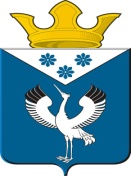 Вести   Баженовского сельского   поселенияВести   Баженовского сельского   поселенияВести   Баженовского сельского   поселения10 ноября2023 года№10Периодическое издание Думы и Администрациимуниципального образования Баженовское сельское поселениеПериодическое издание Думы и Администрациимуниципального образования Баженовское сельское поселениеПериодическое издание Думы и Администрациимуниципального образования Баженовское сельское поселениеПериодическое издание Думы и Администрациимуниципального образования Баженовское сельское поселениеПериодическое издание Думы и Администрациимуниципального образования Баженовское сельское поселениеРАЗДЕЛ   II_______________________________________________________ПОСТАНОВЛЕНИЕГлавы муниципального образованияБаженовское сельское поселениеБайкаловского муниципального районаСвердловской областиот 03.10.2023 г.  		                              № 150                                      О внесении изменений в Постановление главы муниципального образования Баженовское сельское поселение Байкаловского муниципального района Свердловской области от 07.07.2022 года  № 87 «Об определении случаев установления в 2022 году льготной арендной платы по договорам аренды земельных участков, находящихся в муниципальной собственности Баженовского сельского поселения, и размера такой платы»В соответствии с частью 2 статьи 8 Федерального закона от 14 марта 2022 года № 58-ФЗ «О внесении изменений в отдельные законодательные акты Российской Федерации», принимая во внимание Постановление Правительства Свердловской области от 27.12.2022 № 980-ПП «О внесении изменений в Постановление Правительства Свердловской области от 31.05.2022 N 344-ПП "Об определении случаев установления в 2022 году льготной арендной платы по договорам аренды земельных участков, находящихся в государственной собственности Свердловской области, и земельных участков, государственная собственность на которые не разграничена, расположенных на территории Свердловской области, и размера такой платы»ПОСТАНОВЛЯЮ:1. Внести в Постановление главы муниципального образования Баженовское сельское поселение Байкаловского муниципального района Свердловской области от 07.07.2022 года № 87 «Об определении случаев установления в 2022 году льготной арендной платы по договорам аренды земельных участков, находящихся в муниципальной собственности Баженовского сельского поселения, и размера такой платы» следующие изменения:1) в наименовании слова «в 2022 году» заменить словами «в 2022 и 2023 годах»;2) пункт 1 изложить в следующей редакции:«1. Определить, что в случаях предоставления в 2022 и 2023 годах в аренду земельных участков, относящихся к категории земель сельскохозяйственного назначения, находящихся в муниципальной собственности Баженовского сельского поселения, которые не предоставлялись в аренду с 1 января 2019 года (далее - земельные участки), по договорам аренды земельных участков устанавливается льготная арендная плата в размере 1 рубля на срок один год с даты заключения договора аренды земельного участка.»;3) в пункте 2 слова «за 2022 год» заменить словами «за 2022 и 2023 годы».2. Действие Постановления главы муниципального образования Баженовское сельское поселение Байкаловского муниципального района Свердловской области от 07.07.2022 года № 87 «Об определении случаев установления в 2022 году льготной арендной платы по договорам аренды земельных участков, находящихся в муниципальной собственности Баженовского сельского поселения, и размера такой платы» в настоящей редакции распространяется на правоотношения, возникшие с 1 января 2023 года.3. Настоящее Постановление опубликовать в газете «Вести Баженовского сельского поселения», и разместить на официальном сайте Администрации муниципального образования Баженовское сельское поселение https://bajenovskoe.ru/.	4. Контроль за исполнением настоящего Постановления оставляю за собой.Глава муниципального образования Баженовское сельское поселение       Байкаловского муниципального района Свердловской области                        С.М. СпиринПОСТАНОВЛЕНИЕГлавы муниципального образованияБаженовское сельское поселениеБайкаловского муниципального районаСвердловской областиот 24.10.2023 г.  		                              № 153     О внесении изменений в Порядок применения бюджетной классификации Российской Федерации в части, относящейся к бюджету муниципального образования Баженовское сельское поселение, в 2023 году и плановом периоде 2024 и 2025 годов, утвержденный Постановлением Главы муниципального образования Баженовское сельское поселение Байкаловского муниципального района Свердловской области от 13.03.2023 № 30 В соответствии со статьей 9 и положениями главы 4 Бюджетного кодекса Российской Федерации, Приказами Министерства финансов Российской Федерации от 24.05.2022 № 82н «О порядке формирования и применения кодов бюджетной классификации Российской Федерации, их структуре и принципах назначения» (в ред. от 01.06.2023) и от 17.05.2022 № 75н «Об утверждении кодов (перечней кодов) бюджетной классификации Российской Федерации на 2023 год (на 2023 год и плановый период 2024 и 2025 годов)» (в ред. от 29.06.2023), приказом Министерства финансов Свердловской области от 15.12.2022 № 562 «Об утверждении порядка применения бюджетной классификации Российской Федерации в части, относящейся к областному бюджету и бюджету Территориального фонда обязательного медицинского страхования Свердловской области» (в ред. от 31.08.2023) в целях определения порядка применения бюджетной классификации Российской Федерации в части, относящейся к бюджету муниципального образования Баженовское сельское поселение ПОСТАНОВЛЯЮ:1. В Порядок применения бюджетной классификации Российской Федерации в части, относящейся к бюджету муниципального образования Баженовское сельское поселение, в 2023 году и плановом периоде 2024 и 2025 годов, утвержденный Постановлением Главы РАЗДЕЛ   II_______________________________________________________ПОСТАНОВЛЕНИЕГлавы муниципального образованияБаженовское сельское поселениеБайкаловского муниципального районаСвердловской областиот 03.10.2023 г.  		                              № 150                                      О внесении изменений в Постановление главы муниципального образования Баженовское сельское поселение Байкаловского муниципального района Свердловской области от 07.07.2022 года  № 87 «Об определении случаев установления в 2022 году льготной арендной платы по договорам аренды земельных участков, находящихся в муниципальной собственности Баженовского сельского поселения, и размера такой платы»В соответствии с частью 2 статьи 8 Федерального закона от 14 марта 2022 года № 58-ФЗ «О внесении изменений в отдельные законодательные акты Российской Федерации», принимая во внимание Постановление Правительства Свердловской области от 27.12.2022 № 980-ПП «О внесении изменений в Постановление Правительства Свердловской области от 31.05.2022 N 344-ПП "Об определении случаев установления в 2022 году льготной арендной платы по договорам аренды земельных участков, находящихся в государственной собственности Свердловской области, и земельных участков, государственная собственность на которые не разграничена, расположенных на территории Свердловской области, и размера такой платы»ПОСТАНОВЛЯЮ:1. Внести в Постановление главы муниципального образования Баженовское сельское поселение Байкаловского муниципального района Свердловской области от 07.07.2022 года № 87 «Об определении случаев установления в 2022 году льготной арендной платы по договорам аренды земельных участков, находящихся в муниципальной собственности Баженовского сельского поселения, и размера такой платы» следующие изменения:1) в наименовании слова «в 2022 году» заменить словами «в 2022 и 2023 годах»;2) пункт 1 изложить в следующей редакции:«1. Определить, что в случаях предоставления в 2022 и 2023 годах в аренду земельных участков, относящихся к категории земель сельскохозяйственного назначения, находящихся в муниципальной собственности Баженовского сельского поселения, которые не предоставлялись в аренду с 1 января 2019 года (далее - земельные участки), по договорам аренды земельных участков устанавливается льготная арендная плата в размере 1 рубля на срок один год с даты заключения договора аренды земельного участка.»;3) в пункте 2 слова «за 2022 год» заменить словами «за 2022 и 2023 годы».2. Действие Постановления главы муниципального образования Баженовское сельское поселение Байкаловского муниципального района Свердловской области от 07.07.2022 года № 87 «Об определении случаев установления в 2022 году льготной арендной платы по договорам аренды земельных участков, находящихся в муниципальной собственности Баженовского сельского поселения, и размера такой платы» в настоящей редакции распространяется на правоотношения, возникшие с 1 января 2023 года.3. Настоящее Постановление опубликовать в газете «Вести Баженовского сельского поселения», и разместить на официальном сайте Администрации муниципального образования Баженовское сельское поселение https://bajenovskoe.ru/.	4. Контроль за исполнением настоящего Постановления оставляю за собой.Глава муниципального образования Баженовское сельское поселение       Байкаловского муниципального района Свердловской области                        С.М. СпиринПОСТАНОВЛЕНИЕГлавы муниципального образованияБаженовское сельское поселениеБайкаловского муниципального районаСвердловской областиот 24.10.2023 г.  		                              № 153     О внесении изменений в Порядок применения бюджетной классификации Российской Федерации в части, относящейся к бюджету муниципального образования Баженовское сельское поселение, в 2023 году и плановом периоде 2024 и 2025 годов, утвержденный Постановлением Главы муниципального образования Баженовское сельское поселение Байкаловского муниципального района Свердловской области от 13.03.2023 № 30 В соответствии со статьей 9 и положениями главы 4 Бюджетного кодекса Российской Федерации, Приказами Министерства финансов Российской Федерации от 24.05.2022 № 82н «О порядке формирования и применения кодов бюджетной классификации Российской Федерации, их структуре и принципах назначения» (в ред. от 01.06.2023) и от 17.05.2022 № 75н «Об утверждении кодов (перечней кодов) бюджетной классификации Российской Федерации на 2023 год (на 2023 год и плановый период 2024 и 2025 годов)» (в ред. от 29.06.2023), приказом Министерства финансов Свердловской области от 15.12.2022 № 562 «Об утверждении порядка применения бюджетной классификации Российской Федерации в части, относящейся к областному бюджету и бюджету Территориального фонда обязательного медицинского страхования Свердловской области» (в ред. от 31.08.2023) в целях определения порядка применения бюджетной классификации Российской Федерации в части, относящейся к бюджету муниципального образования Баженовское сельское поселение ПОСТАНОВЛЯЮ:1. В Порядок применения бюджетной классификации Российской Федерации в части, относящейся к бюджету муниципального образования Баженовское сельское поселение, в 2023 году и плановом периоде 2024 и 2025 годов, утвержденный Постановлением Главы муниципального образования Баженовское сельское поселение Байкаловского муниципального района Свердловской области от 13.03.2023 № 30, внести следующие изменения:1.1.  пункт 9 главы 3 дополнить подпунктами 9,10 следующего содержания:9) 5000040600 «Обеспечение фондов оплаты труда работников органов местного самоуправления и работников муниципальных учреждений, за исключением работников, заработная плата которых определяется в соответствии с указами Президента Российской Федерации».По данной целевой статье отражаются расходы на реализацию одноименного мероприятия за счет иных межбюджетных трансфертов из областного бюджета в соответствии с Постановлением Правительства Свердловской области от 27.07.2023 № 542-ПП «О предоставлении в 2023 году иных межбюджетных трансфертов из областного бюджета бюджетам муниципальных образований, расположенных на территории Свердловской области, на обеспечение фондов оплаты труда работников органов местного самоуправления и работников муниципальных учреждений, за исключением работников, заработная плата которых определяется в соответствии с указами Президента Российской Федерации»;10) 5000055490 «Поощрение муниципальных управленческих команд за достижение показателей деятельности органов исполнительной власти субъектов Российской Федерации».По данной целевой статье отражаются расходы на реализацию одноименного мероприятия.  2. Настоящее Постановление вступает в силу со дня его подписания и применяется к правоотношениям по составлению и исполнению бюджета муниципального образования Баженовское сельское поселение Байкаловского муниципального района Свердловской области, начиная с бюджета на 2023 год и плановый период 2024 и 2025 годов.3.Опубликовать настоящее Постановление в газете «Вести Баженовского сельского поселения» и разместить на сайте муниципального образования Баженовское сельское поселение  в сети «Интернет»  http://www.bajenovskoe.ru. 4. Контроль исполнения настоящего Постановления оставляю за собой.Глава муниципального образования Баженовское сельское поселение       Байкаловского муниципального района Свердловской области                        С.М. СпиринПОСТАНОВЛЕНИЕГлавы муниципального образованияБаженовское сельское поселениеБайкаловского муниципального районаСвердловской областиот 27.10.2023 г.  		                              № 155                                      Об утверждении отчета об исполнении бюджета муниципального образования Баженовское сельское поселение Байкаловского муниципального района Свердловской области за 9 месяцев 2023 года    В соответствии со статьей 264.2. Бюджетного Кодекса Российской Федерации, Положением о бюджетном процессе в муниципальном образовании Баженовское сельское поселение, утвержденным Решением Думы муниципального образования Баженовское сельское поселение Байкаловского муниципального района Свердловской области от 28.02.2022 № 227:ПОСТАНОВЛЯЮ:1. Утвердить отчет об исполнении бюджета муниципального образования Баженовское сельское поселение Байкаловского муниципального района Свердловской области за 9 месяцев 2023 года в виде: - сводных показателей исполнения муниципального бюджета по доходам (приложение № 1); - сводных показателей исполнения муниципального бюджета по расходам (приложение № 2);- сводных показателей исполнения муниципального бюджета по источникам финансирования дефицита местного бюджета (приложение № 3).2. Направить отчет об исполнении бюджета муниципального образования Баженовское сельское поселение Байкаловского муниципального района Свердловской области за 9 месяцев 2023 года Думе муниципального образования Баженовское сельское поселение Байкаловского муниципального района Свердловской области и Контрольно-счетному органу Байкаловского муниципального района Свердловской области.3.Настоящее Постановление опубликовать в газете «Вести Баженовского сельского поселения» и разместить на официальном сайте муниципального образования Баженовское сельское поселение в сети «Интернет» www.bajenovskoe.ru. 4.Контроль за исполнением настоящего постановления оставляю за собой.Глава муниципального образования Баженовское сельское поселение       Байкаловского муниципального района Свердловской области                        С.М. СпиринПриложение 1                                                                                                                                                                                                                                                                                                                                                                          к постановлению Главы муниципального образования Баженовское сельское поселение                                                                                                                                                                                                                                   Байкаловского муниципального района Свердловской областиот "27" октября 2023 года № 155СВОДНЫЕ ПОКАЗАТЕЛИисполнения муниципального бюджета по доходам за 9 месяцев 2023 годамуниципального образования Баженовское сельское поселение Байкаловского муниципального района Свердловской области от 13.03.2023 № 30, внести следующие изменения:1.1.  пункт 9 главы 3 дополнить подпунктами 9,10 следующего содержания:9) 5000040600 «Обеспечение фондов оплаты труда работников органов местного самоуправления и работников муниципальных учреждений, за исключением работников, заработная плата которых определяется в соответствии с указами Президента Российской Федерации».По данной целевой статье отражаются расходы на реализацию одноименного мероприятия за счет иных межбюджетных трансфертов из областного бюджета в соответствии с Постановлением Правительства Свердловской области от 27.07.2023 № 542-ПП «О предоставлении в 2023 году иных межбюджетных трансфертов из областного бюджета бюджетам муниципальных образований, расположенных на территории Свердловской области, на обеспечение фондов оплаты труда работников органов местного самоуправления и работников муниципальных учреждений, за исключением работников, заработная плата которых определяется в соответствии с указами Президента Российской Федерации»;10) 5000055490 «Поощрение муниципальных управленческих команд за достижение показателей деятельности органов исполнительной власти субъектов Российской Федерации».По данной целевой статье отражаются расходы на реализацию одноименного мероприятия.  2. Настоящее Постановление вступает в силу со дня его подписания и применяется к правоотношениям по составлению и исполнению бюджета муниципального образования Баженовское сельское поселение Байкаловского муниципального района Свердловской области, начиная с бюджета на 2023 год и плановый период 2024 и 2025 годов.3.Опубликовать настоящее Постановление в газете «Вести Баженовского сельского поселения» и разместить на сайте муниципального образования Баженовское сельское поселение  в сети «Интернет»  http://www.bajenovskoe.ru. 4. Контроль исполнения настоящего Постановления оставляю за собой.Глава муниципального образования Баженовское сельское поселение       Байкаловского муниципального района Свердловской области                        С.М. СпиринПОСТАНОВЛЕНИЕГлавы муниципального образованияБаженовское сельское поселениеБайкаловского муниципального районаСвердловской областиот 27.10.2023 г.  		                              № 155                                      Об утверждении отчета об исполнении бюджета муниципального образования Баженовское сельское поселение Байкаловского муниципального района Свердловской области за 9 месяцев 2023 года    В соответствии со статьей 264.2. Бюджетного Кодекса Российской Федерации, Положением о бюджетном процессе в муниципальном образовании Баженовское сельское поселение, утвержденным Решением Думы муниципального образования Баженовское сельское поселение Байкаловского муниципального района Свердловской области от 28.02.2022 № 227:ПОСТАНОВЛЯЮ:1. Утвердить отчет об исполнении бюджета муниципального образования Баженовское сельское поселение Байкаловского муниципального района Свердловской области за 9 месяцев 2023 года в виде: - сводных показателей исполнения муниципального бюджета по доходам (приложение № 1); - сводных показателей исполнения муниципального бюджета по расходам (приложение № 2);- сводных показателей исполнения муниципального бюджета по источникам финансирования дефицита местного бюджета (приложение № 3).2. Направить отчет об исполнении бюджета муниципального образования Баженовское сельское поселение Байкаловского муниципального района Свердловской области за 9 месяцев 2023 года Думе муниципального образования Баженовское сельское поселение Байкаловского муниципального района Свердловской области и Контрольно-счетному органу Байкаловского муниципального района Свердловской области.3.Настоящее Постановление опубликовать в газете «Вести Баженовского сельского поселения» и разместить на официальном сайте муниципального образования Баженовское сельское поселение в сети «Интернет» www.bajenovskoe.ru. 4.Контроль за исполнением настоящего постановления оставляю за собой.Глава муниципального образования Баженовское сельское поселение       Байкаловского муниципального района Свердловской области                        С.М. СпиринПриложение 1                                                                                                                                                                                                                                                                                                                                                                          к постановлению Главы муниципального образования Баженовское сельское поселение                                                                                                                                                                                                                                   Байкаловского муниципального района Свердловской областиот "27" октября 2023 года № 155СВОДНЫЕ ПОКАЗАТЕЛИисполнения муниципального бюджета по доходам за 9 месяцев 2023 годаПриложение 2                                                                                                                                                                                                                                                                                                                                                                          к постановлению Главы муниципального образования Баженовское сельское поселение                                                                                                                                                                                                                                   Байкаловского муниципального района Свердловской областиот "27" октября 2023 года № 155СВОДНЫЕ ПОКАЗАТЕЛИисполнения муниципального бюджета по расходам за 9 месяцев 2023 годаПриложение 2                                                                                                                                                                                                                                                                                                                                                                          к постановлению Главы муниципального образования Баженовское сельское поселение                                                                                                                                                                                                                                   Байкаловского муниципального района Свердловской областиот "27" октября 2023 года № 155СВОДНЫЕ ПОКАЗАТЕЛИисполнения муниципального бюджета по расходам за 9 месяцев 2023 годаПриложение 2                                                                                                                                                                                                                                                                                                                                                                          к постановлению Главы муниципального образования Баженовское сельское поселение                                                                                                                                                                                                                                   Байкаловского муниципального района Свердловской областиот "27" октября 2023 года № 155СВОДНЫЕ ПОКАЗАТЕЛИисполнения муниципального бюджета по расходам за 9 месяцев 2023 годаПриложение 2                                                                                                                                                                                                                                                                                                                                                                          к постановлению Главы муниципального образования Баженовское сельское поселение                                                                                                                                                                                                                                   Байкаловского муниципального района Свердловской областиот "27" октября 2023 года № 155СВОДНЫЕ ПОКАЗАТЕЛИисполнения муниципального бюджета по расходам за 9 месяцев 2023 годаПриложение 2                                                                                                                                                                                                                                                                                                                                                                          к постановлению Главы муниципального образования Баженовское сельское поселение                                                                                                                                                                                                                                   Байкаловского муниципального района Свердловской областиот "27" октября 2023 года № 155СВОДНЫЕ ПОКАЗАТЕЛИисполнения муниципального бюджета по расходам за 9 месяцев 2023 годаПриложение 3                                                                                                                                                                                                                                                                                                                                                                          к постановлению Главы муниципального образования Баженовское сельское поселение                                                                                                                                                                                                                                   Байкаловского муниципального района Свердловской областиот "27" октября 2023 года № 155СВОДНЫЕ ПОКАЗАТЕЛИисполнения муниципального бюджета по источникам финансирования дефицита местного бюджета за 9 месяцев 2023 годаПОСТАНОВЛЕНИЕГлавы муниципального образованияБаженовское сельское поселениеБайкаловского муниципального районаСвердловской областиОт 30.10.2023 г.  		                              № 157                                      О внесении изменений в состав комиссии по определению стажа государственной и муниципальной службы и назначению пенсии за выслугу лет  лицам, замещающим муниципальные должности и должности муниципальной службы в органах местного самоуправления муниципального образования Баженовское сельское поселение, утвержденный постановлением главы муниципального образования Баженовское сельское поселение от 20.11.2019 № 146 В связи с изменением кадрового состава администрации муниципального образования Баженовское сельское поселениеПОСТАНОВЛЯЮ:1. Внести в состав комиссии по определению стажа государственной и муниципальной службы и назначению пенсии за выслугу лет  лицам, замещающим муниципальные должности и должности муниципальной службы в органах местного самоуправления муниципального образования Баженовское сельское поселение, утвержденный постановлением главы муниципального образования Баженовское сельское поселение от 20.11.2019 № 146 «О создании комиссии по определению стажа государственной и муниципальной службы и назначению пенсии за выслугу лет  лицам, замещающим муниципальные должности и должности муниципальной службы в органах местного самоуправления муниципального образования Баженовское сельское поселение», изменения изложив его в новой редакции (прилагается).2. Признать утратившим силу Постановление главы муниципального образования Баженовское сельское поселение от 26.10.2021 № 168 «О внесении изменений в состав комиссии по определению стажа государственной и муниципальной службы и назначению пенсии за выслугу лет лицам, замещающим муниципальные должности и должности муниципальной службы в органах местного самоуправления муниципального образования Баженовское сельское поселение, утвержденный постановлением главы муниципального образования Баженовское сельское поселение от 20.11.2019 № 146». 3.Опубликовать настоящее Постановление в газете «Вести Баженовского сельского поселения» и разместить его на официальном сайте муниципального образования Баженовское сельское поселение.4. Контроль за исполнением настоящего Постановления оставляю за собой.Глава муниципального образования Баженовское сельское поселение       Байкаловского муниципального района Свердловской области                        С.М. СпиринПриложение № 1 к Постановлению главымуниципального образованияБаженовское сельское поселениеБайкаловского муниципального районаСвердловской областиот 30.10.2023  № 157 Состав комиссии по определению стажа государственной и муниципальной службы и назначению пенсии за выслугу лет  лицам, замещающим муниципальные должности и должности муниципальной службы в органах местного самоуправления муниципального образования Баженовское сельское поселениеустановленной приложением N 2 к настоящему Положению);					«книга регистрации установки надмогильных сооружений» - книга, в которой администрация кладбища регистрирует установку надмогильных сооружений (оформляется по форме, установленной приложением N 3 к настоящему Положению);«крематорий (кремационный комплекс)» - объект похоронного назначения, предназначенный для предания останков умерших огню;		«кремация» - предание тела (останков) умершего огню;				«лица, которые могут быть погребены на одном семейном (родовом) захоронении» - заявитель, а также его супруг (супруга) и их близкие родственники, супруги близких родственников;					«лицо, ответственное за семейное (родовое) захоронение» - заявитель либо, в случае его смерти, иное лицо из круга лиц, которые могут быть погребены на одном семейном (родовом) захоронении, который (которое) указывается в качестве такого в решении о предоставлении участка земли;		«места погребения» - отведенные в соответствии с этическими, санитарными и экологическими требованиями участки земли с сооружаемыми на них кладбищами для захоронения тел (останков) умерших, стенами скорби для захоронения урн с прахом умерших (пеплом после сожжения тел (останков) умерших, далее - прах), крематориями для предания тел (останков) умерших огню, а также иными зданиями и сооружениями, предназначенными для осуществления погребения умерших. Места погребения могут относиться к объектам, имеющим культурно-историческое значение. Создаваемые, а также существующие места погребения не подлежат сносу и могут быть перенесены только по решению органов местного самоуправления в случае угрозы постоянных затоплений, оползней, после землетрясений и других стихийных бедствий;	«могила» - углубление в земле для погребения умершего (погибшего);	«надмогильное сооружение» (надгробие) - архитектурно-скульптурное сооружение, устанавливаемое на могиле (памятники, стелы, обелиски, кресты, ограды, склепы, цветники, цоколи и др.), содержащее мемориальную информацию, предназначенное для увековечения памяти умерших или погибших и устанавливаемое на месте захоронения; «общественное кладбище» - объект специального назначения, предназначенный для погребения умерших, включающий земельные участки, здания, строения, сооружения, предназначенные для осуществления погребения, а также содержания мест погребения;«одиночные захоронения» - места захоронения, предоставляемые на территории общественных кладбищ для погребения умерших (погибших) (далее - умерших), не имеющих супруга, близких родственников, иных родственников либо законного представителя, а также умерших, личность которых не установлена органами внутренних дел;				«открытые кладбища» - кладбища, имеющие участки земли для создания новых мест захоронений, где захоронения осуществляются без ограничений;	«памятник» - мемориальное надмогильное сооружение (плита, стела, обелиск, изваяние), на котором могут быть указаны фамилия, имя, отчество захороненного, даты рождения и смерти, размещено изображение умершего, изображены трудовые, боевые и религиозные символы, а также написана эпитафи;«паспорт семейного (родового) захоронения» - документ установленного образца, содержащий следующие сведения: фамилия, имя, отчество лица которому он выдан; фамилия, имя, отчество дата рождения и дата смерти лица, захоронение которого произведено (за исключением случая будущего захоронения); название кладбища; номер сектора, номер могилы; данные о повторных захоронениях в данное семейное (родовое) захоронение;							«погребение» - обрядовые действия по захоронению тела (останков) человека после его смерти в соответствии с обычаями и традициями, не противоречащими санитарным и иным требованиям. Погребение может осуществляться путем предания тела (останков) умершего земле (захоронение в могилу, склеп), огню (кремация с последующим захоронением урны с прахом), воде (захоронение в воду в порядке, определенном нормативными правовыми актами Российской Федерации);		«похоронное дело» - деятельность, включающая в себя оказание ритуальных, юридических, производственных, обрядовых и иных услуг, связанных с организацией и проведением погребения, а также созданием и эксплуатацией кладбищ, крематориев и иных объектов похоронного назначения;		«регистрация семейного (родового) захоронения» - присвоение семейному (родовому) захоронению регистрационного номера и внесение данных о семейном (родовом) захоронении в реестр семейных (родовых) захоронений: номера квартала, сектора и могилы, где находится семейное (родовое) захоронение, фамилии, имени и отчества лица, ответственного за семейное (родовое) захоронение;		«родственное захоронение» - погребение умершего на предоставленном в установленном порядке месте захоронения, на котором ранее были произведены захоронения умерших супруга или близких родственников (дети, родители, усыновители, усыновленные, полнородные и неполнородные братья и сестры, внуки, дедушка, бабушка);		«самовольное захоронение» - погребение умершего без соблюдения порядка и требований, предусмотренных действующим законодательством, а также захоронение вне границ отведенного земельного участка под погребение;		«свидетельство о смерти» - медицинский, юридический и учетный документ, удостоверяющий факт и причину смерти и являющийся источником информации для государственной статистики причин смерти и основанием для оформления документов на погребение;		«свободное захоронение» - предание земле умершего (погибшего) на вновь отводимом для захоронения участке земли (где ранее захоронение не производилось) на кладбищах «семейный колумбарий» - сооружение, предназначенное для захоронения праха или урн с прахом (останков) умерших (заявителя и иных лиц, которые могут быть погребены на одном семейном (родовом) захоронении);			«семейные (родовые) захоронения» - отведенные в соответствии с этическими, санитарными и экологическими требованиями и правилами отдельные участки земли на действующих общественных кладбищах для совместного захоронения тел (останков) умерших трех и более близких родственников;		«смотритель кладбища» - лицо, назначаемое органом местного самоуправления для определения места захоронения и осуществляющее контроль за работами, связанными с похоронами на соответствие их муниципальным правовым актам;	«специализированная служба по вопросам похоронного дела» (далее - специализированная служба) - учреждение, уполномоченное Администрацией муниципального образования Баженовское сельское поселение Байкаловского муниципального района Свердловской области в целях обеспечения реализации предусмотренных законодательством Российской Федерации полномочий органов местного самоуправления в сфере похоронного дела, в том числе по осуществлению погребения умерших на безвозмездной основе в рамках гарантированного перечня услуг по погребению, установленного Федеральным законом «О погребении и похоронном деле»;«схема последовательности освоения земель под захоронения» - план территории кладбища, где указывается, на каких участках и в какие периоды времени будут производиться захоронения;					«удостоверение о захоронении» - документ, удостоверяющий захоронение тела в определенном месте. В нем указывается название муниципального образования, где произведено захоронение, кому оно выдано (Ф.И.О.), на кого произведена регистрация захоронения (Ф.И.О.), дата захоронения, название кладбища, номера сектора, участка и могилы, дата регистрации захоронения, данные об установке и регистрации надмогильного (надгробного) сооружения, о повторных захоронениях в данную могилу;«урна с прахом» - сосуд, в который помещается прах умершего в герметичной индивидуальной упаковке;	            Предоставление земельного участка для размещения места погребения осуществляется органом местного самоуправления в соответствии с земельным законодательством, а также в соответствии с проектной документацией, утвержденной в порядке, установленном законодательством Российской Федерации и законодательством субъекта Российской Федерации.Места погребения должны быть доступны для всех граждан.Самовольное погребение в не отведенных для этого местах не допускается. Лица, совершившие такие действия, привлекаются к ответственности в соответствии с законодательством Российской Федерации.4.3. Прижизненное волеизъявление умершего о согласии или несогласии быть подвергнутым патологоанатомическому вскрытию, о согласии или несогласии на изъятие органов и (или) тканей из его тела, о согласии или несогласии быть погребенным на том или ином месте по тем или иным обычаям или традициям, рядом с теми или иными ранее умершими, быть подвергнутым кремации, о доверии исполнить свое волеизъявление тому или иному лицу может быть выражено в устной форме в присутствии свидетелей или в письменной форме.В случае отсутствия прижизненного волеизъявления умершего право на разрешение вышеуказанных действий имеют супруг, близкие родственники (дети, родители, усыновленные, усыновители, родные братья и сестры, внуки, дедушка, бабушка), иные родственники либо законный представитель умершего, а при отсутствии таковых - иные лица, взявшие на себя обязанность осуществить погребение умершего. В случае мотивированного отказа кого-либо из указанных лиц от исполнения прижизненного волеизъявления умершего погребение осуществляется специализированной службой.4.4. Погребение тела (останков) или праха умершего на указанном им месте погребения, рядом с ранее умершими, гарантируется при наличии на этом месте свободного участка земли или могилы ранее умершего близкого родственника либо ранее умершего супруга.В иных случаях возможность исполнения прижизненного волеизъявления умершего о погребении его тела (останков) или праха на указанном месте погребения определяется Администрацией муниципального образования Баженовское сельское поселение Байкаловского муниципального района Свердловской области, с учетом места смерти, наличия на указанном им месте погребения свободного участка земли, соблюдения санитарно-эпидемиологических норм, а также с учетом заслуг умершего перед обществом и государством.4.5. Супругу, близким родственникам, иным родственникам, законному представителю или иному лицу, взявшему на себя обязанность осуществить погребение умершего, в соответствии со статьей 9 Федерального закона "О погребении и похоронном деле" гарантируется оказание на безвозмездной основе следующего перечня услуг по погребению:1) оформление документов, необходимых для погребения;2) предоставление и доставка гроба и других предметов, необходимых для погребения;3) перевозка тела (останков) умершего на кладбище;4) погребение.Предоставление гарантированного перечня услуг по погребению оказывается специализированной службой.  4.6. При отсутствии супруга, близких родственников, иных родственников либо законного представителя умершего или при невозможности осуществить ими погребение, а также при отсутствии иных лиц, взявших на себя обязанность осуществить погребение умершего на дому, на улице или в ином месте, после установления органами внутренних дел личности умершего погребение осуществляется специализированной службой в течение трех суток с момента установления причины смерти, если иное не предусмотрено законодательством Российской Федерации.Погребение умерших, личность которых не установлена органами внутренних дел в определенные законодательством Российской Федерации сроки, осуществляется специализированной службой с согласия указанных органов путем предания земле на определенных для таких случаев участках общественных кладбищ.5. Организация похоронного дела и порядок погребения5.1. Специализированная служба осуществляет полномочия органа местного самоуправления в сфере погребения умерших на безвозмездной основе согласно гарантированному перечню услуг по погребению, а также деятельность, предусмотренную Уставом.5.2. Услуги в сфере похоронного дела предоставляются организациями и индивидуальными предпринимателями, осуществляющими деятельность в указанной сфере.5.3. Общественные кладбища Баженовского сельского поселения Байкаловского муниципального района Свердловской области, перечень которых установлен приложением к настоящему Положению, открыты для посещений и производства работ (оказания услуг) ежедневно с мая по сентябрь - с 8 до 21 часа и с октября по апрель - с 8 до 18 часов. Захоронения умерших производятся ежедневно с 11 до 18 часов.5.4. Лицо, взявшее на себя обязанность по погребению умершего, и лица, которые будут осуществлять подготовку могилы, допускаются к производству работ с учетом режима работы кладбища.                                            	5.5. Подготовка могилы и погребение тел (останков), праха умершего производятся после получения соответствующего разрешения, полученного в порядке, предусмотренном Административным регламентом предоставления муниципальной услуги «Предоставление земельного участка для погребения умершего на территории Баженовского сельского поселения Байкаловского муниципального района Свердловской области» лицом, ответственным за погребение, либо лицом, действующим по доверенности от заявителя, на участке и в границах, определенных уполномоченным органом Администрации.                                                                                                       5.6. В случае обращения лица, действующего на основании доверенности, с заявлением о погребении лиц, не зарегистрированных и не имеющих родственных захоронений в Баженовским сельском поселении Байкаловского муниципального района Свердловской области, подача заявления производится только в присутствии (или лично) близкого родственника умершего.   5.7. При предъявлении повторного свидетельства о смерти, вопрос о погребении рассматривается на основании заявления лица, взявшего на себя обязанность по организации похорон с указанием причины непредъявления подлинного свидетельства о смерти умершего. В случае хищения (потери) свидетельства о смерти необходимо предъявить справку из правоохранительных органов о приеме заявления по факту хищения (потери).       5.8. Погребение умерших, личность которых не установлена органами внутренних дел в определенные законодательством Российской Федерации сроки, осуществляется специализированной службой с согласия указанных органов путем предания земле на определенных для таких случаев участках общественных	кладбищ.       5.9. Самовольные подготовка могилы, погребение и перезахоронение тел (останков) умерших, урн с прахом, не допускаются.                                               5.10. На территории Баженовского сельского поселения Байкаловского муниципального района Свердловской области устанавливаются следующие нормы отвода земельного участка для мест захоронения:               1) под одиночное захоронение - 2,0 x 1,0 (длина, ширина);                2) для погребения тела в гробу в месте нового захоронения для организации последующего родственного захоронения - 2,0 x 1,8 м (длина, ширина);          3) под захоронение урны с прахом - 1,2 x 1,2 м (длина, ширина);                      4) под почетное захоронение - 2,0 м x 3,5 м (длина, ширина);месте захоронения супруга или близкого родственника.                                                                                    Размер места для родственного захоронения составляет 2,0 м x 1,8 м (длина, ширина). Повторное захоронение в одну и ту же могилу тела родственника допускается по истечении кладбищенского периода.Погребение урны с прахом в могилу близкого родственника производится независимо от срока предыдущего погребения.                               	6.9. Почетные захоронения.На территории общественных кладбищ в целях увековечивания памяти умерших граждан, имеющих заслуги перед Российской Федерацией, Свердловской областью, Баженовским сельским поселением Байкаловского муниципального района Свердловской области, могут быть предусмотрены на основании решения Главы муниципального образования Баженовское сельское поселение Байкаловского муниципального района Свердловской области обособленные земельные участки (зоны) для почетных захоронений. Почетные захоронения располагаются преимущественно вдоль главной аллеи кладбища, имеют удобные подходы и хороший обзор. Предоставление земельного участка для почетного захоронения производится на безвозмездной основе по ходатайству заинтересованных лиц или организаций, при обосновании и подтверждении соответствующих заслуг умершего перед Российской Федерацией, Свердловской областью, Баженовским сельским поселением Байкаловского муниципального района Свердловской области и при отсутствии иного волеизъявления умершего либо волеизъявления его супруга, близких родственников, иных родственников или законного представителя умершего.   Размер места для почетного захоронения составляет 2,0 м x 3,5 м (длина, ширина).                                                                                                          При предоставлении места для почетного захоронения уполномоченным органом выдается удостоверение о почетном захоронении.    	6.10.	Воинские	захоронения.                                                 	Предоставление места для воинского захоронения на кладбище, находящемся в ведении органа местного самоуправления, осуществляется на безвозмездной основе.                                                                                        Размер места для воинского захоронения составляет 2,0 м x 2,5 м (длина, ширина).                                                                                            При предоставлении места для воинского захоронения уполномоченным органом выдается удостоверение о воинском захоронении.  	6.11.	Братские	(общие)	захоронения.                                               Погребение на местах для братских (общих) захоронений осуществляется с соблюдением санитарных правил, при наличии санитарно-эпидемиологического заключения органов, уполномоченных осуществлять государственный санитарно-эпидемиологический надзор.                            	Размер места для братского (общего) захоронения и его размещение на территории кладбища определяются в каждом конкретном случае Главой муниципального образования Баженовского сельского поселения Байкаловского муниципального района Свердловской области.                                                                                          При предоставлении места для братского (общего) захоронения удостоверение о братском (общем) захоронении не выдается. На местах для братских (общих) захоронений подзахоронение не производится.                                                                                                        6.12.	Семейные	(родовые)	захоронения.                                                 Правом на резервирование земельного участка для создания семейного захоронения обладают лица, состоящие в близком родстве.                                 	К близким родственникам относятся супруг, дети, родители, усыновленные, усыновители, родные братья, родные сестры, внуки, дедушки, бабушки.   Места для семейных (родовых) захоронений предоставляются как под настоящие, так и под будущие захоронения.           Для предоставления (резервирования) земельного участка под создание семейного захоронения заинтересованное лицо (заявитель) обращается в Администрацию муниципального образования Баженовское сельское поселение Байкаловского муниципального района Свердловской области для предварительного определения места семейного захоронения и составления акта предварительного согласования места семейного захоронения. В акте предварительного согласования места захоронения указываются местонахождение участка, наименование кладбища, размер и условия использования (под непосредственное или будущее захоронение). Акт предварительного согласования составляется в двух экземплярах, один из которых вручается	заявителю.Площадь семейных (родовых) секторов захоронений на территориях общественных кладбищ не должна превышать одной трети общей площади зоны кладбищ.  Размер места для семейного (родового) захоронения: участок площадью 4,0 квадратных метра (длина 2,0 м, глубина - 2,0 м, ширина - 2,0 м), предоставляемый на безвозмездной основе, и далее 2 квадратных метра (длина 2,0 м, глубина - 2,0 м, ширина - 1,0 м) на каждое последующее захоронение, но не более 12 квадратных метров.                                                                                 За резервирование места для семейного (родового) захоронения, превышающего размер бесплатно предоставляемого места для родственного захоронения (далее - резервирование места под будущее погребение), взимается единовременная плата в размере, установленном Администрацией муниципального образования Баженовское сельское поселение Байкаловского муниципального района Свердловской	области.                                                                                           Порядок предоставления (резервирования) земельного участка для создания семейного (родового) захоронения на территории  Баженовского сельского поселения Байкаловского муниципального района Свердловской области устанавливается соответствующим Административным регламентом.Одному лицу на территории Баженовского сельского поселения Байкаловского муниципального района Свердловской области может быть предоставлено не более одного места для создания семейного (родового) захоронения.Подзахоронение на месте семейного захоронения осуществляется на основании документов предусмотренных соответствующим Административным регламентом, а также документов, подтверждающих степень родства умершего с родственниками, ранее погребенными на данном месте захоронения, паспорта или иного документа, удостоверяющего личность лица, взявшего на себя обязанность осуществить погребение и письменного согласия лица, на которое зарегистрировано семейное захоронение в случаях, если лицо, взявшее на себя обязанность осуществить погребение в месте семейного захоронения, не является лицом, на которое зарегистрировано данное семейное захоронение.Обязанность по содержанию, благоустройству семейного захоронения возлагается на лицо, на которое зарегистрировано семейное захоронение. Лица, на имя которых зарегистрированы семейные захоронения, обязаны содержать сооружения и зеленые насаждения (оформленный могильный холм, памятник, цоколь, цветник, оформленные сведения о захороненных) в надлежащем	состоянии.                  На семейном (родовом) захоронении возможно совмещение различных вариантов захоронений.                      Погребение на семейном (родовом) захоронении допускается в пределах имеющегося участка земли при соблюдении следующих условий:    	                                                                      - в одну могилу независимо от срока предыдущего погребения на глубину 1,5 м, если первое погребение производилось на глубину не менее 2,0 м и грунтовые воды стоят на глубине 2,5 м и ниже;                                                                                                                                                       - в одну могилу по истечении 20 лет после последнего погребения, если предыдущее погребение производилось на глубину не менее 1,5 м;            - при наличии свободного места на данном участке земли для захоронения.                                                                                              Погребение урны с прахом на семейном (родовом) захоронении производится независимо от срока предыдущего погребения.              Семейные (родовые) захоронения подлежат регистрации и имеют паспорт семейного (родового) захоронения.                                                 При перерегистрации места захоронения на другое лицо в данную графу вносятся соответствующие	изменения.                                                           	7.6. Хранение Книг.   Упорядоченные книги хранятся лицами, ответственными за ведение книг регистрации, в запирающихся шкафах, предохраняющих документы от пыли и воздействия солнечного света, или в специально отведенных для этой цели помещениях, отвечающих архивным требованиям сохранности документов.Не допускается хранение документов в ветхих, сырых, неотапливаемых, не отвечающих санитарно-гигиеническим требованиям помещениях, а также помещениях зданий, занятых службами общественного питания, пищевыми складами и организациями, хранящими агрессивные и пожароопасные вещества или применяющими опасные и химические технологии.Уничтожение Книг запрещается.          Законченные делопроизводством Книги, передаются лицами, ответственными за ведение книг регистрации, на постоянное хранение в муниципальный архив в упорядоченном состоянии.          7.7. Перерегистрация захоронений на других лиц. Перерегистрация захоронений на других лиц носит заявительный характер и осуществляется в день обращения на основании заявления с указанием причин перерегистрации.   В отношении семейных (родовых) захоронений перерегистрация производится на близких и иных    родственников, а при отсутствии таковых - на других лиц.                                                                                                          При перерегистрации захоронений вносятся соответствующие изменения в книгу регистрации захоронений, в удостоверение о захоронении (паспорт семейного (родового) захоронения).8. Кладбища, их виды и порядок погребения на общественных кладбищах8.1. Кладбища на территории Баженовского сельского поселения Байкаловского муниципального района Свердловской области подразделяются на кладбища, открытые и закрытые для свободных захоронений, а также кладбища, предусматривающие возможность семейных (родовых) захоронений.Учет всех кладбищ, расположенных на территории Баженовского сельского поселения Байкаловского муниципального района Свердловской области, осуществляется Администрацией муниципального образования Баженовское сельское поселение Байкаловского муниципального района Свердловской области. Перечень общественных кладбищ Баженовского сельского поселения Байкаловского муниципального района Свердловской области определен Приложением N 1 к настоящему Положению.8.2. Статус общественного кладбища определяется Администрацией  муниципального образования Баженовское сельское поселение Байкаловского муниципального района Свердловской области. 8.3. Общественные кладбища открыты для посещения в соответствии с установленными правилами посещения.8.4. На кладбищах, закрытых для свободного захоронения, с соблюдением санитарно-эпидемиологических правил и норм производится погребение только на территории родственных, воинских, почетных захоронений, в нишах стен скорби (если таковые имеются), предоставленных до вступления в силу настоящего Положения либо правового акта органа местного самоуправления о закрытии кладбища для свободного захоронения.8.5. На всех общественных кладбищах для захоронения останков после кремации (праха) могут быть предусмотрены специальные участки, предназначенные для захоронения погребальных урн с прахом, в том числе семейные урновые захоронения.8.6. Выделение и предоставление места для погребения умершего осуществляется лицами, уполномоченными Администрацией муниципального образования Баженовское сельское поселение Байкаловского муниципального района Свердловской области, в соответствии с Административным регламентом предоставления муниципальной услуги "Предоставление земельного участка для погребения умершего на территории Баженовского сельского поселения Байкаловского муниципального района Свердловской области".8.7. Погребение тела (останков) умершего осуществляется в специально подготовленных и оборудованных с этой целью местах.                                                       Места захоронения предоставляются в соответствии с установленной планировкой кладбища.Не допускается устройство захоронений с нарушением установленной планировки кладбища, в том числе между местами захоронений, на обочинах дорог и в границах санитарно-защитной зоны.8.8. Размещение, расширение и реконструкция действующих общественных кладбищ, зданий, строений, сооружений похоронного назначения осуществляются в соответствии с законодательством в области градостроительной деятельности и санитарными нормами и правилами.9. Установка надмогильных сооружений9.1. Установка памятников, надмогильных и мемориальных сооружений на кладбищах допускается только в границах участков захоронений после получения соответствующего разрешения, выдаваемого лицами, уполномоченными Администрацией муниципального образования Баженовское сельское поселение Байкаловского муниципального района Свердловской области, в порядке, установленном Административным регламентом предоставления муниципальной услуги "Выдача разрешения на установку надмогильного сооружения на территории кладбищ  Баженовского сельского поселения Байкаловского муниципального района Свердловской области".Установка памятников, стел, мемориальных досок, других памятных знаков за границами участка запрещается.9.2. Устанавливаемые памятники, сооружения, ограды не должны иметь частей, выступающих за границы участка или нависающих над ними и перекрывать доступ к другим могилам.9.3. Установка памятников, надмогильных и мемориальных сооружений в память лиц, не захороненных на данном кладбище, допускается с разрешения Администрации муниципального образования Баженовское сельское поселение Байкаловского муниципального района Свердловской области.9.4. Все памятники, ограды, надмогильные и мемориальные сооружения устанавливаются по согласованию с лицами, уполномоченными Администрацией муниципального образования Баженовское сельское поселение Байкаловского муниципального района Свердловской области, и регистрируются в книге регистрации установки надмогильных сооружений.9.5. Размер ограды вокруг могилы должен строго соответствовать размеру участка, отведенного под могилу.9.6. Установка оград с острыми элементами запрещается.9.7. Самовольная установка памятников, надмогильных и мемориальных сооружений, оград не допускается.9.8. Установленные за пределами границ участков захоронений памятники, надмогильные и мемориальные сооружения, ограды подлежат демонтажу.Затраты за демонтаж несет лицо, ответственное за захоронение.9.9. Размеры железобетонного, гранитного и иного поребрика, бордюра, ограды или живой изгороди должны иметь внешние габариты строго в пределах размеров отведенного земельного участка, предоставляемого для погребения умерших. В случае посадки зеленой хранение в муниципальный архив в упорядоченном состоянии.10. Правила содержания и посещения общественных кладбищ10.1. Все общественные кладбища Баженовского сельского поселения Байкаловского муниципального района Свердловской области являются собственностью Баженовского сельского поселения Байкаловского муниципального района Свердловской области.10.2. Администрация муниципального образования Баженовское сельское поселение Байкаловского муниципального района Свердловской области обеспечивает на территории кладбища:1) содержание в исправном состоянии зданий, инженерного оборудования, а также ограды кладбища, дорог, площадок и их своевременный ремонт;2) уход за зелеными насаждениями на территории кладбища;3) систематическую уборку всей территории кладбища и своевременный вывоз мусора;4) контроль за содержанием в надлежащем состоянии мест погребения.10.3. Обязанности по содержанию, благоустройству, ремонту одиночных захоронений, а также захоронений и памятников погибшим при защите Отечества, в том числе в годы Великой Отечественной войны, почетных захоронений, расположенных на территории общественных кладбищ, возлагаются на Администрацию муниципального образования Баженовское сельское поселение Байкаловского муниципального района Свердловской области.10.4. Лицо, ответственное за захоронение, обязано:1) обеспечить содержание захоронения, в том числе семейного (родового) в надлежащем состоянии в соответствии с требованиями действующих санитарных норм;2) поддерживать чистоту и порядок на участке захоронения;3) проводить своевременно ремонт надмогильных сооружений (надгробий);4) осуществлять уход за могилой;5) поддерживать в надлежащем состоянии регистрационную табличку и информационные сведения на ней;6) проводить благоустройство на месте будущего захоронения и содержать его в надлежащем порядке (очистки от молодой поросли, не допускать складирование мусора и т.п.).10.5. На территории кладбищ посетители должны соблюдать общественный порядок и тишину.10.6. На территории общественных кладбищ посетителям запрещается:1) выгуливать собак, осуществлять выпас домашних животных;2) разводить костры, добывать песок и глину, резать дерн;3) находиться на территории кладбища после его закрытия;4) складирование бытового и строительного мусора и других отходов в местах, не отведенных для этой цели;5) портить надгробные сооружения и оборудование кладбища;6) кататься на лыжах и санях;7) самовольно копать могилы;8) распивать спиртные напитки и находиться в нетрезвом состоянии;9) въезжать и передвигаться на транспортных средствах, в том числе, мотоциклах, мопедах, мотороллерах, велосипедах, автомобилях и др., за исключением случаев, предусмотренных пунктом 11.5 настоящего Положения.Приложение 3                                                                                                                                                                                                                                                                                                                                                                          к постановлению Главы муниципального образования Баженовское сельское поселение                                                                                                                                                                                                                                   Байкаловского муниципального района Свердловской областиот "27" октября 2023 года № 155СВОДНЫЕ ПОКАЗАТЕЛИисполнения муниципального бюджета по источникам финансирования дефицита местного бюджета за 9 месяцев 2023 годаПОСТАНОВЛЕНИЕГлавы муниципального образованияБаженовское сельское поселениеБайкаловского муниципального районаСвердловской областиОт 30.10.2023 г.  		                              № 157                                      О внесении изменений в состав комиссии по определению стажа государственной и муниципальной службы и назначению пенсии за выслугу лет  лицам, замещающим муниципальные должности и должности муниципальной службы в органах местного самоуправления муниципального образования Баженовское сельское поселение, утвержденный постановлением главы муниципального образования Баженовское сельское поселение от 20.11.2019 № 146 В связи с изменением кадрового состава администрации муниципального образования Баженовское сельское поселениеПОСТАНОВЛЯЮ:1. Внести в состав комиссии по определению стажа государственной и муниципальной службы и назначению пенсии за выслугу лет  лицам, замещающим муниципальные должности и должности муниципальной службы в органах местного самоуправления муниципального образования Баженовское сельское поселение, утвержденный постановлением главы муниципального образования Баженовское сельское поселение от 20.11.2019 № 146 «О создании комиссии по определению стажа государственной и муниципальной службы и назначению пенсии за выслугу лет  лицам, замещающим муниципальные должности и должности муниципальной службы в органах местного самоуправления муниципального образования Баженовское сельское поселение», изменения изложив его в новой редакции (прилагается).2. Признать утратившим силу Постановление главы муниципального образования Баженовское сельское поселение от 26.10.2021 № 168 «О внесении изменений в состав комиссии по определению стажа государственной и муниципальной службы и назначению пенсии за выслугу лет лицам, замещающим муниципальные должности и должности муниципальной службы в органах местного самоуправления муниципального образования Баженовское сельское поселение, утвержденный постановлением главы муниципального образования Баженовское сельское поселение от 20.11.2019 № 146». 3.Опубликовать настоящее Постановление в газете «Вести Баженовского сельского поселения» и разместить его на официальном сайте муниципального образования Баженовское сельское поселение.4. Контроль за исполнением настоящего Постановления оставляю за собой.Глава муниципального образования Баженовское сельское поселение       Байкаловского муниципального района Свердловской области                        С.М. СпиринПриложение № 1 к Постановлению главымуниципального образованияБаженовское сельское поселениеБайкаловского муниципального районаСвердловской областиот 30.10.2023  № 157 Состав комиссии по определению стажа государственной и муниципальной службы и назначению пенсии за выслугу лет  лицам, замещающим муниципальные должности и должности муниципальной службы в органах местного самоуправления муниципального образования Баженовское сельское поселениеустановленной приложением N 2 к настоящему Положению);					«книга регистрации установки надмогильных сооружений» - книга, в которой администрация кладбища регистрирует установку надмогильных сооружений (оформляется по форме, установленной приложением N 3 к настоящему Положению);«крематорий (кремационный комплекс)» - объект похоронного назначения, предназначенный для предания останков умерших огню;		«кремация» - предание тела (останков) умершего огню;				«лица, которые могут быть погребены на одном семейном (родовом) захоронении» - заявитель, а также его супруг (супруга) и их близкие родственники, супруги близких родственников;					«лицо, ответственное за семейное (родовое) захоронение» - заявитель либо, в случае его смерти, иное лицо из круга лиц, которые могут быть погребены на одном семейном (родовом) захоронении, который (которое) указывается в качестве такого в решении о предоставлении участка земли;		«места погребения» - отведенные в соответствии с этическими, санитарными и экологическими требованиями участки земли с сооружаемыми на них кладбищами для захоронения тел (останков) умерших, стенами скорби для захоронения урн с прахом умерших (пеплом после сожжения тел (останков) умерших, далее - прах), крематориями для предания тел (останков) умерших огню, а также иными зданиями и сооружениями, предназначенными для осуществления погребения умерших. Места погребения могут относиться к объектам, имеющим культурно-историческое значение. Создаваемые, а также существующие места погребения не подлежат сносу и могут быть перенесены только по решению органов местного самоуправления в случае угрозы постоянных затоплений, оползней, после землетрясений и других стихийных бедствий;	«могила» - углубление в земле для погребения умершего (погибшего);	«надмогильное сооружение» (надгробие) - архитектурно-скульптурное сооружение, устанавливаемое на могиле (памятники, стелы, обелиски, кресты, ограды, склепы, цветники, цоколи и др.), содержащее мемориальную информацию, предназначенное для увековечения памяти умерших или погибших и устанавливаемое на месте захоронения; «общественное кладбище» - объект специального назначения, предназначенный для погребения умерших, включающий земельные участки, здания, строения, сооружения, предназначенные для осуществления погребения, а также содержания мест погребения;«одиночные захоронения» - места захоронения, предоставляемые на территории общественных кладбищ для погребения умерших (погибших) (далее - умерших), не имеющих супруга, близких родственников, иных родственников либо законного представителя, а также умерших, личность которых не установлена органами внутренних дел;				«открытые кладбища» - кладбища, имеющие участки земли для создания новых мест захоронений, где захоронения осуществляются без ограничений;	«памятник» - мемориальное надмогильное сооружение (плита, стела, обелиск, изваяние), на котором могут быть указаны фамилия, имя, отчество захороненного, даты рождения и смерти, размещено изображение умершего, изображены трудовые, боевые и религиозные символы, а также написана эпитафи;«паспорт семейного (родового) захоронения» - документ установленного образца, содержащий следующие сведения: фамилия, имя, отчество лица которому он выдан; фамилия, имя, отчество дата рождения и дата смерти лица, захоронение которого произведено (за исключением случая будущего захоронения); название кладбища; номер сектора, номер могилы; данные о повторных захоронениях в данное семейное (родовое) захоронение;							«погребение» - обрядовые действия по захоронению тела (останков) человека после его смерти в соответствии с обычаями и традициями, не противоречащими санитарным и иным требованиям. Погребение может осуществляться путем предания тела (останков) умершего земле (захоронение в могилу, склеп), огню (кремация с последующим захоронением урны с прахом), воде (захоронение в воду в порядке, определенном нормативными правовыми актами Российской Федерации);		«похоронное дело» - деятельность, включающая в себя оказание ритуальных, юридических, производственных, обрядовых и иных услуг, связанных с организацией и проведением погребения, а также созданием и эксплуатацией кладбищ, крематориев и иных объектов похоронного назначения;		«регистрация семейного (родового) захоронения» - присвоение семейному (родовому) захоронению регистрационного номера и внесение данных о семейном (родовом) захоронении в реестр семейных (родовых) захоронений: номера квартала, сектора и могилы, где находится семейное (родовое) захоронение, фамилии, имени и отчества лица, ответственного за семейное (родовое) захоронение;		«родственное захоронение» - погребение умершего на предоставленном в установленном порядке месте захоронения, на котором ранее были произведены захоронения умерших супруга или близких родственников (дети, родители, усыновители, усыновленные, полнородные и неполнородные братья и сестры, внуки, дедушка, бабушка);		«самовольное захоронение» - погребение умершего без соблюдения порядка и требований, предусмотренных действующим законодательством, а также захоронение вне границ отведенного земельного участка под погребение;		«свидетельство о смерти» - медицинский, юридический и учетный документ, удостоверяющий факт и причину смерти и являющийся источником информации для государственной статистики причин смерти и основанием для оформления документов на погребение;		«свободное захоронение» - предание земле умершего (погибшего) на вновь отводимом для захоронения участке земли (где ранее захоронение не производилось) на кладбищах «семейный колумбарий» - сооружение, предназначенное для захоронения праха или урн с прахом (останков) умерших (заявителя и иных лиц, которые могут быть погребены на одном семейном (родовом) захоронении);			«семейные (родовые) захоронения» - отведенные в соответствии с этическими, санитарными и экологическими требованиями и правилами отдельные участки земли на действующих общественных кладбищах для совместного захоронения тел (останков) умерших трех и более близких родственников;		«смотритель кладбища» - лицо, назначаемое органом местного самоуправления для определения места захоронения и осуществляющее контроль за работами, связанными с похоронами на соответствие их муниципальным правовым актам;	«специализированная служба по вопросам похоронного дела» (далее - специализированная служба) - учреждение, уполномоченное Администрацией муниципального образования Баженовское сельское поселение Байкаловского муниципального района Свердловской области в целях обеспечения реализации предусмотренных законодательством Российской Федерации полномочий органов местного самоуправления в сфере похоронного дела, в том числе по осуществлению погребения умерших на безвозмездной основе в рамках гарантированного перечня услуг по погребению, установленного Федеральным законом «О погребении и похоронном деле»;«схема последовательности освоения земель под захоронения» - план территории кладбища, где указывается, на каких участках и в какие периоды времени будут производиться захоронения;					«удостоверение о захоронении» - документ, удостоверяющий захоронение тела в определенном месте. В нем указывается название муниципального образования, где произведено захоронение, кому оно выдано (Ф.И.О.), на кого произведена регистрация захоронения (Ф.И.О.), дата захоронения, название кладбища, номера сектора, участка и могилы, дата регистрации захоронения, данные об установке и регистрации надмогильного (надгробного) сооружения, о повторных захоронениях в данную могилу;«урна с прахом» - сосуд, в который помещается прах умершего в герметичной индивидуальной упаковке;	            Предоставление земельного участка для размещения места погребения осуществляется органом местного самоуправления в соответствии с земельным законодательством, а также в соответствии с проектной документацией, утвержденной в порядке, установленном законодательством Российской Федерации и законодательством субъекта Российской Федерации.Места погребения должны быть доступны для всех граждан.Самовольное погребение в не отведенных для этого местах не допускается. Лица, совершившие такие действия, привлекаются к ответственности в соответствии с законодательством Российской Федерации.4.3. Прижизненное волеизъявление умершего о согласии или несогласии быть подвергнутым патологоанатомическому вскрытию, о согласии или несогласии на изъятие органов и (или) тканей из его тела, о согласии или несогласии быть погребенным на том или ином месте по тем или иным обычаям или традициям, рядом с теми или иными ранее умершими, быть подвергнутым кремации, о доверии исполнить свое волеизъявление тому или иному лицу может быть выражено в устной форме в присутствии свидетелей или в письменной форме.В случае отсутствия прижизненного волеизъявления умершего право на разрешение вышеуказанных действий имеют супруг, близкие родственники (дети, родители, усыновленные, усыновители, родные братья и сестры, внуки, дедушка, бабушка), иные родственники либо законный представитель умершего, а при отсутствии таковых - иные лица, взявшие на себя обязанность осуществить погребение умершего. В случае мотивированного отказа кого-либо из указанных лиц от исполнения прижизненного волеизъявления умершего погребение осуществляется специализированной службой.4.4. Погребение тела (останков) или праха умершего на указанном им месте погребения, рядом с ранее умершими, гарантируется при наличии на этом месте свободного участка земли или могилы ранее умершего близкого родственника либо ранее умершего супруга.В иных случаях возможность исполнения прижизненного волеизъявления умершего о погребении его тела (останков) или праха на указанном месте погребения определяется Администрацией муниципального образования Баженовское сельское поселение Байкаловского муниципального района Свердловской области, с учетом места смерти, наличия на указанном им месте погребения свободного участка земли, соблюдения санитарно-эпидемиологических норм, а также с учетом заслуг умершего перед обществом и государством.4.5. Супругу, близким родственникам, иным родственникам, законному представителю или иному лицу, взявшему на себя обязанность осуществить погребение умершего, в соответствии со статьей 9 Федерального закона "О погребении и похоронном деле" гарантируется оказание на безвозмездной основе следующего перечня услуг по погребению:1) оформление документов, необходимых для погребения;2) предоставление и доставка гроба и других предметов, необходимых для погребения;3) перевозка тела (останков) умершего на кладбище;4) погребение.Предоставление гарантированного перечня услуг по погребению оказывается специализированной службой.  4.6. При отсутствии супруга, близких родственников, иных родственников либо законного представителя умершего или при невозможности осуществить ими погребение, а также при отсутствии иных лиц, взявших на себя обязанность осуществить погребение умершего на дому, на улице или в ином месте, после установления органами внутренних дел личности умершего погребение осуществляется специализированной службой в течение трех суток с момента установления причины смерти, если иное не предусмотрено законодательством Российской Федерации.Погребение умерших, личность которых не установлена органами внутренних дел в определенные законодательством Российской Федерации сроки, осуществляется специализированной службой с согласия указанных органов путем предания земле на определенных для таких случаев участках общественных кладбищ.5. Организация похоронного дела и порядок погребения5.1. Специализированная служба осуществляет полномочия органа местного самоуправления в сфере погребения умерших на безвозмездной основе согласно гарантированному перечню услуг по погребению, а также деятельность, предусмотренную Уставом.5.2. Услуги в сфере похоронного дела предоставляются организациями и индивидуальными предпринимателями, осуществляющими деятельность в указанной сфере.5.3. Общественные кладбища Баженовского сельского поселения Байкаловского муниципального района Свердловской области, перечень которых установлен приложением к настоящему Положению, открыты для посещений и производства работ (оказания услуг) ежедневно с мая по сентябрь - с 8 до 21 часа и с октября по апрель - с 8 до 18 часов. Захоронения умерших производятся ежедневно с 11 до 18 часов.5.4. Лицо, взявшее на себя обязанность по погребению умершего, и лица, которые будут осуществлять подготовку могилы, допускаются к производству работ с учетом режима работы кладбища.                                            	5.5. Подготовка могилы и погребение тел (останков), праха умершего производятся после получения соответствующего разрешения, полученного в порядке, предусмотренном Административным регламентом предоставления муниципальной услуги «Предоставление земельного участка для погребения умершего на территории Баженовского сельского поселения Байкаловского муниципального района Свердловской области» лицом, ответственным за погребение, либо лицом, действующим по доверенности от заявителя, на участке и в границах, определенных уполномоченным органом Администрации.                                                                                                       5.6. В случае обращения лица, действующего на основании доверенности, с заявлением о погребении лиц, не зарегистрированных и не имеющих родственных захоронений в Баженовским сельском поселении Байкаловского муниципального района Свердловской области, подача заявления производится только в присутствии (или лично) близкого родственника умершего.   5.7. При предъявлении повторного свидетельства о смерти, вопрос о погребении рассматривается на основании заявления лица, взявшего на себя обязанность по организации похорон с указанием причины непредъявления подлинного свидетельства о смерти умершего. В случае хищения (потери) свидетельства о смерти необходимо предъявить справку из правоохранительных органов о приеме заявления по факту хищения (потери).       5.8. Погребение умерших, личность которых не установлена органами внутренних дел в определенные законодательством Российской Федерации сроки, осуществляется специализированной службой с согласия указанных органов путем предания земле на определенных для таких случаев участках общественных	кладбищ.       5.9. Самовольные подготовка могилы, погребение и перезахоронение тел (останков) умерших, урн с прахом, не допускаются.                                               5.10. На территории Баженовского сельского поселения Байкаловского муниципального района Свердловской области устанавливаются следующие нормы отвода земельного участка для мест захоронения:               1) под одиночное захоронение - 2,0 x 1,0 (длина, ширина);                2) для погребения тела в гробу в месте нового захоронения для организации последующего родственного захоронения - 2,0 x 1,8 м (длина, ширина);          3) под захоронение урны с прахом - 1,2 x 1,2 м (длина, ширина);                      4) под почетное захоронение - 2,0 м x 3,5 м (длина, ширина);месте захоронения супруга или близкого родственника.                                                                                    Размер места для родственного захоронения составляет 2,0 м x 1,8 м (длина, ширина). Повторное захоронение в одну и ту же могилу тела родственника допускается по истечении кладбищенского периода.Погребение урны с прахом в могилу близкого родственника производится независимо от срока предыдущего погребения.                               	6.9. Почетные захоронения.На территории общественных кладбищ в целях увековечивания памяти умерших граждан, имеющих заслуги перед Российской Федерацией, Свердловской областью, Баженовским сельским поселением Байкаловского муниципального района Свердловской области, могут быть предусмотрены на основании решения Главы муниципального образования Баженовское сельское поселение Байкаловского муниципального района Свердловской области обособленные земельные участки (зоны) для почетных захоронений. Почетные захоронения располагаются преимущественно вдоль главной аллеи кладбища, имеют удобные подходы и хороший обзор. Предоставление земельного участка для почетного захоронения производится на безвозмездной основе по ходатайству заинтересованных лиц или организаций, при обосновании и подтверждении соответствующих заслуг умершего перед Российской Федерацией, Свердловской областью, Баженовским сельским поселением Байкаловского муниципального района Свердловской области и при отсутствии иного волеизъявления умершего либо волеизъявления его супруга, близких родственников, иных родственников или законного представителя умершего.   Размер места для почетного захоронения составляет 2,0 м x 3,5 м (длина, ширина).                                                                                                          При предоставлении места для почетного захоронения уполномоченным органом выдается удостоверение о почетном захоронении.    	6.10.	Воинские	захоронения.                                                 	Предоставление места для воинского захоронения на кладбище, находящемся в ведении органа местного самоуправления, осуществляется на безвозмездной основе.                                                                                        Размер места для воинского захоронения составляет 2,0 м x 2,5 м (длина, ширина).                                                                                            При предоставлении места для воинского захоронения уполномоченным органом выдается удостоверение о воинском захоронении.  	6.11.	Братские	(общие)	захоронения.                                               Погребение на местах для братских (общих) захоронений осуществляется с соблюдением санитарных правил, при наличии санитарно-эпидемиологического заключения органов, уполномоченных осуществлять государственный санитарно-эпидемиологический надзор.                            	Размер места для братского (общего) захоронения и его размещение на территории кладбища определяются в каждом конкретном случае Главой муниципального образования Баженовского сельского поселения Байкаловского муниципального района Свердловской области.                                                                                          При предоставлении места для братского (общего) захоронения удостоверение о братском (общем) захоронении не выдается. На местах для братских (общих) захоронений подзахоронение не производится.                                                                                                        6.12.	Семейные	(родовые)	захоронения.                                                 Правом на резервирование земельного участка для создания семейного захоронения обладают лица, состоящие в близком родстве.                                 	К близким родственникам относятся супруг, дети, родители, усыновленные, усыновители, родные братья, родные сестры, внуки, дедушки, бабушки.   Места для семейных (родовых) захоронений предоставляются как под настоящие, так и под будущие захоронения.           Для предоставления (резервирования) земельного участка под создание семейного захоронения заинтересованное лицо (заявитель) обращается в Администрацию муниципального образования Баженовское сельское поселение Байкаловского муниципального района Свердловской области для предварительного определения места семейного захоронения и составления акта предварительного согласования места семейного захоронения. В акте предварительного согласования места захоронения указываются местонахождение участка, наименование кладбища, размер и условия использования (под непосредственное или будущее захоронение). Акт предварительного согласования составляется в двух экземплярах, один из которых вручается	заявителю.Площадь семейных (родовых) секторов захоронений на территориях общественных кладбищ не должна превышать одной трети общей площади зоны кладбищ.  Размер места для семейного (родового) захоронения: участок площадью 4,0 квадратных метра (длина 2,0 м, глубина - 2,0 м, ширина - 2,0 м), предоставляемый на безвозмездной основе, и далее 2 квадратных метра (длина 2,0 м, глубина - 2,0 м, ширина - 1,0 м) на каждое последующее захоронение, но не более 12 квадратных метров.                                                                                 За резервирование места для семейного (родового) захоронения, превышающего размер бесплатно предоставляемого места для родственного захоронения (далее - резервирование места под будущее погребение), взимается единовременная плата в размере, установленном Администрацией муниципального образования Баженовское сельское поселение Байкаловского муниципального района Свердловской	области.                                                                                           Порядок предоставления (резервирования) земельного участка для создания семейного (родового) захоронения на территории  Баженовского сельского поселения Байкаловского муниципального района Свердловской области устанавливается соответствующим Административным регламентом.Одному лицу на территории Баженовского сельского поселения Байкаловского муниципального района Свердловской области может быть предоставлено не более одного места для создания семейного (родового) захоронения.Подзахоронение на месте семейного захоронения осуществляется на основании документов предусмотренных соответствующим Административным регламентом, а также документов, подтверждающих степень родства умершего с родственниками, ранее погребенными на данном месте захоронения, паспорта или иного документа, удостоверяющего личность лица, взявшего на себя обязанность осуществить погребение и письменного согласия лица, на которое зарегистрировано семейное захоронение в случаях, если лицо, взявшее на себя обязанность осуществить погребение в месте семейного захоронения, не является лицом, на которое зарегистрировано данное семейное захоронение.Обязанность по содержанию, благоустройству семейного захоронения возлагается на лицо, на которое зарегистрировано семейное захоронение. Лица, на имя которых зарегистрированы семейные захоронения, обязаны содержать сооружения и зеленые насаждения (оформленный могильный холм, памятник, цоколь, цветник, оформленные сведения о захороненных) в надлежащем	состоянии.                  На семейном (родовом) захоронении возможно совмещение различных вариантов захоронений.                      Погребение на семейном (родовом) захоронении допускается в пределах имеющегося участка земли при соблюдении следующих условий:    	                                                                      - в одну могилу независимо от срока предыдущего погребения на глубину 1,5 м, если первое погребение производилось на глубину не менее 2,0 м и грунтовые воды стоят на глубине 2,5 м и ниже;                                                                                                                                                       - в одну могилу по истечении 20 лет после последнего погребения, если предыдущее погребение производилось на глубину не менее 1,5 м;            - при наличии свободного места на данном участке земли для захоронения.                                                                                              Погребение урны с прахом на семейном (родовом) захоронении производится независимо от срока предыдущего погребения.              Семейные (родовые) захоронения подлежат регистрации и имеют паспорт семейного (родового) захоронения.                                                 При перерегистрации места захоронения на другое лицо в данную графу вносятся соответствующие	изменения.                                                           	7.6. Хранение Книг.   Упорядоченные книги хранятся лицами, ответственными за ведение книг регистрации, в запирающихся шкафах, предохраняющих документы от пыли и воздействия солнечного света, или в специально отведенных для этой цели помещениях, отвечающих архивным требованиям сохранности документов.Не допускается хранение документов в ветхих, сырых, неотапливаемых, не отвечающих санитарно-гигиеническим требованиям помещениях, а также помещениях зданий, занятых службами общественного питания, пищевыми складами и организациями, хранящими агрессивные и пожароопасные вещества или применяющими опасные и химические технологии.Уничтожение Книг запрещается.          Законченные делопроизводством Книги, передаются лицами, ответственными за ведение книг регистрации, на постоянное хранение в муниципальный архив в упорядоченном состоянии.          7.7. Перерегистрация захоронений на других лиц. Перерегистрация захоронений на других лиц носит заявительный характер и осуществляется в день обращения на основании заявления с указанием причин перерегистрации.   В отношении семейных (родовых) захоронений перерегистрация производится на близких и иных    родственников, а при отсутствии таковых - на других лиц.                                                                                                          При перерегистрации захоронений вносятся соответствующие изменения в книгу регистрации захоронений, в удостоверение о захоронении (паспорт семейного (родового) захоронения).8. Кладбища, их виды и порядок погребения на общественных кладбищах8.1. Кладбища на территории Баженовского сельского поселения Байкаловского муниципального района Свердловской области подразделяются на кладбища, открытые и закрытые для свободных захоронений, а также кладбища, предусматривающие возможность семейных (родовых) захоронений.Учет всех кладбищ, расположенных на территории Баженовского сельского поселения Байкаловского муниципального района Свердловской области, осуществляется Администрацией муниципального образования Баженовское сельское поселение Байкаловского муниципального района Свердловской области. Перечень общественных кладбищ Баженовского сельского поселения Байкаловского муниципального района Свердловской области определен Приложением N 1 к настоящему Положению.8.2. Статус общественного кладбища определяется Администрацией  муниципального образования Баженовское сельское поселение Байкаловского муниципального района Свердловской области. 8.3. Общественные кладбища открыты для посещения в соответствии с установленными правилами посещения.8.4. На кладбищах, закрытых для свободного захоронения, с соблюдением санитарно-эпидемиологических правил и норм производится погребение только на территории родственных, воинских, почетных захоронений, в нишах стен скорби (если таковые имеются), предоставленных до вступления в силу настоящего Положения либо правового акта органа местного самоуправления о закрытии кладбища для свободного захоронения.8.5. На всех общественных кладбищах для захоронения останков после кремации (праха) могут быть предусмотрены специальные участки, предназначенные для захоронения погребальных урн с прахом, в том числе семейные урновые захоронения.8.6. Выделение и предоставление места для погребения умершего осуществляется лицами, уполномоченными Администрацией муниципального образования Баженовское сельское поселение Байкаловского муниципального района Свердловской области, в соответствии с Административным регламентом предоставления муниципальной услуги "Предоставление земельного участка для погребения умершего на территории Баженовского сельского поселения Байкаловского муниципального района Свердловской области".8.7. Погребение тела (останков) умершего осуществляется в специально подготовленных и оборудованных с этой целью местах.                                                       Места захоронения предоставляются в соответствии с установленной планировкой кладбища.Не допускается устройство захоронений с нарушением установленной планировки кладбища, в том числе между местами захоронений, на обочинах дорог и в границах санитарно-защитной зоны.8.8. Размещение, расширение и реконструкция действующих общественных кладбищ, зданий, строений, сооружений похоронного назначения осуществляются в соответствии с законодательством в области градостроительной деятельности и санитарными нормами и правилами.9. Установка надмогильных сооружений9.1. Установка памятников, надмогильных и мемориальных сооружений на кладбищах допускается только в границах участков захоронений после получения соответствующего разрешения, выдаваемого лицами, уполномоченными Администрацией муниципального образования Баженовское сельское поселение Байкаловского муниципального района Свердловской области, в порядке, установленном Административным регламентом предоставления муниципальной услуги "Выдача разрешения на установку надмогильного сооружения на территории кладбищ  Баженовского сельского поселения Байкаловского муниципального района Свердловской области".Установка памятников, стел, мемориальных досок, других памятных знаков за границами участка запрещается.9.2. Устанавливаемые памятники, сооружения, ограды не должны иметь частей, выступающих за границы участка или нависающих над ними и перекрывать доступ к другим могилам.9.3. Установка памятников, надмогильных и мемориальных сооружений в память лиц, не захороненных на данном кладбище, допускается с разрешения Администрации муниципального образования Баженовское сельское поселение Байкаловского муниципального района Свердловской области.9.4. Все памятники, ограды, надмогильные и мемориальные сооружения устанавливаются по согласованию с лицами, уполномоченными Администрацией муниципального образования Баженовское сельское поселение Байкаловского муниципального района Свердловской области, и регистрируются в книге регистрации установки надмогильных сооружений.9.5. Размер ограды вокруг могилы должен строго соответствовать размеру участка, отведенного под могилу.9.6. Установка оград с острыми элементами запрещается.9.7. Самовольная установка памятников, надмогильных и мемориальных сооружений, оград не допускается.9.8. Установленные за пределами границ участков захоронений памятники, надмогильные и мемориальные сооружения, ограды подлежат демонтажу.Затраты за демонтаж несет лицо, ответственное за захоронение.9.9. Размеры железобетонного, гранитного и иного поребрика, бордюра, ограды или живой изгороди должны иметь внешние габариты строго в пределах размеров отведенного земельного участка, предоставляемого для погребения умерших. В случае посадки зеленой хранение в муниципальный архив в упорядоченном состоянии.10. Правила содержания и посещения общественных кладбищ10.1. Все общественные кладбища Баженовского сельского поселения Байкаловского муниципального района Свердловской области являются собственностью Баженовского сельского поселения Байкаловского муниципального района Свердловской области.10.2. Администрация муниципального образования Баженовское сельское поселение Байкаловского муниципального района Свердловской области обеспечивает на территории кладбища:1) содержание в исправном состоянии зданий, инженерного оборудования, а также ограды кладбища, дорог, площадок и их своевременный ремонт;2) уход за зелеными насаждениями на территории кладбища;3) систематическую уборку всей территории кладбища и своевременный вывоз мусора;4) контроль за содержанием в надлежащем состоянии мест погребения.10.3. Обязанности по содержанию, благоустройству, ремонту одиночных захоронений, а также захоронений и памятников погибшим при защите Отечества, в том числе в годы Великой Отечественной войны, почетных захоронений, расположенных на территории общественных кладбищ, возлагаются на Администрацию муниципального образования Баженовское сельское поселение Байкаловского муниципального района Свердловской области.10.4. Лицо, ответственное за захоронение, обязано:1) обеспечить содержание захоронения, в том числе семейного (родового) в надлежащем состоянии в соответствии с требованиями действующих санитарных норм;2) поддерживать чистоту и порядок на участке захоронения;3) проводить своевременно ремонт надмогильных сооружений (надгробий);4) осуществлять уход за могилой;5) поддерживать в надлежащем состоянии регистрационную табличку и информационные сведения на ней;6) проводить благоустройство на месте будущего захоронения и содержать его в надлежащем порядке (очистки от молодой поросли, не допускать складирование мусора и т.п.).10.5. На территории кладбищ посетители должны соблюдать общественный порядок и тишину.10.6. На территории общественных кладбищ посетителям запрещается:1) выгуливать собак, осуществлять выпас домашних животных;2) разводить костры, добывать песок и глину, резать дерн;3) находиться на территории кладбища после его закрытия;4) складирование бытового и строительного мусора и других отходов в местах, не отведенных для этой цели;5) портить надгробные сооружения и оборудование кладбища;6) кататься на лыжах и санях;7) самовольно копать могилы;8) распивать спиртные напитки и находиться в нетрезвом состоянии;9) въезжать и передвигаться на транспортных средствах, в том числе, мотоциклах, мопедах, мотороллерах, велосипедах, автомобилях и др., за исключением случаев, предусмотренных пунктом 11.5 настоящего Положения.ПОСТАНОВЛЕНИЕГлавы муниципального образованияБаженовское сельское поселениеБайкаловского муниципального районаСвердловской областиОт 08.11.2023 г.  		                              № 168        Об утверждении Положения о порядке организации похоронного дела на территории муниципального образования Баженовское сельское поселение Байкаловского муниципального района Свердловской области	В соответствии с Федеральным законом от 12.01.1996 № 8-ФЗ «О погребении и похоронном деле», Указом Президента Российской Федерации от 29.06.1996 № 1001 «О гарантиях прав граждан на предоставление услуг по погребению умерших», Федеральным законом от 06.10.2003 № 131-ФЗ «Об общих принципах организации местного самоуправления в Российской Федерации», Протоколом Госстроя РФ от 25.12.2001 № 01-НС-22/1 «МДК 11-01.2002. Рекомендации о порядке похорон и содержании кладбищ в Российской Федерации», руководствуясь Уставом Баженовского сельского поселения, ПОСТАНОВЛЯЮ:	1. Утвердить Положения о порядке организации похоронного дела на территории муниципального образования Баженовское сельское поселение Байкаловского муниципального района Свердловской области (прилагается).	2. Настоящее Постановление опубликовать в газете «Вести Баженовского сельского поселения», и разместить на официальном сайте муниципального образования Баженовское сельское поселение https://bajenovskoe.ru/.	3. Настоящее Постановление вступает в силу со дня его официального опубликования.	4. Контроль за исполнением настоящего Постановления  оставляю за собой.Глава муниципального образования Баженовское сельское поселение       Байкаловского муниципального района Свердловской области                        С.М. СпиринУтвержденоПостановлением Главы муниципального образованияБаженовское сельское поселениеБайкаловского муниципального района Свердловской областиот 08.11.2023 № 168Положениео порядке организации похоронного дела на территории муниципального образования Баженовское сельское поселение Байкаловского муниципального района Свердловской области1. Общие положения1.1. Положение о порядке организации похоронного дела на территории муниципального образования Баженовское сельское поселение Байкаловского муниципального района Свердловской области (далее - Положение) принято в целях создания единой системы регулирования отношений, связанных с погребением умерших и содержанием кладбищ на территории муниципального образования Баженовское сельское  поселение Байкаловского муниципального района Свердловской области, и определяет систему организации похоронного дела на территории  муниципального образования Баженовское сельское поселение Байкаловского муниципального района Свердловской области.1.2. Положение разработано в соответствии с Федеральным законом от 12 января 1996 года N 8-ФЗ «О погребении и похоронном деле», Указом Президента Российской Федерации от 29.06.1996 N 1001 «О гарантиях прав граждан на предоставление услуг по погребению умерших».1.3. Положение действует на территории муниципального образования Баженовского сельского поселения Байкаловского муниципального района Свердловской области и обязательно для исполнения всеми организациями независимо от организационно-правовой формы и формы собственности, индивидуальными предпринимателями, гражданами.1.4. В Положении используются следующие термины и определения:«близкие родственники» - родственники по прямой восходящей и нисходящей линии (родители и дети, дедушки, бабушки, прабабушки, прадедушки, внуки, правнуки), полнородные и неполнородные (имеющие общих отца или мать) братья и сестры, усыновленные и усыновители;«братские (общие) захоронения» - места захоронения, предоставляемые на безвозмездной основе на территории кладбищ для погребения жертв массовых катастроф и иных чрезвычайных ситуаций, личность каждого из которых не установлена, чьи останки сохранились не целиком или не могут быть идентифицированы;«брошенные (бесхозяйные) захоронения» - захоронения, за которыми не осуществлялся уход свыше 20 лет, отсутствуют сведения, позволяющие идентифицировать захоронение (отсутствуют памятник, ограда, знак с информацией об умершем, цоколь, крест и др.) и отсутствуют архивные данные об ответственных за захоронение лицах или ответственные лица отказываются от ухода за местом захоронения;                                             	«воинские захоронения» - места захоронения, предоставляемые на безвозмездной основе на территории военных мемориальных кладбищ, воинских кладбищ (или на воинских участках общественных кладбищ) для погребения лиц, круг которых определен законодательством Российской Федерации; 	«единовременная плата» - платеж в местный бюджет, устанавливаемый органом местного самоуправления в соответствии с требованиями законодательства за сохранение участка земли за лицами, которые могут быть погребены на одном семейном (родовом) захоронении, и вносится в установленном органом местного самоуправления порядке лицом, ответственным за семейное (родовое) захоронение, при наличии свободного для подзахоронения места на указанном участке земли;	«закрытые кладбища» - кладбища, закрытые для свободных захоронений, на которых осуществляются родственные захоронения, захоронения на созданных семейных (родовых) участках, а также захоронения с учетом места жительства или заслуг умершего перед обществом, государством, муниципальным образованием;	«захоронение» - место погребения тела (останков) человека после его смерти;	«заявитель» - лицо, подавшее заявление о предоставлении земельного участка под захоронение;	                                                                                              «исполнители прижизненного волеизъявления умершего» - лица, указанные в прижизненном волеизъявлении умершего, при их согласии взять на себя обязанность исполнить прижизненное волеизъявление умершего либо иное лицо, взявшее на себя обязанность осуществить погребение умершего;			                                                                               «кладбище» - объект похоронного назначения, предназначенный для погребения останков и праха умерших, включающий земельные участки, здания, сооружения и иные объекты, предназначенные для осуществления погребения, а также содержания мест погребения; «кладбищенский период» - время разложения и минерализации тела умершего, которое составляет не менее 20 лет;							«книга регистрации захоронений» - книга, в которой администрация кладбища регистрирует каждое захоронение с указанием фамилии, имени, отчества захороненного, номера квартала (участка, сектора), могилы, даты захоронения (оформляется по форме,         «участки кладбища» - участки, на которые разбивается дорожной сетью зона захоронения кладбища. Участки делятся на секторы. Номера секторов и участков указываются на табличках, укрепляемых на столбиках, устанавливаемых на углах секторов и участков.2. Администрация муниципального образования Баженовское сельское поселение Байкаловского муниципального района Свердловской области2.1. Администрация муниципального образования Баженовское сельское поселение Байкаловского муниципального района Свердловской области (далее - Администрация) осуществляет на территории Баженовского сельского поселения Байкаловского муниципального района Свердловской области организацию ритуальных услуг и содержания мест захоронения.2.2. Администрация  осуществляет следующие полномочия:1) принимает решение о создании мест погребения (по принадлежности - муниципальные; по обычаям - общественные, вероисповедальные, воинские; по историческому и культурному значению - историко-мемориальные);2) разрабатывает и утверждает схему последовательности освоения земель под захоронения;3) определяет участки текущего захоронения;4) осуществляет поквартальную разбивку зоны захоронения, определяет участки почетных, вероисповедальных, воинских захоронений, захоронений умерших, личность которых не установлена;5) осуществляет регистрацию захоронений, произведенных на территории муниципальных кладбищ, в книге регистрации захоронений;6) осуществляет регистрацию установки надмогильных сооружений в книге регистрации установки надмогильных сооружений;7) предоставляет муниципальную услугу «Предоставление земельного участка для погребения умершего на территории Баженовского сельского поселения Байкаловского муниципального района Свердловской области»;8) предоставляет муниципальную услугу «Выдача разрешения на установку надмогильного сооружения на территории кладбищ Баженовского сельского поселения Байкаловского муниципального района Свердловской области»;9) предоставляет муниципальную услугу «Предоставление участков земли на общественных кладбищах, расположенных на территории Баженовского сельского поселения Байкаловского муниципального района Свердловской области, для создания семейных (родовых) захоронений»;10) предоставляет муниципальную услугу «Выдача справки о захоронении на территории Баженовского сельского поселения Байкаловского муниципального района Свердловской области»;11) создает специализированную службу;12) организует и осуществляет контроль за:- соблюдением установленной нормы отвода каждого земельного участка для захоронения и правилами подготовки могил;- соблюдением порядка захоронений и порядка установки надмогильных сооружений;- содержанием в исправном состоянии зданий, сооружений, находящихся на территории кладбища, ограждения кладбища, его дорог, площадок и их ремонт;- соблюдением правил пожарной безопасности;- текущим содержанием кладбищ;- капитальным ремонтом кладбищ.3. Специализированная служба3.1. Специализированная служба выполняет следующие функции:1) оказывает населению гарантированный перечень услуг по погребению;	2) осуществляет погребение умерших, не имеющих супруга, близких родственников, иных родственников либо законного представителя умершего или при невозможности (отказе) осуществить ими погребение, а также при отсутствии иных лиц, взявших на себя обязанность осуществить погребение, по стоимости, устанавливаемой муниципальным правовым актом Баженовского сельского поселения Байкаловского муниципального района Свердловской области;			3) ведет реестр умерших граждан, погребение которых произведено специализированной службой по вопросам похоронного дела;			4) организует работу по текущему содержанию, благоустройству и капитальному ремонту муниципальных кладбищ.					3.2. Текущее содержание кладбищ включает в себя следующие виды работ:1) уборку мусора;								2) расчистку выпавшего снега толщиной более 2 см на дорогах, проходящих на территории кладбищ;3) корчевку пней;4) покос травы на дорогах, проходящих на территории кладбищ;5) вырубку кустарников и деревьев на новых свободных участках;6) вырубку сухого кустарника и сухих деревьев;7) обрезку деревьев и кустарников;8) озеленение;10) покраску кладбищенских сооружений и оборудования (ограждений, сторожек, туалетов, емкостей для воды, справочно-информационных стендов и т.п.);11) уборку братских могил и могил, находящихся под охраной государства (уборку мусора, промывку намогильных сооружений (надгробий), присыпку песком мест захоронений, озеленение);12) приобретение инвентаря;13) изготовление и установку табличек с указанием номеров участков;14) изготовление и установку справочно-информационных стендов, вывесок наименования кладбища, плана-схемы кладбища;15) проводит инвентаризацию мест захоронений один раз в три года.3.3. Капитальный ремонт кладбищ включает в себя следующие виды работ:1) восстановление, ремонт и замена ограждения кладбища, помещений, находящихся на территории кладбища;							2) восстановление и ремонт разрушенных намогильных сооружений (надгробий), находящихся под охраной государства, озеленение.4. Осуществление государственных гарантий по погребению умершего с учетом достойного отношения к его телу4.1. На территории Российской Федерации каждому человеку после его смерти гарантируются погребение с учетом прижизненного волеизъявления умершего, предоставление бесплатно участка земли для погребения тела (останков) или праха в соответствии с Федеральным законом "О погребении и похоронном деле".		4.2. Погребение тела (останков) умершего осуществляется в специально отведенных и оборудованных с этой целью местах.Выбор земельного участка для размещения места погребения осуществляется в соответствии с правилами застройки Баженовского сельского поселения Байкаловского муниципального района Свердловской области с учетом гидрогеологических характеристик, особенностей рельефа местности, состава грунтов, предельно допустимых экологических нагрузок на окружающую среду, а также в соответствии с санитарными правилами и нормами и должен обеспечивать неопределенно долгий срок существования места погребения.           5) под воинское захоронение - 2,0 м x 2,5 м (длина, ширина);                 	6) размер места для семейного (родового) захоронения (с учетом бесплатно предоставляемого места для родственного захоронения) не может превышать 12 кв. м. Размер бесплатно предоставляемого места для семейного (родового) захоронения - 4 кв. м (2,0 м x 2,0 м x 2,0 (длина, глубина, ширина)).  5.11. При погребении гроба с телом или тела без гроба (в случае соблюдения вероисповедальных и иных обычаев и традиций) глубина могилы устанавливается в зависимости от местных условий (характера грунтов и уровня стояния грунтовых вод), при этом:                                       1) глубина должна составлять не менее 1,5 м (от поверхности земли до крышки гроба) и не более 2 м - 2,2 м;                                                                  2) во всех случаях отметка дна могилы должна быть на 0,5 м выше уровня стояния грунтовых вод.5.12. При захоронении тела умершего в сидячем положении слой земли над телом, включая намогильную насыпь, должен быть не менее 1 м.                        	5.13. Намогильная насыпь устраивается высотой 0,3 - 0,5 м от поверхности земли. Насыпь должна выступать за края могилы для защиты ее от поверхностных вод. 5.14. Расстояние между могилами должно быть не менее 1 м по длинным сторонам и не менее 0,5 м - по коротким сторонам.                         	5.15. На могильном холме устанавливается намогильное (надгробное) сооружение с указанием фамилии, имени и отчества умершего, даты рождения и даты смерти.  5.16. В случае погребения умершего (погибшего) в нестандартном гробу размер могилы увеличивается в зависимости от размера гроба без увеличения площади отводимого земельного участка.                                   	5.17. На всех общественных кладбищах Баженовского сельского поселения Байкаловского муниципального района Свердловской области захоронение тел умерших производятся строго в последовательном порядке, в соответствии с последовательностью освоения территории кладбища.                 	5.18. Категорически запрещается отвод мест под захоронения на неподготовленной (не разбитой на сектора, без устройства дорог) территории кладбища, а также на затопленных и заболоченных участках.                           	5.19. Не допускается устройство захоронений в разрывах между могилами, на обочинах дорог, в пределах защитных зон.                                   5.20. При погребении или подзахоронении на каждом могильном холме устанавливается регистрационный знак, который изготавливается заранее, с указанием фамилии, имени, отчества, даты рождения и даты смерти. При погребении на свободное место кладбища устанавливается временное ограждение для установления границ отведенного участка.                                  	5.21. Перезахоронение или эксгумация допускается в случае ликвидации кладбища или его участка, в случае нарушения правил содержания захоронений по истечении кладбищенского периода, а также по постановлению правоохранительных органов или по решению суда в соответствии с действующим законодательством.                                Эксгумация останков умерших производится в случаях и в порядке, установленными законодательством Российской Федерации.                                  	5.22. Погребение урны с прахом в могилу близкого родственника производится независимо от срока предыдущего погребения.5.23. Изъятие останков и урн с прахом из мест захоронений производится в порядке, установленном действующим законодательством Российской Федерации.5.24. Захоронение в одну и ту же могилу допускается не ранее чем через 20 (двадцать) лет с момента предыдущего захоронения. Захоронение урны с прахом в родственное захоронение разрешается независимо от времени предыдущего захоронения.5.25. На свободном участке родственного захоронения погребение разрешается с письменного согласия лица, ответственного за захоронение без увеличения территории существующего захоронения и без учета истечения кладбищенского периода. Разрешается производить погребение тел (останков) умерших (погибших) в пределах границ оградок захоронений близких родственников вплотную к ранее погребенному.5.26. Осуществление погребения на захоронениях (в могилах), признанных брошенными (бесхозяйными), осуществляется на общих основаниях.5.27. Транспортировка тел (останков) умерших до места захоронения, расположенного за пределами Баженовского сельского поселения Байкаловского муниципального района Свердловской области, осуществляется в соответствии с требованиями, установленными законодательством Российской Федерации.6. Места захоронения и виды6.1. Места захоронения подразделяются на следующие виды: одиночные, родственные, почетные, воинские, братские (общие), семейные (родовые), а также захоронения в колумбариях (стенах скорби).                                             	6.2. Места захоронения предоставляются в соответствии с установленной планировкой кладбища.  Ширина разрывов между местами захоронения не может быть менее 0,5 метра.                                                                                                                   Не допускается устройство захоронений с нарушением установленной планировки кладбища, в том числе между местами захоронений, на обочинах дорог и в границах санитарно-защитной зоны.6.3. На территории кладбищ могут быть предусмотрены с соблюдением санитарных правил и законодательства Российской Федерации в сфере радиационной безопасности населения обособленные земельные участки для погребения умерших, имеющих высокий радиоактивный фон, а также земельные участки для воинских захоронений.                                                   6.4. Места захоронения не могут быть принудительно изъяты, в том числе при наличии на указанных местах захоронения неблагоустроенных (брошенных) могил.                                                                                                   6.5. Повторное захоронение в одну и ту же могилу тел родственника (родственников) разрешается по истечении кладбищенского периода (время разложения и минерализации тела умершего) с момента предыдущего захоронения, с учетом состава грунта, гидрогеологических и климатических условий мест захоронения.                                                                     Подзахоронение урны с прахом в родственную могилу разрешается независимо от времени предыдущего захоронения. 6.6.Перезахоронение возможно по решению уполномоченного органа и заключению органов государственного санитарно-эпидемиологического надзора об отсутствии особо опасных инфекционных заболеваний, но не ранее одного года с момента погребения.6.7. Одиночные захоронения. Земельный участок на территории общественного кладбища, предоставляемый для одиночного захоронения на безвозмездной основе.                В случае если земельный участок для одиночного захоронения предоставляется для погребения умерших, личность которых не установлена, дополнительно к заявлению прилагается копия документа, подтверждающего согласие органов внутренних дел на погребение указанных умерших (с приложением подлинника для сверки).Размер места для одиночного захоронения составляет 2,0 м x 1,0 м (длина, ширина).                                                                                                   При предоставлении места для одиночного захоронения уполномоченным органом удостоверение о регистрации захоронения не выдается, за исключением случая появления близких родственников, иных родственников. В данном случае на основании письменного обращения близких родственников, иных родственников и предоставления документов, подтверждающих родственные отношения, уполномоченным органом выдается удостоверение о регистрации захоронения с последующей возможностью погребения родственника в данную могилу с соблюдением санитарных правил. 6.8. Родственное захоронение - место захоронения, предоставляемое на безвозмездной основе для погребения умершего таким образом, чтобы гарантировать погребение на этом же         Регистрация семейного (родового) захоронения осуществляется на имя лица, подавшего заявление о предоставлении (резервировании) участка земли для создания семейного (родового) захоронения.                                              Паспорт семейного (родового) захоронения является документом, удостоверяющим право использовать отведенный участок земли для семейного (родового) захоронения. Погребение на семейных (родовых) захоронениях производится на основании представленного паспорта семейного (родового) захоронения. В паспорт семейного (родового) захоронения вносится информация о каждом погребении.                            Семейное (родовое) захоронение может быть перерегистрировано на супруга, близкого родственника и иного родственника лица, на которое зарегистрировано семейное (родовое) захоронение. Перерегистрация семейного (родового) захоронения осуществляется по заявлению лица, на которое зарегистрировано семейное (родовое) захоронение, а в случае его смерти - по заявлению супруга, близкого родственника и иного родственника лица, на которое зарегистрировано семейное (родовое) захоронение.    Администрация муниципального образования Баженовское сельское поселение Байкаловского муниципального района Свердловской области принимает решение о предоставлении или об отказе в предоставлении места для семейного (родового), захоронения, формирует и ведет реестр семейных (родовых) захоронений. 6.13. Захоронения в колумбариях (стенах скорби).                                   	Стена скорби - места захоронения (хранилища) урн с прахом (пеплом) после сожжения (кремации) тел умерших, создаваемые в соответствии с законодательством Российской Федерации и законодательством Свердловской области в сфере погребения и похоронного дела на специально отведенных земельных участках общественных кладбищ. При предоставлении ниши в стене скорби для погребения урны с прахом выдается удостоверение о захоронении в стене скорби.7. Регистрация (перерегистрация) захоронений7.1. Каждое захоронение, произведенное на территории кладбища, регистрируется в книге регистрации захоронений. Запись о регистрации захоронения вносится в удостоверение о захоронении (паспорт семейного (родового)	захоронения).                                                                                                   7.2. Форма книги регистрации захоронений установлена приложением N 15 к протоколу Госстроя Российской Федерации от 25.12.2001 N 01-НС-22/1 "МДК 11-01.2002. Рекомендации о порядке похорон и содержании кладбищ в Российской Федерации".            7.3.Книги регистрации захоронений являются документами строгой отчетности и относятся к делам с постоянным сроком хранения.     7.4.Порядок ведения книг регистрации захоронений.                                   Каждое захоронение, произведенное на территории кладбища, регистрируется ответственным лицом за ведение книг регистрации, назначенным муниципальным правовым актом Администрации муниципального образования Баженовское сельское поселение Байкаловского муниципального района Свердловской области (далее - лицо, ответственное за ведение книг регистрации), в книге регистрации захоронений (далее - Книга).                      Лица, ответственные за ведение книг регистрации, несут персональную ответственность за ведение и сохранность Книг, а также за их передачу на постоянное хранение в муниципальный архив.                                                           	Книга ведется по форме, установленной приложением N 2 к настоящему Положению.                                                                                                 	Книга должна быть пронумерована, прошнурована, скреплена подписью Главы муниципального образования Баженовское сельское поселение Байкаловского муниципального района Свердловской области (либо лица, временно исполняющего обязанности Главы муниципального образования Баженовское сельское поселение Байкаловского муниципального района Свердловской области) и печатью Администрации муниципального образования Баженовское сельское поселение Байкаловского муниципального района Свердловской области.                                                   Книги являются документами строгой отчетности и относятся к делам с постоянным сроком хранения.                                                                                 	На каждое кладбище ведется отдельная книга со своим номенклатурным	 номером.                                                                                       Книга имеет титульный лист, на котором указываются слова "Книга регистрации захоронений", номенклатурный номер книги, наименование уполномоченного органа местного самоуправления в сфере погребения и похоронного дела, осуществляющего регистрацию захоронений умерших в регистрационной книге, наименование населенного пункта, название кладбища. Внесение записи в Книгу производится в день захоронения умершего (урны спрахом).                                                                                                       	Книга заполняется от руки шариковой ручкой. В Книге не должно быть помарок и подчисток. Если при записи допущены неточности, лицо, ответственное за ведение книги регистрации, ставит отметку, содержащую слово "исправленному верить", дату, личную подпись.                                                                                                                  Книги, законченные делопроизводством, сдаются в муниципальный архив.                                                                                                                          Лица, ответственные за ведение книг регистрации, обязаны по запросам государственных органов, в соответствии с их полномочиями, установленными законодательством, представлять сведения, содержащиеся в Книге. 7.5. Порядок заполнения граф Книги.                                                            	В графе "N п/п" указывается порядковый номер записи регистрации захоронения. Порядковая нумерация начинается с цифры "1" и должна быть непрерывной. С наступлением нового календарного года порядковая нумерация продолжается. При окончании книги и заведении новой нумерация продолжается.В графе "Ф.И.О. захороненного" указывается полностью фамилия, имя, отчество умершего.                                                                                                     	В графе "Возраст умершего" указывается количество полных лет умершего на день смерти.В графах "Дата смерти", "Дата кремации", "Дата захоронения" указываются число, месяц и год соответствующего события, оформленные цифровым	способом.                                                                                                В графе "номер свидетельства о смерти из ЗАГСа и дата выдачи" указывается номер свидетельства о смерти, выданного органом записи актов гражданского состояния и дата его выдачи.                                                             В графе "каким ЗАГСом выдано свидетельство" указывается наименование органа записи актов гражданского состояния, выдавшего свидетельство о смерти.В графе "Лицо, осуществляющее копку могилы" указывается фамилия физического лица, непосредственно производившего предание умершего (урны с прахом) земле с указанием наименования организации, в которой он работает, ее ОГРН, юридический адрес и контактный телефон. Если захоронение производилось индивидуальным предпринимателем - указываются ОГРНИП, его адрес и контактный телефон. Если захоронение производилось самостоятельно родственниками умершего, то делается соответствующая запись.  В графе "Номер квартала (участка, сектора), могилы (ниши)" данные указываются дробью: в числителе указывается номер квартала (участка), либо номер сектора, на котором произведено захоронение умершего, а в знаменателе	- номер места захоронения.                                                       В графе "Ф.И.О., адрес и телефон ответственного за захоронение" указывается полностью фамилия, имя, отчество, адрес и контактный телефон супруга, близкого родственника, законного представителя умершего или иного лица, взявшего на себя обязанность по осуществлению погребения умершего, которому выдано удостоверение о захоронении умершего (паспорт семейного (родового) захоронения). изгороди из кустарника требуется обязательная его стрижка.9.10. Установка памятников в период с 1 ноября по 15 апреля не допускается.9.11. Изготавливаемые и устанавливаемые надмогильные сооружения не должны препятствовать доступу к другим местам захоронений и проведению работ по благоустройству и текущему содержанию территории кладбища.Ширина разрывов между захоронениями не должна быть менее 0,5 метра.Ширина пешеходных дорожек между захоронениями не должна быть менее 1,0 м.9.12. Рекомендуемая высота устанавливаемых надмогильных сооружений - не более 2 (двух) метров, могильных оград - не более 80 см.9.13. Установку памятников рекомендуется производить не ранее чем через год после погребения умершего в связи с возможной просадкой грунта.9.14. Нанесение на намогильные сооружения (памятники) надписей с недостоверными биографическими данными об умершем запрещается.9.15. Установленные надмогильные сооружения являются собственностью лиц, ответственных за захоронение, в связи с этим, на них возлагается обязанность по содержанию и обеспечению сохранности данных сооружений.9.16. Лица, ответственные за захоронения, или граждане, установившие надмогильные сооружения без соответствующего разрешения либо не соответствующие установленным требованиям, предупреждаются Администрацией муниципального образования Баженовское сельское поселение Байкаловского муниципального района Свердловской области о необходимости устранения допущенного нарушения в течение 30 дней с момента получения предупреждения.9.17. В случае невозможности установить лицо, ответственное за заброшенное место захоронения, на котором установлена ограда, препятствующая доступу к другим могилам, Администрация муниципального образования Баженовское сельское поселение Байкаловского муниципального района Свердловской области вправе по результатам комиссионного осмотра с участием заинтересованных граждан принять решение о частичном демонтаже (смещении) ограды заброшенного места захоронения с целью обеспечения доступа к иным могилам.9.18. Порядок ведения книги регистрации установки надмогильных сооружений.Лица, ответственные за ведение книг регистрации установки надмогильных сооружений, несут персональную ответственность за ведение и сохранность Книг, а также за их передачу на постоянное хранение в муниципальный архив.Книга регистрации установки надмогильных сооружений ведется по форме, установленной приложением N 3 к настоящему Положению.Книга регистрации установки надмогильных сооружений должна быть пронумерована, прошнурована, скреплена подписью Главы муниципального образования Баженовское сельское поселение Байкаловского муниципального района Свердловской области (либо лица, временно исполняющего обязанности Главы муниципального образования Баженовское сельское поселение Байкаловского муниципального района Свердловской области) и печатью Администрации муниципального образования Баженовское сельское поселение Байкаловского муниципального района Свердловской области. Книги регистрации установки надмогильных сооружений являются документами строгой отчетности и относятся к делам с постоянным сроком хранения.На каждое кладбище ведется отдельная книга регистрации установки надмогильных сооружений со своим номенклатурным номером.Книга регистрации установки надмогильных сооружений имеет титульный лист, на котором указываются слова "Книга регистрации установки надмогильных сооружений", номенклатурный номер книги, наименование уполномоченного органа местного самоуправления в сфере погребения и похоронного дела, осуществляющего регистрацию установки надмогильных сооружений в регистрационной книге, наименование населенного пункта, название кладбища.Внесение записи в книгу установки надмогильных сооружений производится в день установки надмогильного сооружения.Книга установки надмогильных сооружений заполняется от руки шариковой ручкой.В книге установки надмогильных сооружений не должно быть помарок и подчисток. Если при записи допущены неточности, лицо, ответственное за ведение книги регистрации установки надмогильных сооружений, ставит отметку, содержащую слово "исправленному верить", дату, личную подпись.Книги установки надмогильных сооружений, законченные делопроизводством, сдаются в муниципальный архив.Лица, ответственные за ведение книг регистрации установки надмогильных сооружений, обязаны по запросам государственных органов, в соответствии с их полномочиями, установленными законодательством, представлять сведения, содержащиеся в книге установки надмогильных сооружений.9.19. Порядок заполнения граф книги регистрации установки надмогильных сооружений.В графе "N п/п" указывается порядковый номер записи регистрации установки надмогильных сооружений. Порядковая нумерация начинается с цифры "1" и должна быть непрерывной. С наступлением нового календарного года порядковая нумерация продолжается. При окончании книги и заведении новой нумерация продолжается.В графе "Ф.И.О. захороненного (захороненной)" указывается полностью фамилия, имя, отчество захороненного (захороненной).В графе "Документ изготовителя надгробия" указываются сведения об изготовителе надмогильного сооружения - фамилия физического лица, изготовившего надмогильное сооружение с указанием наименования организации, в которой он работает, ее юридический адрес и контактный телефон. Если изготовление производилось индивидуальным предпринимателем - указываются ОГРНИП, его адрес и контактный телефон.В графе "Дата установки" указывается дата фактической установки надмогильного сооружения.В графе "Номер квартала (участка, сектора), могилы (ниши)" данные указываются дробью: в числителе указывается номер квартала (участка), либо номер сектора, на котором произведено захоронение умершего, а в знаменателе - номер места захоронения.В графе "Материал и размеры надгробия" указываются соответствующие данные.В графе "Разрешение на установку надмогильного сооружения" указываются дата выдачи разрешения и его номер.В графе "Ф.И.О., адрес и телефон ответственного за захоронение" указывается полностью фамилия, имя, отчество, адрес и контактный телефон супруга, близкого родственника, законного представителя умершего или иного лица, взявшего на себя обязанность по осуществлению погребения умершего, которому выдано удостоверение о захоронении умершего (паспорт семейного (родового) захоронения).При перерегистрации места захоронения на другое лицо в данную графу вносятся соответствующие изменения.9.20. Хранение книг регистрации установки надмогильных сооружений.Упорядоченные книги хранятся лицами, ответственными за ведение книг регистрации установки надмогильных сооружений, в запирающихся шкафах, предохраняющих документы от пыли и воздействия солнечного света, или в специально отведенных для этой цели помещениях, отвечающих архивным требованиям сохранности документов.Не допускается хранение документов в ветхих, сырых, неотапливаемых, не отвечающих санитарно-гигиеническим требованиям помещениях, а также помещениях зданий, занятых службами общественного питания, пищевыми складами и организациями, хранящими агрессивные и пожароопасные вещества или применяющими опасные и химические технологии.Уничтожение книг регистрации установки надмогильных сооружений запрещается.Законченные делопроизводством книги регистрации установки надмогильных сооружений, передаются лицами, ответственными за ведение книг регистрации, на постоянное 10.7. Торговля на территории кладбища либо на территории, прилегающей к кладбищу, осуществляется только в местах, отведенных для этих целей Администрацией  муниципального образования Баженовское сельское поселение Байкаловского муниципального района Свердловской области, если иное не установлено законодательством Российской Федерации.11. Правила движения транспортных средств по территории кладбищ11.1. Вблизи территории общественных кладбищ должна предусматриваться бесплатная стоянка для транспортных средств с соблюдением требований безопасности дорожного движения.11.2. Автокатафалк, а также сопровождающий его транспорт, образующий похоронную процессию, имеют право беспрепятственного проезда на территорию общественного кладбища в установленные часы работы при наличии разрешения решения о предоставлении земельного участка для погребения умершего.11.3. Проезд автотранспорта на территорию общественного кладбища для доставки надмогильных сооружений к местам их установки (замены) допускается только при наличии разрешения на установку надмогильного сооружения.11.4. Посетителям запрещается въезжать на территорию общественного кладбища на личном автотранспорте.11.5. Въезд и передвижение транспортных средств на территории общественных муниципальных кладбищ допускается:1) инвалидам и участникам Великой Отечественной войны на личных транспортных средствах;2) при наличии решения о предоставлении земельного участка для захоронения умершего, выданного лицом, уполномоченным Администрацией муниципального образования Баженовское сельское поселение Байкаловского муниципального района Свердловской области, катафалковых автотранспортных средств, а также сопровождающего их транспорта, образующих похоронную процессию;3) при проведении погрузочно-разгрузочных работ, подвоза надмогильных сооружений к местам их установки (демонтажа) при наличии разрешения на установку надмогильных сооружений.Приложение № 1к Положению о порядке организациипохоронного дела на территорииБаженовского сельского поселения Байкаловского муниципального района Свердловской областиПЕРЕЧЕНЬОБЩЕСТВЕННЫХ КЛАДБИЩ БАЖЕНОВСКОГО СЕЛЬСКОГО ПОСЕЛЕНИЯ БАЙКАЛОВСКОГО МУНИЦИПАЛЬНОГО РАЙОНА СВЕРДЛОВСКОЙ ОБЛАСТИ1) с. Баженовское;2) д. Боровикова;3) д. Верхняя Иленка;4) д. Вязовка;5) с. Городище;6) д. Гуляева.7) д. Макушина.ПОСТАНОВЛЕНИЕГлавы муниципального образованияБаженовское сельское поселениеБайкаловского муниципального районаСвердловской областиОт 08.11.2023 г.  		                              № 168        Об утверждении Положения о порядке организации похоронного дела на территории муниципального образования Баженовское сельское поселение Байкаловского муниципального района Свердловской области	В соответствии с Федеральным законом от 12.01.1996 № 8-ФЗ «О погребении и похоронном деле», Указом Президента Российской Федерации от 29.06.1996 № 1001 «О гарантиях прав граждан на предоставление услуг по погребению умерших», Федеральным законом от 06.10.2003 № 131-ФЗ «Об общих принципах организации местного самоуправления в Российской Федерации», Протоколом Госстроя РФ от 25.12.2001 № 01-НС-22/1 «МДК 11-01.2002. Рекомендации о порядке похорон и содержании кладбищ в Российской Федерации», руководствуясь Уставом Баженовского сельского поселения, ПОСТАНОВЛЯЮ:	1. Утвердить Положения о порядке организации похоронного дела на территории муниципального образования Баженовское сельское поселение Байкаловского муниципального района Свердловской области (прилагается).	2. Настоящее Постановление опубликовать в газете «Вести Баженовского сельского поселения», и разместить на официальном сайте муниципального образования Баженовское сельское поселение https://bajenovskoe.ru/.	3. Настоящее Постановление вступает в силу со дня его официального опубликования.	4. Контроль за исполнением настоящего Постановления  оставляю за собой.Глава муниципального образования Баженовское сельское поселение       Байкаловского муниципального района Свердловской области                        С.М. СпиринУтвержденоПостановлением Главы муниципального образованияБаженовское сельское поселениеБайкаловского муниципального района Свердловской областиот 08.11.2023 № 168Положениео порядке организации похоронного дела на территории муниципального образования Баженовское сельское поселение Байкаловского муниципального района Свердловской области1. Общие положения1.1. Положение о порядке организации похоронного дела на территории муниципального образования Баженовское сельское поселение Байкаловского муниципального района Свердловской области (далее - Положение) принято в целях создания единой системы регулирования отношений, связанных с погребением умерших и содержанием кладбищ на территории муниципального образования Баженовское сельское  поселение Байкаловского муниципального района Свердловской области, и определяет систему организации похоронного дела на территории  муниципального образования Баженовское сельское поселение Байкаловского муниципального района Свердловской области.1.2. Положение разработано в соответствии с Федеральным законом от 12 января 1996 года N 8-ФЗ «О погребении и похоронном деле», Указом Президента Российской Федерации от 29.06.1996 N 1001 «О гарантиях прав граждан на предоставление услуг по погребению умерших».1.3. Положение действует на территории муниципального образования Баженовского сельского поселения Байкаловского муниципального района Свердловской области и обязательно для исполнения всеми организациями независимо от организационно-правовой формы и формы собственности, индивидуальными предпринимателями, гражданами.1.4. В Положении используются следующие термины и определения:«близкие родственники» - родственники по прямой восходящей и нисходящей линии (родители и дети, дедушки, бабушки, прабабушки, прадедушки, внуки, правнуки), полнородные и неполнородные (имеющие общих отца или мать) братья и сестры, усыновленные и усыновители;«братские (общие) захоронения» - места захоронения, предоставляемые на безвозмездной основе на территории кладбищ для погребения жертв массовых катастроф и иных чрезвычайных ситуаций, личность каждого из которых не установлена, чьи останки сохранились не целиком или не могут быть идентифицированы;«брошенные (бесхозяйные) захоронения» - захоронения, за которыми не осуществлялся уход свыше 20 лет, отсутствуют сведения, позволяющие идентифицировать захоронение (отсутствуют памятник, ограда, знак с информацией об умершем, цоколь, крест и др.) и отсутствуют архивные данные об ответственных за захоронение лицах или ответственные лица отказываются от ухода за местом захоронения;                                             	«воинские захоронения» - места захоронения, предоставляемые на безвозмездной основе на территории военных мемориальных кладбищ, воинских кладбищ (или на воинских участках общественных кладбищ) для погребения лиц, круг которых определен законодательством Российской Федерации; 	«единовременная плата» - платеж в местный бюджет, устанавливаемый органом местного самоуправления в соответствии с требованиями законодательства за сохранение участка земли за лицами, которые могут быть погребены на одном семейном (родовом) захоронении, и вносится в установленном органом местного самоуправления порядке лицом, ответственным за семейное (родовое) захоронение, при наличии свободного для подзахоронения места на указанном участке земли;	«закрытые кладбища» - кладбища, закрытые для свободных захоронений, на которых осуществляются родственные захоронения, захоронения на созданных семейных (родовых) участках, а также захоронения с учетом места жительства или заслуг умершего перед обществом, государством, муниципальным образованием;	«захоронение» - место погребения тела (останков) человека после его смерти;	«заявитель» - лицо, подавшее заявление о предоставлении земельного участка под захоронение;	                                                                                              «исполнители прижизненного волеизъявления умершего» - лица, указанные в прижизненном волеизъявлении умершего, при их согласии взять на себя обязанность исполнить прижизненное волеизъявление умершего либо иное лицо, взявшее на себя обязанность осуществить погребение умершего;			                                                                               «кладбище» - объект похоронного назначения, предназначенный для погребения останков и праха умерших, включающий земельные участки, здания, сооружения и иные объекты, предназначенные для осуществления погребения, а также содержания мест погребения; «кладбищенский период» - время разложения и минерализации тела умершего, которое составляет не менее 20 лет;							«книга регистрации захоронений» - книга, в которой администрация кладбища регистрирует каждое захоронение с указанием фамилии, имени, отчества захороненного, номера квартала (участка, сектора), могилы, даты захоронения (оформляется по форме,         «участки кладбища» - участки, на которые разбивается дорожной сетью зона захоронения кладбища. Участки делятся на секторы. Номера секторов и участков указываются на табличках, укрепляемых на столбиках, устанавливаемых на углах секторов и участков.2. Администрация муниципального образования Баженовское сельское поселение Байкаловского муниципального района Свердловской области2.1. Администрация муниципального образования Баженовское сельское поселение Байкаловского муниципального района Свердловской области (далее - Администрация) осуществляет на территории Баженовского сельского поселения Байкаловского муниципального района Свердловской области организацию ритуальных услуг и содержания мест захоронения.2.2. Администрация  осуществляет следующие полномочия:1) принимает решение о создании мест погребения (по принадлежности - муниципальные; по обычаям - общественные, вероисповедальные, воинские; по историческому и культурному значению - историко-мемориальные);2) разрабатывает и утверждает схему последовательности освоения земель под захоронения;3) определяет участки текущего захоронения;4) осуществляет поквартальную разбивку зоны захоронения, определяет участки почетных, вероисповедальных, воинских захоронений, захоронений умерших, личность которых не установлена;5) осуществляет регистрацию захоронений, произведенных на территории муниципальных кладбищ, в книге регистрации захоронений;6) осуществляет регистрацию установки надмогильных сооружений в книге регистрации установки надмогильных сооружений;7) предоставляет муниципальную услугу «Предоставление земельного участка для погребения умершего на территории Баженовского сельского поселения Байкаловского муниципального района Свердловской области»;8) предоставляет муниципальную услугу «Выдача разрешения на установку надмогильного сооружения на территории кладбищ Баженовского сельского поселения Байкаловского муниципального района Свердловской области»;9) предоставляет муниципальную услугу «Предоставление участков земли на общественных кладбищах, расположенных на территории Баженовского сельского поселения Байкаловского муниципального района Свердловской области, для создания семейных (родовых) захоронений»;10) предоставляет муниципальную услугу «Выдача справки о захоронении на территории Баженовского сельского поселения Байкаловского муниципального района Свердловской области»;11) создает специализированную службу;12) организует и осуществляет контроль за:- соблюдением установленной нормы отвода каждого земельного участка для захоронения и правилами подготовки могил;- соблюдением порядка захоронений и порядка установки надмогильных сооружений;- содержанием в исправном состоянии зданий, сооружений, находящихся на территории кладбища, ограждения кладбища, его дорог, площадок и их ремонт;- соблюдением правил пожарной безопасности;- текущим содержанием кладбищ;- капитальным ремонтом кладбищ.3. Специализированная служба3.1. Специализированная служба выполняет следующие функции:1) оказывает населению гарантированный перечень услуг по погребению;	2) осуществляет погребение умерших, не имеющих супруга, близких родственников, иных родственников либо законного представителя умершего или при невозможности (отказе) осуществить ими погребение, а также при отсутствии иных лиц, взявших на себя обязанность осуществить погребение, по стоимости, устанавливаемой муниципальным правовым актом Баженовского сельского поселения Байкаловского муниципального района Свердловской области;			3) ведет реестр умерших граждан, погребение которых произведено специализированной службой по вопросам похоронного дела;			4) организует работу по текущему содержанию, благоустройству и капитальному ремонту муниципальных кладбищ.					3.2. Текущее содержание кладбищ включает в себя следующие виды работ:1) уборку мусора;								2) расчистку выпавшего снега толщиной более 2 см на дорогах, проходящих на территории кладбищ;3) корчевку пней;4) покос травы на дорогах, проходящих на территории кладбищ;5) вырубку кустарников и деревьев на новых свободных участках;6) вырубку сухого кустарника и сухих деревьев;7) обрезку деревьев и кустарников;8) озеленение;10) покраску кладбищенских сооружений и оборудования (ограждений, сторожек, туалетов, емкостей для воды, справочно-информационных стендов и т.п.);11) уборку братских могил и могил, находящихся под охраной государства (уборку мусора, промывку намогильных сооружений (надгробий), присыпку песком мест захоронений, озеленение);12) приобретение инвентаря;13) изготовление и установку табличек с указанием номеров участков;14) изготовление и установку справочно-информационных стендов, вывесок наименования кладбища, плана-схемы кладбища;15) проводит инвентаризацию мест захоронений один раз в три года.3.3. Капитальный ремонт кладбищ включает в себя следующие виды работ:1) восстановление, ремонт и замена ограждения кладбища, помещений, находящихся на территории кладбища;							2) восстановление и ремонт разрушенных намогильных сооружений (надгробий), находящихся под охраной государства, озеленение.4. Осуществление государственных гарантий по погребению умершего с учетом достойного отношения к его телу4.1. На территории Российской Федерации каждому человеку после его смерти гарантируются погребение с учетом прижизненного волеизъявления умершего, предоставление бесплатно участка земли для погребения тела (останков) или праха в соответствии с Федеральным законом "О погребении и похоронном деле".		4.2. Погребение тела (останков) умершего осуществляется в специально отведенных и оборудованных с этой целью местах.Выбор земельного участка для размещения места погребения осуществляется в соответствии с правилами застройки Баженовского сельского поселения Байкаловского муниципального района Свердловской области с учетом гидрогеологических характеристик, особенностей рельефа местности, состава грунтов, предельно допустимых экологических нагрузок на окружающую среду, а также в соответствии с санитарными правилами и нормами и должен обеспечивать неопределенно долгий срок существования места погребения.           5) под воинское захоронение - 2,0 м x 2,5 м (длина, ширина);                 	6) размер места для семейного (родового) захоронения (с учетом бесплатно предоставляемого места для родственного захоронения) не может превышать 12 кв. м. Размер бесплатно предоставляемого места для семейного (родового) захоронения - 4 кв. м (2,0 м x 2,0 м x 2,0 (длина, глубина, ширина)).  5.11. При погребении гроба с телом или тела без гроба (в случае соблюдения вероисповедальных и иных обычаев и традиций) глубина могилы устанавливается в зависимости от местных условий (характера грунтов и уровня стояния грунтовых вод), при этом:                                       1) глубина должна составлять не менее 1,5 м (от поверхности земли до крышки гроба) и не более 2 м - 2,2 м;                                                                  2) во всех случаях отметка дна могилы должна быть на 0,5 м выше уровня стояния грунтовых вод.5.12. При захоронении тела умершего в сидячем положении слой земли над телом, включая намогильную насыпь, должен быть не менее 1 м.                        	5.13. Намогильная насыпь устраивается высотой 0,3 - 0,5 м от поверхности земли. Насыпь должна выступать за края могилы для защиты ее от поверхностных вод. 5.14. Расстояние между могилами должно быть не менее 1 м по длинным сторонам и не менее 0,5 м - по коротким сторонам.                         	5.15. На могильном холме устанавливается намогильное (надгробное) сооружение с указанием фамилии, имени и отчества умершего, даты рождения и даты смерти.  5.16. В случае погребения умершего (погибшего) в нестандартном гробу размер могилы увеличивается в зависимости от размера гроба без увеличения площади отводимого земельного участка.                                   	5.17. На всех общественных кладбищах Баженовского сельского поселения Байкаловского муниципального района Свердловской области захоронение тел умерших производятся строго в последовательном порядке, в соответствии с последовательностью освоения территории кладбища.                 	5.18. Категорически запрещается отвод мест под захоронения на неподготовленной (не разбитой на сектора, без устройства дорог) территории кладбища, а также на затопленных и заболоченных участках.                           	5.19. Не допускается устройство захоронений в разрывах между могилами, на обочинах дорог, в пределах защитных зон.                                   5.20. При погребении или подзахоронении на каждом могильном холме устанавливается регистрационный знак, который изготавливается заранее, с указанием фамилии, имени, отчества, даты рождения и даты смерти. При погребении на свободное место кладбища устанавливается временное ограждение для установления границ отведенного участка.                                  	5.21. Перезахоронение или эксгумация допускается в случае ликвидации кладбища или его участка, в случае нарушения правил содержания захоронений по истечении кладбищенского периода, а также по постановлению правоохранительных органов или по решению суда в соответствии с действующим законодательством.                                Эксгумация останков умерших производится в случаях и в порядке, установленными законодательством Российской Федерации.                                  	5.22. Погребение урны с прахом в могилу близкого родственника производится независимо от срока предыдущего погребения.5.23. Изъятие останков и урн с прахом из мест захоронений производится в порядке, установленном действующим законодательством Российской Федерации.5.24. Захоронение в одну и ту же могилу допускается не ранее чем через 20 (двадцать) лет с момента предыдущего захоронения. Захоронение урны с прахом в родственное захоронение разрешается независимо от времени предыдущего захоронения.5.25. На свободном участке родственного захоронения погребение разрешается с письменного согласия лица, ответственного за захоронение без увеличения территории существующего захоронения и без учета истечения кладбищенского периода. Разрешается производить погребение тел (останков) умерших (погибших) в пределах границ оградок захоронений близких родственников вплотную к ранее погребенному.5.26. Осуществление погребения на захоронениях (в могилах), признанных брошенными (бесхозяйными), осуществляется на общих основаниях.5.27. Транспортировка тел (останков) умерших до места захоронения, расположенного за пределами Баженовского сельского поселения Байкаловского муниципального района Свердловской области, осуществляется в соответствии с требованиями, установленными законодательством Российской Федерации.6. Места захоронения и виды6.1. Места захоронения подразделяются на следующие виды: одиночные, родственные, почетные, воинские, братские (общие), семейные (родовые), а также захоронения в колумбариях (стенах скорби).                                             	6.2. Места захоронения предоставляются в соответствии с установленной планировкой кладбища.  Ширина разрывов между местами захоронения не может быть менее 0,5 метра.                                                                                                                   Не допускается устройство захоронений с нарушением установленной планировки кладбища, в том числе между местами захоронений, на обочинах дорог и в границах санитарно-защитной зоны.6.3. На территории кладбищ могут быть предусмотрены с соблюдением санитарных правил и законодательства Российской Федерации в сфере радиационной безопасности населения обособленные земельные участки для погребения умерших, имеющих высокий радиоактивный фон, а также земельные участки для воинских захоронений.                                                   6.4. Места захоронения не могут быть принудительно изъяты, в том числе при наличии на указанных местах захоронения неблагоустроенных (брошенных) могил.                                                                                                   6.5. Повторное захоронение в одну и ту же могилу тел родственника (родственников) разрешается по истечении кладбищенского периода (время разложения и минерализации тела умершего) с момента предыдущего захоронения, с учетом состава грунта, гидрогеологических и климатических условий мест захоронения.                                                                     Подзахоронение урны с прахом в родственную могилу разрешается независимо от времени предыдущего захоронения. 6.6.Перезахоронение возможно по решению уполномоченного органа и заключению органов государственного санитарно-эпидемиологического надзора об отсутствии особо опасных инфекционных заболеваний, но не ранее одного года с момента погребения.6.7. Одиночные захоронения. Земельный участок на территории общественного кладбища, предоставляемый для одиночного захоронения на безвозмездной основе.                В случае если земельный участок для одиночного захоронения предоставляется для погребения умерших, личность которых не установлена, дополнительно к заявлению прилагается копия документа, подтверждающего согласие органов внутренних дел на погребение указанных умерших (с приложением подлинника для сверки).Размер места для одиночного захоронения составляет 2,0 м x 1,0 м (длина, ширина).                                                                                                   При предоставлении места для одиночного захоронения уполномоченным органом удостоверение о регистрации захоронения не выдается, за исключением случая появления близких родственников, иных родственников. В данном случае на основании письменного обращения близких родственников, иных родственников и предоставления документов, подтверждающих родственные отношения, уполномоченным органом выдается удостоверение о регистрации захоронения с последующей возможностью погребения родственника в данную могилу с соблюдением санитарных правил. 6.8. Родственное захоронение - место захоронения, предоставляемое на безвозмездной основе для погребения умершего таким образом, чтобы гарантировать погребение на этом же         Регистрация семейного (родового) захоронения осуществляется на имя лица, подавшего заявление о предоставлении (резервировании) участка земли для создания семейного (родового) захоронения.                                              Паспорт семейного (родового) захоронения является документом, удостоверяющим право использовать отведенный участок земли для семейного (родового) захоронения. Погребение на семейных (родовых) захоронениях производится на основании представленного паспорта семейного (родового) захоронения. В паспорт семейного (родового) захоронения вносится информация о каждом погребении.                            Семейное (родовое) захоронение может быть перерегистрировано на супруга, близкого родственника и иного родственника лица, на которое зарегистрировано семейное (родовое) захоронение. Перерегистрация семейного (родового) захоронения осуществляется по заявлению лица, на которое зарегистрировано семейное (родовое) захоронение, а в случае его смерти - по заявлению супруга, близкого родственника и иного родственника лица, на которое зарегистрировано семейное (родовое) захоронение.    Администрация муниципального образования Баженовское сельское поселение Байкаловского муниципального района Свердловской области принимает решение о предоставлении или об отказе в предоставлении места для семейного (родового), захоронения, формирует и ведет реестр семейных (родовых) захоронений. 6.13. Захоронения в колумбариях (стенах скорби).                                   	Стена скорби - места захоронения (хранилища) урн с прахом (пеплом) после сожжения (кремации) тел умерших, создаваемые в соответствии с законодательством Российской Федерации и законодательством Свердловской области в сфере погребения и похоронного дела на специально отведенных земельных участках общественных кладбищ. При предоставлении ниши в стене скорби для погребения урны с прахом выдается удостоверение о захоронении в стене скорби.7. Регистрация (перерегистрация) захоронений7.1. Каждое захоронение, произведенное на территории кладбища, регистрируется в книге регистрации захоронений. Запись о регистрации захоронения вносится в удостоверение о захоронении (паспорт семейного (родового)	захоронения).                                                                                                   7.2. Форма книги регистрации захоронений установлена приложением N 15 к протоколу Госстроя Российской Федерации от 25.12.2001 N 01-НС-22/1 "МДК 11-01.2002. Рекомендации о порядке похорон и содержании кладбищ в Российской Федерации".            7.3.Книги регистрации захоронений являются документами строгой отчетности и относятся к делам с постоянным сроком хранения.     7.4.Порядок ведения книг регистрации захоронений.                                   Каждое захоронение, произведенное на территории кладбища, регистрируется ответственным лицом за ведение книг регистрации, назначенным муниципальным правовым актом Администрации муниципального образования Баженовское сельское поселение Байкаловского муниципального района Свердловской области (далее - лицо, ответственное за ведение книг регистрации), в книге регистрации захоронений (далее - Книга).                      Лица, ответственные за ведение книг регистрации, несут персональную ответственность за ведение и сохранность Книг, а также за их передачу на постоянное хранение в муниципальный архив.                                                           	Книга ведется по форме, установленной приложением N 2 к настоящему Положению.                                                                                                 	Книга должна быть пронумерована, прошнурована, скреплена подписью Главы муниципального образования Баженовское сельское поселение Байкаловского муниципального района Свердловской области (либо лица, временно исполняющего обязанности Главы муниципального образования Баженовское сельское поселение Байкаловского муниципального района Свердловской области) и печатью Администрации муниципального образования Баженовское сельское поселение Байкаловского муниципального района Свердловской области.                                                   Книги являются документами строгой отчетности и относятся к делам с постоянным сроком хранения.                                                                                 	На каждое кладбище ведется отдельная книга со своим номенклатурным	 номером.                                                                                       Книга имеет титульный лист, на котором указываются слова "Книга регистрации захоронений", номенклатурный номер книги, наименование уполномоченного органа местного самоуправления в сфере погребения и похоронного дела, осуществляющего регистрацию захоронений умерших в регистрационной книге, наименование населенного пункта, название кладбища. Внесение записи в Книгу производится в день захоронения умершего (урны спрахом).                                                                                                       	Книга заполняется от руки шариковой ручкой. В Книге не должно быть помарок и подчисток. Если при записи допущены неточности, лицо, ответственное за ведение книги регистрации, ставит отметку, содержащую слово "исправленному верить", дату, личную подпись.                                                                                                                  Книги, законченные делопроизводством, сдаются в муниципальный архив.                                                                                                                          Лица, ответственные за ведение книг регистрации, обязаны по запросам государственных органов, в соответствии с их полномочиями, установленными законодательством, представлять сведения, содержащиеся в Книге. 7.5. Порядок заполнения граф Книги.                                                            	В графе "N п/п" указывается порядковый номер записи регистрации захоронения. Порядковая нумерация начинается с цифры "1" и должна быть непрерывной. С наступлением нового календарного года порядковая нумерация продолжается. При окончании книги и заведении новой нумерация продолжается.В графе "Ф.И.О. захороненного" указывается полностью фамилия, имя, отчество умершего.                                                                                                     	В графе "Возраст умершего" указывается количество полных лет умершего на день смерти.В графах "Дата смерти", "Дата кремации", "Дата захоронения" указываются число, месяц и год соответствующего события, оформленные цифровым	способом.                                                                                                В графе "номер свидетельства о смерти из ЗАГСа и дата выдачи" указывается номер свидетельства о смерти, выданного органом записи актов гражданского состояния и дата его выдачи.                                                             В графе "каким ЗАГСом выдано свидетельство" указывается наименование органа записи актов гражданского состояния, выдавшего свидетельство о смерти.В графе "Лицо, осуществляющее копку могилы" указывается фамилия физического лица, непосредственно производившего предание умершего (урны с прахом) земле с указанием наименования организации, в которой он работает, ее ОГРН, юридический адрес и контактный телефон. Если захоронение производилось индивидуальным предпринимателем - указываются ОГРНИП, его адрес и контактный телефон. Если захоронение производилось самостоятельно родственниками умершего, то делается соответствующая запись.  В графе "Номер квартала (участка, сектора), могилы (ниши)" данные указываются дробью: в числителе указывается номер квартала (участка), либо номер сектора, на котором произведено захоронение умершего, а в знаменателе	- номер места захоронения.                                                       В графе "Ф.И.О., адрес и телефон ответственного за захоронение" указывается полностью фамилия, имя, отчество, адрес и контактный телефон супруга, близкого родственника, законного представителя умершего или иного лица, взявшего на себя обязанность по осуществлению погребения умершего, которому выдано удостоверение о захоронении умершего (паспорт семейного (родового) захоронения). изгороди из кустарника требуется обязательная его стрижка.9.10. Установка памятников в период с 1 ноября по 15 апреля не допускается.9.11. Изготавливаемые и устанавливаемые надмогильные сооружения не должны препятствовать доступу к другим местам захоронений и проведению работ по благоустройству и текущему содержанию территории кладбища.Ширина разрывов между захоронениями не должна быть менее 0,5 метра.Ширина пешеходных дорожек между захоронениями не должна быть менее 1,0 м.9.12. Рекомендуемая высота устанавливаемых надмогильных сооружений - не более 2 (двух) метров, могильных оград - не более 80 см.9.13. Установку памятников рекомендуется производить не ранее чем через год после погребения умершего в связи с возможной просадкой грунта.9.14. Нанесение на намогильные сооружения (памятники) надписей с недостоверными биографическими данными об умершем запрещается.9.15. Установленные надмогильные сооружения являются собственностью лиц, ответственных за захоронение, в связи с этим, на них возлагается обязанность по содержанию и обеспечению сохранности данных сооружений.9.16. Лица, ответственные за захоронения, или граждане, установившие надмогильные сооружения без соответствующего разрешения либо не соответствующие установленным требованиям, предупреждаются Администрацией муниципального образования Баженовское сельское поселение Байкаловского муниципального района Свердловской области о необходимости устранения допущенного нарушения в течение 30 дней с момента получения предупреждения.9.17. В случае невозможности установить лицо, ответственное за заброшенное место захоронения, на котором установлена ограда, препятствующая доступу к другим могилам, Администрация муниципального образования Баженовское сельское поселение Байкаловского муниципального района Свердловской области вправе по результатам комиссионного осмотра с участием заинтересованных граждан принять решение о частичном демонтаже (смещении) ограды заброшенного места захоронения с целью обеспечения доступа к иным могилам.9.18. Порядок ведения книги регистрации установки надмогильных сооружений.Лица, ответственные за ведение книг регистрации установки надмогильных сооружений, несут персональную ответственность за ведение и сохранность Книг, а также за их передачу на постоянное хранение в муниципальный архив.Книга регистрации установки надмогильных сооружений ведется по форме, установленной приложением N 3 к настоящему Положению.Книга регистрации установки надмогильных сооружений должна быть пронумерована, прошнурована, скреплена подписью Главы муниципального образования Баженовское сельское поселение Байкаловского муниципального района Свердловской области (либо лица, временно исполняющего обязанности Главы муниципального образования Баженовское сельское поселение Байкаловского муниципального района Свердловской области) и печатью Администрации муниципального образования Баженовское сельское поселение Байкаловского муниципального района Свердловской области. Книги регистрации установки надмогильных сооружений являются документами строгой отчетности и относятся к делам с постоянным сроком хранения.На каждое кладбище ведется отдельная книга регистрации установки надмогильных сооружений со своим номенклатурным номером.Книга регистрации установки надмогильных сооружений имеет титульный лист, на котором указываются слова "Книга регистрации установки надмогильных сооружений", номенклатурный номер книги, наименование уполномоченного органа местного самоуправления в сфере погребения и похоронного дела, осуществляющего регистрацию установки надмогильных сооружений в регистрационной книге, наименование населенного пункта, название кладбища.Внесение записи в книгу установки надмогильных сооружений производится в день установки надмогильного сооружения.Книга установки надмогильных сооружений заполняется от руки шариковой ручкой.В книге установки надмогильных сооружений не должно быть помарок и подчисток. Если при записи допущены неточности, лицо, ответственное за ведение книги регистрации установки надмогильных сооружений, ставит отметку, содержащую слово "исправленному верить", дату, личную подпись.Книги установки надмогильных сооружений, законченные делопроизводством, сдаются в муниципальный архив.Лица, ответственные за ведение книг регистрации установки надмогильных сооружений, обязаны по запросам государственных органов, в соответствии с их полномочиями, установленными законодательством, представлять сведения, содержащиеся в книге установки надмогильных сооружений.9.19. Порядок заполнения граф книги регистрации установки надмогильных сооружений.В графе "N п/п" указывается порядковый номер записи регистрации установки надмогильных сооружений. Порядковая нумерация начинается с цифры "1" и должна быть непрерывной. С наступлением нового календарного года порядковая нумерация продолжается. При окончании книги и заведении новой нумерация продолжается.В графе "Ф.И.О. захороненного (захороненной)" указывается полностью фамилия, имя, отчество захороненного (захороненной).В графе "Документ изготовителя надгробия" указываются сведения об изготовителе надмогильного сооружения - фамилия физического лица, изготовившего надмогильное сооружение с указанием наименования организации, в которой он работает, ее юридический адрес и контактный телефон. Если изготовление производилось индивидуальным предпринимателем - указываются ОГРНИП, его адрес и контактный телефон.В графе "Дата установки" указывается дата фактической установки надмогильного сооружения.В графе "Номер квартала (участка, сектора), могилы (ниши)" данные указываются дробью: в числителе указывается номер квартала (участка), либо номер сектора, на котором произведено захоронение умершего, а в знаменателе - номер места захоронения.В графе "Материал и размеры надгробия" указываются соответствующие данные.В графе "Разрешение на установку надмогильного сооружения" указываются дата выдачи разрешения и его номер.В графе "Ф.И.О., адрес и телефон ответственного за захоронение" указывается полностью фамилия, имя, отчество, адрес и контактный телефон супруга, близкого родственника, законного представителя умершего или иного лица, взявшего на себя обязанность по осуществлению погребения умершего, которому выдано удостоверение о захоронении умершего (паспорт семейного (родового) захоронения).При перерегистрации места захоронения на другое лицо в данную графу вносятся соответствующие изменения.9.20. Хранение книг регистрации установки надмогильных сооружений.Упорядоченные книги хранятся лицами, ответственными за ведение книг регистрации установки надмогильных сооружений, в запирающихся шкафах, предохраняющих документы от пыли и воздействия солнечного света, или в специально отведенных для этой цели помещениях, отвечающих архивным требованиям сохранности документов.Не допускается хранение документов в ветхих, сырых, неотапливаемых, не отвечающих санитарно-гигиеническим требованиям помещениях, а также помещениях зданий, занятых службами общественного питания, пищевыми складами и организациями, хранящими агрессивные и пожароопасные вещества или применяющими опасные и химические технологии.Уничтожение книг регистрации установки надмогильных сооружений запрещается.Законченные делопроизводством книги регистрации установки надмогильных сооружений, передаются лицами, ответственными за ведение книг регистрации, на постоянное 10.7. Торговля на территории кладбища либо на территории, прилегающей к кладбищу, осуществляется только в местах, отведенных для этих целей Администрацией  муниципального образования Баженовское сельское поселение Байкаловского муниципального района Свердловской области, если иное не установлено законодательством Российской Федерации.11. Правила движения транспортных средств по территории кладбищ11.1. Вблизи территории общественных кладбищ должна предусматриваться бесплатная стоянка для транспортных средств с соблюдением требований безопасности дорожного движения.11.2. Автокатафалк, а также сопровождающий его транспорт, образующий похоронную процессию, имеют право беспрепятственного проезда на территорию общественного кладбища в установленные часы работы при наличии разрешения решения о предоставлении земельного участка для погребения умершего.11.3. Проезд автотранспорта на территорию общественного кладбища для доставки надмогильных сооружений к местам их установки (замены) допускается только при наличии разрешения на установку надмогильного сооружения.11.4. Посетителям запрещается въезжать на территорию общественного кладбища на личном автотранспорте.11.5. Въезд и передвижение транспортных средств на территории общественных муниципальных кладбищ допускается:1) инвалидам и участникам Великой Отечественной войны на личных транспортных средствах;2) при наличии решения о предоставлении земельного участка для захоронения умершего, выданного лицом, уполномоченным Администрацией муниципального образования Баженовское сельское поселение Байкаловского муниципального района Свердловской области, катафалковых автотранспортных средств, а также сопровождающего их транспорта, образующих похоронную процессию;3) при проведении погрузочно-разгрузочных работ, подвоза надмогильных сооружений к местам их установки (демонтажа) при наличии разрешения на установку надмогильных сооружений.Приложение № 1к Положению о порядке организациипохоронного дела на территорииБаженовского сельского поселения Байкаловского муниципального района Свердловской областиПЕРЕЧЕНЬОБЩЕСТВЕННЫХ КЛАДБИЩ БАЖЕНОВСКОГО СЕЛЬСКОГО ПОСЕЛЕНИЯ БАЙКАЛОВСКОГО МУНИЦИПАЛЬНОГО РАЙОНА СВЕРДЛОВСКОЙ ОБЛАСТИ1) с. Баженовское;2) д. Боровикова;3) д. Верхняя Иленка;4) д. Вязовка;5) с. Городище;6) д. Гуляева.7) д. Макушина.Приложение № 2к Положению о порядке организациипохоронного дела на территорииБаженовского сельского поселения Байкаловского муниципального района Свердловской областиФормаКНИГАРЕГИСТРАЦИИ ЗАХОРОНЕНИЙ* Если кремация не проводилась, ставится прочерк.Приложение № 3к Положению о порядке организациипохоронного дела на территорииБаженовского сельского поселения Байкаловского муниципального района Свердловской областиФормаКНИГАРЕГИСТРАЦИИ УСТАНОВКИ НАДМОГИЛЬНЫХ СООРУЖЕНИЙПриложение № 2к Положению о порядке организациипохоронного дела на территорииБаженовского сельского поселения Байкаловского муниципального района Свердловской областиФормаКНИГАРЕГИСТРАЦИИ ЗАХОРОНЕНИЙ* Если кремация не проводилась, ставится прочерк.Приложение № 3к Положению о порядке организациипохоронного дела на территорииБаженовского сельского поселения Байкаловского муниципального района Свердловской областиФормаКНИГАРЕГИСТРАЦИИ УСТАНОВКИ НАДМОГИЛЬНЫХ СООРУЖЕНИЙПриложение № 2к Положению о порядке организациипохоронного дела на территорииБаженовского сельского поселения Байкаловского муниципального района Свердловской областиФормаКНИГАРЕГИСТРАЦИИ ЗАХОРОНЕНИЙ* Если кремация не проводилась, ставится прочерк.Приложение № 3к Положению о порядке организациипохоронного дела на территорииБаженовского сельского поселения Байкаловского муниципального района Свердловской областиФормаКНИГАРЕГИСТРАЦИИ УСТАНОВКИ НАДМОГИЛЬНЫХ СООРУЖЕНИЙПриложение № 2к Положению о порядке организациипохоронного дела на территорииБаженовского сельского поселения Байкаловского муниципального района Свердловской областиФормаКНИГАРЕГИСТРАЦИИ ЗАХОРОНЕНИЙ* Если кремация не проводилась, ставится прочерк.Приложение № 3к Положению о порядке организациипохоронного дела на территорииБаженовского сельского поселения Байкаловского муниципального района Свердловской областиФормаКНИГАРЕГИСТРАЦИИ УСТАНОВКИ НАДМОГИЛЬНЫХ СООРУЖЕНИЙПриложение № 2к Положению о порядке организациипохоронного дела на территорииБаженовского сельского поселения Байкаловского муниципального района Свердловской областиФормаКНИГАРЕГИСТРАЦИИ ЗАХОРОНЕНИЙ* Если кремация не проводилась, ставится прочерк.Приложение № 3к Положению о порядке организациипохоронного дела на территорииБаженовского сельского поселения Байкаловского муниципального района Свердловской областиФормаКНИГАРЕГИСТРАЦИИ УСТАНОВКИ НАДМОГИЛЬНЫХ СООРУЖЕНИЙПОСТАНОВЛЕНИЕГлавы муниципального образованияБаженовское сельское поселениеБайкаловского муниципального районаСвердловской областиот 01.11.2023 г.  		                              № 159                                      О создании муниципального казенного учреждения «Служба по благоустройству Баженовского сельского поселения»Руководствуясь Бюджетным кодексом Российской Федерации, Федеральными законами от 12.01.1996 № 7-ФЗ «О некоммерческих организациях», от 06.10.2003 № 131-ФЗ «Об общих принципах организации местного самоуправления в Российской Федерации», Порядком4.Основной целью создания казенного учреждения определить -  выполнение работ, оказания муниципальных услуг и (или) исполнения муниципальных функций в целях обеспечения реализации предусмотренных законодательством Российской Федерации полномочий органов местного самоуправления муниципального образования Баженовское сельское поселение Байкаловского муниципального района Свердловской области по организации ритуальных услуг и содержания мест захоронения.5. Опубликовать настоящее Постановление в газете «Вести Баженовского сельского поселения» и разместить на официальном сайте муниципального образования Баженовское сельское поселение в сети Интернет: http://bajenovskoe.ru. 6. Контроль за исполнением настоящего постановления оставляю за собой. Глава муниципального образования Баженовское сельское поселение       Байкаловского муниципального района Свердловской области                        С.М. Спирин ПОСТАНОВЛЕНИЕГлавы муниципального образованияБаженовское сельское поселениеБайкаловского муниципального районаСвердловской областиот 08.11.2023 г.  		                              № 171                                      О Комиссии по соблюдению требований к служебному поведению муниципальных служащих и урегулированию конфликта интересов в Администрации муниципального образования Баженовское сельское поселениеВ соответствии с Федеральными законами от 25.12.2008 № 273-ФЗ «О противодействии коррупции», от 02.03.2007 № 25-ФЗ «О муниципальной службе в Российской Федерации», Законом Свердловской области от 29.10.2007 года № 136-ОЗ «Об особенностях муниципальной службы на территории Свердловской области», Указом Президента Российской Федерации от 01.07.2010 года № 821 «О комиссиях по соблюдению требований к служебному поведению федеральных государственных служащих и урегулированию конфликта интересов» ПОСТАНОВЛЯЮ:1. Образовать комиссию по соблюдению требований к служебному поведению муниципальных служащих и урегулированию конфликта интересов в Администрации муниципального образования Баженовское сельское поселение.2. Утвердить:1) Положение о комиссии по соблюдению требований к служебному поведению муниципальных служащих и урегулированию конфликта интересов в Администрации муниципального образования Баженовское сельское поселение (прилагается);2) Состав комиссии по соблюдению требований к служебному поведению муниципальных служащих и урегулированию конфликта интересов в Администрации муниципального образования Баженовское сельское поселение (прилагается);3) Порядок работы комиссии по соблюдению требований к служебному поведению муниципальных служащих и урегулированию конфликта интересов в Администрации муниципального образования Баженовское сельское поселение (прилагается).3. Признать утратившими силу:1) Постановление Главы муниципального образования Баженовское сельское поселение от 15.05.2015 № 90 «Об утверждении  Положения о комиссии по соблюдению требований к служебному поведению муниципальных служащих, замещающих должности муниципальной службы в органах местного самоуправления  муниципального  образования Баженовское сельское поселение и  урегулированию конфликта интересов»; 2) Постановление Главы муниципального образования Баженовское сельское поселение от 10.02.2016 № 18 «О внесении изменений в Постановление главы муниципального образования Баженовское сельское поселение № 90 от 15.05.2015 «Об утверждении Положения о комиссии по соблюдению требований к служебному поведению муниципальных служащих, замещающих должности в органах местного самоуправления муниципального образования Баженовское сельское поселение и урегулированию конфликта интересов»;3) Постановление Главы муниципального образования Баженовское сельское поселение от 18.06.2019 № 79 «О внесении изменений в Положение о Комиссии по соблюдению требований к служебному поведению муниципальных служащих, замещающих должности муниципальной службы в органах местного самоуправления муниципального образования Баженовское сельское поселение и урегулированию конфликта интересов, утвержденное Постановлением Главы муниципального образования Баженовское сельское поселение от 15.05.2015 № 90»;4) Постановление Главы муниципального образования Баженовское сельское поселение от 26.10.2021 № 170 «О внесении изменений в Положение о Комиссии по соблюдению требований к служебному поведению муниципальных служащих, замещающих должности муниципальной службы в органах местного самоуправления муниципального образования Баженовское сельское поселение и урегулированию конфликта интересов, утвержденное Постановлением Главы муниципального образования Баженовское сельское поселение от 15.05.2015 № 90»;5) Постановление Главы муниципального образования Баженовское сельское поселение от 06.05.2022 № 59 «О внесении изменений в Положение о Комиссии по соблюдению требований к служебному поведению муниципальных служащих, замещающих должности муниципальной службы в органах местного самоуправления муниципального образования Баженовское сельское поселение и урегулированию конфликта интересов, утвержденное Постановлением Главы муниципального образования Баженовское сельское поселение от 15.05.2015 № 90»;6) Постановление Главы муниципального образования Баженовское сельское поселение от 18.07.2022 № 95 «Об утверждении состава комиссии по соблюдению требований к служебному поведению муниципальных служащих, замещающих должности в органах местного самоуправления муниципального образования Баженовское сельское поселение и урегулированию конфликта интересов».4.Настоящее Постановление опубликовать в газете «Вести Баженовского сельского поселения», и разместить на официальном сайте Администрации муниципального образования Баженовское сельское поселение https://bajenovskoe.ru/.5. Контроль за исполнением настоящего Постановления оставляю за собой.Глава муниципального образования Баженовское сельское поселение       Байкаловского муниципального района Свердловской области                        С.М. СпиринУтверждено                                                                                   Постановлением Главы муниципального образования Баженовское сельское поселениеБайкаловского муниципального района Свердловской области                                                                                                                    от 08.11.2023 № 171 ПОЛОЖЕНИЕО КОМИССИИ ПО СОБЛЮДЕНИЮ ТРЕБОВАНИЙ К СЛУЖЕБНОМУ ПОВЕДЕНИЮ МУНИЦИПАЛЬНЫХ СЛУЖАЩИХ И УРЕГУЛИРОВАНИЮ КОНФЛИКТА ИНТЕРЕСОВ В АДМИНИСТРАЦИИ МУНИЦИПАЛЬНОГО ОБРАЗОВАНИЯ БАЖЕНОВСКОЕ СЕЛЬСКОЕ ПОСЕЛЕНИЕ (или) требований об урегулировании конфликта интересов;2) поступившее специалисту по кадровым вопросам, ответственному за работу по профилактике коррупционных и иных правонарушений (далее-специалист по кадровым вопросам):обращение гражданина, замещавшего в Администрации должность муниципальной службы, включенную в перечень должностей, замещение которых связано с коррупционными рисками (далее-перечень должностей), о даче согласия на замещение должности в коммерческой или некоммерческой организации либо на выполнение работы на условиях гражданско-правового договора в коммерческой или некоммерческой организации, если отдельные функции по управлению этой организацией входили в его должностные (служебные) обязанности, до истечения двух лет со дня увольнения с муниципальной службы;заявление муниципального служащего о невозможности по объективным причинам представить сведения о доходах, об имуществе и обязательствах имущественного характера своих супруги (супруга) и несовершеннолетних детей;уведомление муниципального служащего о возникновении личной заинтересованности при исполнении должностных обязанностей, которая приводит или может привести к конфликту интересов;уведомление муниципального служащего о возникновении не зависящих от него обстоятельств, препятствующих соблюдению ограничений и запретов, требований о предотвращении или об урегулировании конфликта интересов и исполнению обязанностей, установленных Федеральным законом от 25 декабря 2008 № 273-ФЗ "О противодействии коррупции" и другими федеральными законами в целях противодействия коррупции;3) представление Главы или любого члена Комиссии, касающееся обеспечения соблюдения муниципальным служащим требований к служебному поведению и (или) требований об урегулировании конфликта интересов либо осуществления в Администрации мер по предупреждению коррупции;4) представление Главой материалов проверки, свидетельствующих о представлении муниципальным служащим недостоверных или неполных сведений, предусмотренных частью 1 статьи 3 Федерального закона от 3 декабря 2012 года N 230-ФЗ "О контроле за соответствием расходов лиц, замещающих государственные должности, и иных лиц их доходам" (далее - Федеральный закон от  3 декабря 2012 года № 230-ФЗ);5) поступившее в соответствии с частью 4 статьи 12 Федерального закона от 25 декабря 2008 N 273-ФЗ "О противодействии коррупции" (далее Федеральный закон от 25 декабря 2008 № 273-ФЗ) и статьей 64.1 Трудового кодекса Российской Федерации в Администрацию уведомление коммерческой или некоммерческой организации о заключении с гражданином трудового или гражданско-правового договора на выполнение работ (оказание услуг), если отдельные функции муниципального управления данной организацией входили в его должностные (служебные) обязанности, исполняемые во время замещения должности муниципальной службы в Администрации, при условии, что указанному гражданину Комиссией ранее было отказано во вступлении в трудовые и гражданско-правовые отношения с данной организацией или что вопрос о даче согласия такому гражданину на замещение им должности в коммерческой или некоммерческой организации либо на выполнение им работы на условиях гражданско-правового договора в коммерческой или некоммерческой организации Комиссией не рассматривался.17. Комиссия не рассматривает сообщения о преступлениях и административных правонарушениях, а также анонимные обращения, не проводит проверки по фактам нарушения служебной дисциплины.18. Обращение, указанное в абзаце втором подпункта 2 пункта 16 настоящего положения, подается гражданином или муниципальным служащим, планирующим свое увольнение с муниципальной службы, специалисту по кадровым вопросам, письменно в произвольной форме или по форме согласно приложению № 1 к настоящему положению. В обращении указываются: 1) фамилия, имя, отчество гражданина или муниципального служащего, планирующего свое увольнение с муниципальной службы;2) дата рождения;3) адрес места жительства;4) замещаемые должности в течение последних двух лет до дня увольнения с муниципальной службы;5) наименование, местонахождение коммерческой или некоммерческой организации, характер ее деятельности;6) должностные (служебные) обязанности, исполняемые во время замещения должности муниципальной службы, функции по муниципальному управлению в отношении коммерческой или некоммерческой организации;7) вид договора (трудовой или гражданско-правовой), предполагаемый срок его действия;8) сумма оплаты за выполнение (оказание) по договору работ (услуг).Рассмотрение обращения осуществляется специалистом по кадровым вопросам, в соответствии с настоящим положением, по результатам которого подготавливается мотивированное заключение по существу обращения с учетом требований статьи 12 Федерального закона от 25 декабря 2008 N 273-ФЗ. 19. Заявление, указанное в абзаце третьем подпункта 2 пункта 16 настоящего положения, подается муниципальным служащим специалисту по кадровым вопросам письменно в произвольной форме или по форме согласно приложению № 2 к настоящему положению.20. Уведомление, указанное в подпункте 5 пункта 16 настоящего положения, рассматривается специалистом по кадровым вопросам, который осуществляет подготовку мотивированного заключения о соблюдении гражданином требований статьи 12 Федерального закона от 25 декабря 2008 N 273-ФЗ. 21. Уведомление, указанное в абзаце четвертом подпункта 2 пункта 16 настоящего положения, подается муниципальным служащим в соответствии с Порядком сообщения муниципальными служащими, замещающим должности  муниципальной службы в Администрации, о возникновении личной заинтересованности при исполнении должностных обязанностей, которая приводит или может привести к конфликту интересов, утвержденным постановлением Главы и рассматривается специалистом по кадровым вопросам, который осуществляет подготовку мотивированного заключения по результатам рассмотрения уведомления;22. Уведомление, указанное в абзаце пятом подпункта 2 пункта 16 настоящего положения, подается муниципальным служащим в течение трех рабочих дней со дня, когда ему стало известно о возникновении независящих от него обстоятельств, препятствующих соблюдению ограничений и запретов, требований о предотвращении или об урегулировании конфликта интересов и исполнению обязанностей, установленных Федеральным законом от 25 декабря 2008 N 273-ФЗ и другими федеральными законами в целях противодействия коррупции, в Комиссию в виде документа на бумажном носителе или электронного документа в произвольной форме или по форме согласно приложению N 4 к настоящему положению с приложением документов, иных материалов и (или) информации (при наличии), подтверждающих факт наступления независящих от муниципального служащего обстоятельств, и рассматривается специалистом по кадровым вопросам, который осуществляет подготовку мотивированного заключения по результатам рассмотрения уведомления.В случае если указанные обстоятельства препятствуют подаче уведомления об этом в установленный срок, такое уведомление должно быть подано не позднее 10 рабочих дней со дня прекращения указанных обстоятельств.          23. Регистрация обращения, указанного в абзаце втором подпункта 2 пункта 16 настоящего положения, заявления, указанного в абзаце третьем  подпункта 2 пункта 161) признать, что причина непредставления муниципальным служащим сведений о доходах, об имуществе и обязательствах имущественного характера своих супруги (супруга) и несовершеннолетних детей является объективной и уважительной;2) признать, что причина непредставления муниципальным служащим сведений о доходах, об имуществе и обязательствах имущественного характера своих супруги (супруга) и несовершеннолетних детей не является уважительной. В этом случае Комиссия рекомендует муниципальному служащему принять меры по представлению указанных сведений;3) признать, что причина непредставления муниципальным служащим сведений о доходах, об имуществе и обязательствах имущественного характера своих супруги (супруга) и несовершеннолетних детей необъективна и является способом уклонения от представления указанных сведений. В этом случае Комиссия рекомендует Главе применить к муниципальному служащему конкретную меру ответственности.37. По итогам рассмотрения вопроса, указанного в подпункте 4 пункта 16 настоящего положения, Комиссия принимает одно из следующих решений:            1) признать, что сведения, представленные муниципальным служащим в соответствии с частью 1 статьи 3 Федерального закона от 3 декабря 2012 № 230-ФЗ, являются достоверными и полными;            2) признать, что сведения, представленные муниципальным служащим в соответствии с частью 1 статьи 3 Федерального закона Федерального закона от 3 декабря 2012 года № 230-ФЗ, являются недостоверными и (или) неполными. В этом случае Комиссия рекомендует Главе применить к муниципальному служащему конкретную меру ответственности и (или) направить материалы, полученные в результате осуществления контроля за расходами, в органы прокуратуры и (или) иные государственные органы в соответствии с их компетенцией.          38. По итогам рассмотрения вопроса, указанного в абзаце четвертом подпункта 2 пункта 16 настоящего положения, Комиссия принимает одно из следующих решений:       1) признать, что при исполнении муниципальным служащим должностных обязанностей конфликт интересов отсутствует;       2) признать, что при исполнении муниципальным служащим должностных обязанностей личная заинтересованность приводит или может привести к конфликту интересов. В этом случае Комиссия рекомендует муниципальному служащему и (или) Главе принять меры по урегулированию конфликта интересов или по недопущению его возникновения;        3) признать, что муниципальный служащий не соблюдал требования об урегулировании конфликта интересов. В этом случае Комиссия рекомендует Главе применить к муниципальному служащему конкретную меру ответственности.39. По итогам рассмотрения вопроса, указанного в абзаце пятом подпункта 2 пункта 16 настоящего положения, Комиссия принимает одно из следующих решений:1) установить наличие причинно-следственной связи между возникновением обстоятельств, препятствующих соблюдению муниципальным служащим ограничений и запретов, требований о предотвращении или об урегулировании конфликта интересов и исполнению обязанностей, установленных Федеральным законом от 25 декабря 2008 N 273-ФЗ и другими федеральными законами в целях противодействия коррупции, и невозможностью соблюдения таких ограничений, запретов и требований, а также исполнения таких обязанностей;2) установить отсутствие причинно-следственной связи между возникновением обстоятельств, препятствующих соблюдению муниципальным служащим ограничений и запретов, требований о предотвращении или об урегулировании конфликта интересов и исполнению обязанностей, установленных настоящим Федеральным законом от 25 декабря 2008 N 273-ФЗ и другими федеральными законами в целях противодействия коррупции, и невозможностью соблюдения таких ограничений, запретов и требований, а также исполнения таких обязанностей. В этом случае Комиссия рекомендует Главе применить к муниципальному служащему конкретную меру ответственности.40. По итогам рассмотрения вопроса, указанного в подпункте 5 пункта 16 настоящего положения, Комиссия принимает в отношении гражданина одно из следующих решений:1) дать согласие на замещение им должности в коммерческой или некоммерческой организации либо на выполнение работы на условиях гражданско-правового договора в коммерческой или некоммерческой организации, если отдельные функции по муниципальному управлению этой организацией входили в его должностные (служебные) обязанности;2) установить, что замещение им на условиях трудового договора должности в коммерческой или некоммерческой организации и (или) выполнение в коммерческой или некоммерческой организации работ (оказание услуг) нарушают требования статьи 12 Федерального закона от 25 декабря 2008 N 273-ФЗ. В этом случае Комиссия рекомендует Главе проинформировать об указанных обстоятельствах органы прокуратуры и уведомившую организацию.          41. По итогам рассмотрения вопросов, указанных в подпунктах 1, 2, 4 и 5 пункта 16 настоящего положения, и при наличии к тому оснований Комиссия может принять иное решение, чем это предусмотрено пунктами 33-40 настоящего положения. Основания и мотивы принятия такого решения должны быть отражены в протоколе заседания комиссии.42. По итогам рассмотрения вопроса, предусмотренного подпунктом 3 пункта 16 настоящего положения, Комиссия принимает соответствующее решение.43. Для исполнения решений Комиссии могут быть подготовлены проекты нормативных правовых актов Баженовского сельского поселения, решений или поручений Главы, которые в установленном порядке представляются на рассмотрение Главы.44. Решения Комиссии по вопросам, указанным в пункте 16 настоящего положения, принимаются тайным голосованием (если комиссия не примет иное решение) простым большинством голосов присутствующих на заседании членов комиссии.45. Решения комиссии оформляются протоколами, которые подписывают члены Комиссии, принимавшие участие в заседании Комиссии. Решения комиссии, за исключением решения, принимаемого по итогам рассмотрения вопроса, указанного в абзаце втором подпункта 2 пункта 16 настоящего положения, для Главы носят рекомендательный характер. Решение, принимаемое по итогам рассмотрения вопроса, указанного в абзаце втором подпункта 2 пункта 16 настоящего положения, носит обязательный характер.46. В протоколе заседания комиссии указываются: 1) дата заседания Комиссии, фамилии, имена, отчества членов Комиссии и других лиц, присутствующих на заседании; 2) формулировка каждого из рассматриваемых на заседании Комиссии вопросов с указанием фамилии, имени, отчества, должности муниципального служащего, в отношении которого рассматривается вопрос о соблюдении требований к служебному поведению и (или) требований об урегулировании конфликта интересов;3) предъявляемые к муниципальному служащему претензии, материалы, на которых они основываются; 4) содержание пояснений муниципального служащего и других лиц по существу предъявляемых претензий; 5) фамилии, имена, отчества выступивших на заседании лиц и краткое изложение их выступлений;6) источник информации, содержащей основания для проведения заседания Комиссии, дата поступления информации в Администрацию; 7) другие сведения; 8) результаты голосования; 9) решение и обоснование его принятия.47. Член Комиссии, несогласный с решением Комиссии, вправе в письменной форме изложить свое мнение, которое подлежит обязательному приобщению к протоколу заседания Комиссии и с которым должен быть ознакомлен муниципальный служащий.Приложение N 2к Положению о комиссии по соблюдениютребований к служебному поведениюмуниципальных служащих и урегулированиюконфликта интересов в Администрации                                                                                                       муниципального образованияБаженовское сельское поселениеФорма                              Председателю комиссии                              по соблюдению требований                              к служебному поведению                              муниципальных служащих                              и урегулированию конфликта                              интересов в Администрации                              муниципального образования                              Баженовское сельское поселение                                                                     от _____________________________________                                     (фамилия, имя, отчество (при наличии),                                   ________________________________________замещаемая должность муниципальной службы)ЗАЯВЛЕНИЕо невозможности по объективным причинам представить сведенияо доходах, об имуществе и обязательствах имущественногохарактера своих супруги (супруга) и несовершеннолетних детей    Сообщаю  о невозможности представить сведения о доходах, об имуществе иобязательствах имущественного характера своей супруги (супруга): _____________________________________________________________________________________________                  (фамилия, имя, отчество (при наличии))и (или) несовершеннолетних детей: _____________________________________________                                                               (фамилия, имя, отчество (при наличии))за отчетный период с 1 января 20__ года по  31   декабря   20__   года   пообъективным причинам: ______________________________________________________.    К заявлению прилагаю дополнительную информацию: _____________________________________________________________________________________________________.    В  соответствии c Положением о порядке предоставления и проверки сведений о доходах, имуществе и обязательствах имущественного характера, предъявляемых гражданами, претендующими на замещение должностей муниципальной службы и муниципальными служащими, замещающими должности муниципальной службы в органах местного самоуправления Баженовского сельского поселения, утвержденным Постановлением главы муниципального образования Баженовское сельское поселение от 03.02.2015 № 20(с изменениями от 18.02.2019 № 21), прошу рассмотреть на заседании комиссии по соблюдению требований к служебному поведению муниципальных служащих и урегулированию конфликта интересов в Администрации муниципального образования Баженовское сельское поселение настоящее заявление___________________________________________________________________________.                              (в моем присутствии/без моего присутствия)    Информацию о принятом решении прошу направить: ____________________________________________________________________________________________________.             (указывается адрес фактического проживания, адрес          электронной почты либо иной способ направления решения)________________________                                           _____________________________         (дата)                                                                                (подпись)Регистрационный номер в журнале  _________________.Дата регистрации обращения "__" __________________.Приложение N 3к Положению о комиссии по соблюдениютребований к служебному поведениюмуниципальных служащих и урегулированиюконфликта интересов в Администрации                                                                                                                        муниципального образованияБаженовское сельское поселениеФорма                              Председателю комиссии                              по соблюдению требований                              к служебному поведению                              муниципальных служащих                              и урегулированию конфликта                              интересов в Администрации                              муниципального образования                              Баженовское сельское поселение                                   от _____________________________________                                     (фамилия, имя, отчество (при наличии),                                   ________________________________________                                       замещаемая должность муниципальной службы)УВЕДОМЛЕНИЕо возникновении независящих от муниципального служащегообстоятельств, препятствующих соблюдению ограниченийи запретов, требований о предотвращении илиоб урегулировании конфликта интересов и исполнениюобязанностей, установленных Федеральным законом от 25декабря 2008 года N 273-ФЗ "О противодействии коррупции"и другими федеральными законами в целяхпротиводействия коррупции    Сообщаю    о   возникновении   независящих   от   меня   обстоятельств, препятствующих    соблюдению   ограничений   и   запретов,   требований   о предотвращении  или  об  урегулировании  конфликта  интересов  и исполнению обязанностей,  установленных  Федеральным  законом  от 25 декабря 2008 года N  273-ФЗ  "О  противодействии коррупции" и другими федеральными законами в целях противодействия коррупции: ___________________________________________________________________                          (указываются обстоятельства,__________________________________________________________________________.              препятствующие соблюдению ограничений, запретов                  и требований, исполнению обязанностей)УтвержденПостановлением Главы муниципального образованияБаженовское сельское поселениеБайкаловского муниципального районаСвердловской областиот 08.11.2023 г. № 171 "О комиссии по соблюдениютребований к служебному поведению                                                                                                            муниципальных служащих и урегулированиюконфликта интересов в Администрациимуниципального образованияБаженовское сельское поселение"ПОРЯДОКРАБОТЫ КОМИССИИ ПО СОБЛЮДЕНИЮ ТРЕБОВАНИЙК СЛУЖЕБНОМУ ПОВЕДЕНИЮ МУНИЦИПАЛЬНЫХ  СЛУЖАЩИХИ УРЕГУЛИРОВАНИЮ КОНФЛИКТА ИНТЕРЕСОВ В АДМИНИСТРАЦИИМУНИЦИПАЛЬНОГО ОБРАЗОВАНИЯ БАЖЕНОВСКОЕ СЕЛЬСКОЕ ПОСЕЛЕНИЕ 1. Настоящий порядок определяет процедуру рассмотрения на заседании комиссии по соблюдению требований к служебному поведению муниципальных служащих и урегулированию конфликта интересов в Администрации муниципального образования Баженовское сельское поселение (далее - Комиссия) вопросов, связанных с:1) соблюдением ограничений и запретов, требований о предотвращении или урегулировании конфликта интересов, исполнением обязанностей, установленных Федеральным законом от 25 декабря 2008 года N 273-ФЗ "О противодействии коррупции", другими федеральными законами, в отношении муниципальных служащих, замещающих должности муниципальной службы в Администрации муниципального образования Баженовское сельское поселение (далее - муниципальный служащий), а также граждан, замещавших должности муниципальной службы в Администрации муниципального образования Баженовское сельское поселение (далее - Администрация), включенные в перечень должностей, при замещении которых муниципальные служащие обязаны представлять сведения о своих доходах, расходах, об имуществе и обязательствах имущественного характера, а также о доходах, расходах, об имуществе и обязательствах имущественного характера своих супруги (супруга) и несовершеннолетних детей (далее - гражданин);2) осуществлением в Администрации мер по предупреждению коррупции.2. Информация об образовании Комиссии, порядке работы Комиссии, составе Комиссии, состоявшемся заседании Комиссии и принятых решениях подлежит размещению на официальном сайте муниципального образования Баженовское сельское поселение в информационно-телекоммуникационной сети "Интернет" с учетом требований законодательства Российской Федерации о государственной тайне и защите персональных данных.3. Работу Комиссии организует председатель Комиссии или по его поручению заместитель председателя Комиссии.4. При организации работы Комиссии председатель Комиссии или по его поручению заместитель председателя Комиссии:1) осуществляет руководство деятельностью Комиссии;2) назначает дату, время и место проведения заседания Комиссии, а также принимает решение о переносе заседания Комиссии на иные дату и (или) время;3) ведет заседания Комиссии;4) дает поручения в рамках своих полномочий членам Комиссии;5) осуществляет контроль за реализацией принятых Комиссией решений;6) принимает иные решения в соответствии с положением о комиссии по соблюдению требований к служебному поведению муниципальных служащих и урегулированию конфликта интересов в Администрации муниципального образования Баженовское сельское поселение, утверждаемым постановлением Главы муниципального образования Баженовское сельское поселение Байкаловского муниципального района Свердловской области (далее - Положение).5. Секретарь Комиссии:1) осуществляет прием поступающих в Комиссию материалов;2) координирует работу по подготовке необходимых материалов к заседанию Комиссии, проектов решений Комиссии;3) непосредственно до начала заседания сообщает председателю Комиссии о невозможности присутствия на заседании Комиссии отдельных членов Комиссии и (или) муниципального служащего (гражданина);4) осуществляет подсчет голосов членов Комиссии при тайном голосовании в присутствии членов Комиссии путем оглашения бюллетеней;5) ведет протокол заседания Комиссии, в котором фиксирует решения и результаты голосования членов Комиссии;6) организует выполнение поручений председателя и заместителя председателя Комиссии, данных по результатам заседаний Комиссии;7) заверяет соответствие копии протокола заседания Комиссии его подлиннику с использованием печати Администрации;8) осуществляет ознакомление муниципального служащего, в отношении которого Комиссией рассматривается вопрос о соблюдении требований к служебному поведению и (или) требований об урегулировании конфликта интересов, его представителя, членов Комиссии и других лиц, участвующих в заседании Комиссии, с информацией, поступившей в Администрацию, и с результатами ее проверки;9) выполняет иные поручения в соответствии с Положением.ПОСТАНОВЛЕНИЕГлавы муниципального образованияБаженовское сельское поселениеБайкаловского муниципального районаСвердловской областиот 01.11.2023 г.  		                              № 159                                      О создании муниципального казенного учреждения «Служба по благоустройству Баженовского сельского поселения»Руководствуясь Бюджетным кодексом Российской Федерации, Федеральными законами от 12.01.1996 № 7-ФЗ «О некоммерческих организациях», от 06.10.2003 № 131-ФЗ «Об общих принципах организации местного самоуправления в Российской Федерации», Порядком4.Основной целью создания казенного учреждения определить -  выполнение работ, оказания муниципальных услуг и (или) исполнения муниципальных функций в целях обеспечения реализации предусмотренных законодательством Российской Федерации полномочий органов местного самоуправления муниципального образования Баженовское сельское поселение Байкаловского муниципального района Свердловской области по организации ритуальных услуг и содержания мест захоронения.5. Опубликовать настоящее Постановление в газете «Вести Баженовского сельского поселения» и разместить на официальном сайте муниципального образования Баженовское сельское поселение в сети Интернет: http://bajenovskoe.ru. 6. Контроль за исполнением настоящего постановления оставляю за собой. Глава муниципального образования Баженовское сельское поселение       Байкаловского муниципального района Свердловской области                        С.М. Спирин ПОСТАНОВЛЕНИЕГлавы муниципального образованияБаженовское сельское поселениеБайкаловского муниципального районаСвердловской областиот 08.11.2023 г.  		                              № 171                                      О Комиссии по соблюдению требований к служебному поведению муниципальных служащих и урегулированию конфликта интересов в Администрации муниципального образования Баженовское сельское поселениеВ соответствии с Федеральными законами от 25.12.2008 № 273-ФЗ «О противодействии коррупции», от 02.03.2007 № 25-ФЗ «О муниципальной службе в Российской Федерации», Законом Свердловской области от 29.10.2007 года № 136-ОЗ «Об особенностях муниципальной службы на территории Свердловской области», Указом Президента Российской Федерации от 01.07.2010 года № 821 «О комиссиях по соблюдению требований к служебному поведению федеральных государственных служащих и урегулированию конфликта интересов» ПОСТАНОВЛЯЮ:1. Образовать комиссию по соблюдению требований к служебному поведению муниципальных служащих и урегулированию конфликта интересов в Администрации муниципального образования Баженовское сельское поселение.2. Утвердить:1) Положение о комиссии по соблюдению требований к служебному поведению муниципальных служащих и урегулированию конфликта интересов в Администрации муниципального образования Баженовское сельское поселение (прилагается);2) Состав комиссии по соблюдению требований к служебному поведению муниципальных служащих и урегулированию конфликта интересов в Администрации муниципального образования Баженовское сельское поселение (прилагается);3) Порядок работы комиссии по соблюдению требований к служебному поведению муниципальных служащих и урегулированию конфликта интересов в Администрации муниципального образования Баженовское сельское поселение (прилагается).3. Признать утратившими силу:1) Постановление Главы муниципального образования Баженовское сельское поселение от 15.05.2015 № 90 «Об утверждении  Положения о комиссии по соблюдению требований к служебному поведению муниципальных служащих, замещающих должности муниципальной службы в органах местного самоуправления  муниципального  образования Баженовское сельское поселение и  урегулированию конфликта интересов»; 2) Постановление Главы муниципального образования Баженовское сельское поселение от 10.02.2016 № 18 «О внесении изменений в Постановление главы муниципального образования Баженовское сельское поселение № 90 от 15.05.2015 «Об утверждении Положения о комиссии по соблюдению требований к служебному поведению муниципальных служащих, замещающих должности в органах местного самоуправления муниципального образования Баженовское сельское поселение и урегулированию конфликта интересов»;3) Постановление Главы муниципального образования Баженовское сельское поселение от 18.06.2019 № 79 «О внесении изменений в Положение о Комиссии по соблюдению требований к служебному поведению муниципальных служащих, замещающих должности муниципальной службы в органах местного самоуправления муниципального образования Баженовское сельское поселение и урегулированию конфликта интересов, утвержденное Постановлением Главы муниципального образования Баженовское сельское поселение от 15.05.2015 № 90»;4) Постановление Главы муниципального образования Баженовское сельское поселение от 26.10.2021 № 170 «О внесении изменений в Положение о Комиссии по соблюдению требований к служебному поведению муниципальных служащих, замещающих должности муниципальной службы в органах местного самоуправления муниципального образования Баженовское сельское поселение и урегулированию конфликта интересов, утвержденное Постановлением Главы муниципального образования Баженовское сельское поселение от 15.05.2015 № 90»;5) Постановление Главы муниципального образования Баженовское сельское поселение от 06.05.2022 № 59 «О внесении изменений в Положение о Комиссии по соблюдению требований к служебному поведению муниципальных служащих, замещающих должности муниципальной службы в органах местного самоуправления муниципального образования Баженовское сельское поселение и урегулированию конфликта интересов, утвержденное Постановлением Главы муниципального образования Баженовское сельское поселение от 15.05.2015 № 90»;6) Постановление Главы муниципального образования Баженовское сельское поселение от 18.07.2022 № 95 «Об утверждении состава комиссии по соблюдению требований к служебному поведению муниципальных служащих, замещающих должности в органах местного самоуправления муниципального образования Баженовское сельское поселение и урегулированию конфликта интересов».4.Настоящее Постановление опубликовать в газете «Вести Баженовского сельского поселения», и разместить на официальном сайте Администрации муниципального образования Баженовское сельское поселение https://bajenovskoe.ru/.5. Контроль за исполнением настоящего Постановления оставляю за собой.Глава муниципального образования Баженовское сельское поселение       Байкаловского муниципального района Свердловской области                        С.М. СпиринУтверждено                                                                                   Постановлением Главы муниципального образования Баженовское сельское поселениеБайкаловского муниципального района Свердловской области                                                                                                                    от 08.11.2023 № 171 ПОЛОЖЕНИЕО КОМИССИИ ПО СОБЛЮДЕНИЮ ТРЕБОВАНИЙ К СЛУЖЕБНОМУ ПОВЕДЕНИЮ МУНИЦИПАЛЬНЫХ СЛУЖАЩИХ И УРЕГУЛИРОВАНИЮ КОНФЛИКТА ИНТЕРЕСОВ В АДМИНИСТРАЦИИ МУНИЦИПАЛЬНОГО ОБРАЗОВАНИЯ БАЖЕНОВСКОЕ СЕЛЬСКОЕ ПОСЕЛЕНИЕ (или) требований об урегулировании конфликта интересов;2) поступившее специалисту по кадровым вопросам, ответственному за работу по профилактике коррупционных и иных правонарушений (далее-специалист по кадровым вопросам):обращение гражданина, замещавшего в Администрации должность муниципальной службы, включенную в перечень должностей, замещение которых связано с коррупционными рисками (далее-перечень должностей), о даче согласия на замещение должности в коммерческой или некоммерческой организации либо на выполнение работы на условиях гражданско-правового договора в коммерческой или некоммерческой организации, если отдельные функции по управлению этой организацией входили в его должностные (служебные) обязанности, до истечения двух лет со дня увольнения с муниципальной службы;заявление муниципального служащего о невозможности по объективным причинам представить сведения о доходах, об имуществе и обязательствах имущественного характера своих супруги (супруга) и несовершеннолетних детей;уведомление муниципального служащего о возникновении личной заинтересованности при исполнении должностных обязанностей, которая приводит или может привести к конфликту интересов;уведомление муниципального служащего о возникновении не зависящих от него обстоятельств, препятствующих соблюдению ограничений и запретов, требований о предотвращении или об урегулировании конфликта интересов и исполнению обязанностей, установленных Федеральным законом от 25 декабря 2008 № 273-ФЗ "О противодействии коррупции" и другими федеральными законами в целях противодействия коррупции;3) представление Главы или любого члена Комиссии, касающееся обеспечения соблюдения муниципальным служащим требований к служебному поведению и (или) требований об урегулировании конфликта интересов либо осуществления в Администрации мер по предупреждению коррупции;4) представление Главой материалов проверки, свидетельствующих о представлении муниципальным служащим недостоверных или неполных сведений, предусмотренных частью 1 статьи 3 Федерального закона от 3 декабря 2012 года N 230-ФЗ "О контроле за соответствием расходов лиц, замещающих государственные должности, и иных лиц их доходам" (далее - Федеральный закон от  3 декабря 2012 года № 230-ФЗ);5) поступившее в соответствии с частью 4 статьи 12 Федерального закона от 25 декабря 2008 N 273-ФЗ "О противодействии коррупции" (далее Федеральный закон от 25 декабря 2008 № 273-ФЗ) и статьей 64.1 Трудового кодекса Российской Федерации в Администрацию уведомление коммерческой или некоммерческой организации о заключении с гражданином трудового или гражданско-правового договора на выполнение работ (оказание услуг), если отдельные функции муниципального управления данной организацией входили в его должностные (служебные) обязанности, исполняемые во время замещения должности муниципальной службы в Администрации, при условии, что указанному гражданину Комиссией ранее было отказано во вступлении в трудовые и гражданско-правовые отношения с данной организацией или что вопрос о даче согласия такому гражданину на замещение им должности в коммерческой или некоммерческой организации либо на выполнение им работы на условиях гражданско-правового договора в коммерческой или некоммерческой организации Комиссией не рассматривался.17. Комиссия не рассматривает сообщения о преступлениях и административных правонарушениях, а также анонимные обращения, не проводит проверки по фактам нарушения служебной дисциплины.18. Обращение, указанное в абзаце втором подпункта 2 пункта 16 настоящего положения, подается гражданином или муниципальным служащим, планирующим свое увольнение с муниципальной службы, специалисту по кадровым вопросам, письменно в произвольной форме или по форме согласно приложению № 1 к настоящему положению. В обращении указываются: 1) фамилия, имя, отчество гражданина или муниципального служащего, планирующего свое увольнение с муниципальной службы;2) дата рождения;3) адрес места жительства;4) замещаемые должности в течение последних двух лет до дня увольнения с муниципальной службы;5) наименование, местонахождение коммерческой или некоммерческой организации, характер ее деятельности;6) должностные (служебные) обязанности, исполняемые во время замещения должности муниципальной службы, функции по муниципальному управлению в отношении коммерческой или некоммерческой организации;7) вид договора (трудовой или гражданско-правовой), предполагаемый срок его действия;8) сумма оплаты за выполнение (оказание) по договору работ (услуг).Рассмотрение обращения осуществляется специалистом по кадровым вопросам, в соответствии с настоящим положением, по результатам которого подготавливается мотивированное заключение по существу обращения с учетом требований статьи 12 Федерального закона от 25 декабря 2008 N 273-ФЗ. 19. Заявление, указанное в абзаце третьем подпункта 2 пункта 16 настоящего положения, подается муниципальным служащим специалисту по кадровым вопросам письменно в произвольной форме или по форме согласно приложению № 2 к настоящему положению.20. Уведомление, указанное в подпункте 5 пункта 16 настоящего положения, рассматривается специалистом по кадровым вопросам, который осуществляет подготовку мотивированного заключения о соблюдении гражданином требований статьи 12 Федерального закона от 25 декабря 2008 N 273-ФЗ. 21. Уведомление, указанное в абзаце четвертом подпункта 2 пункта 16 настоящего положения, подается муниципальным служащим в соответствии с Порядком сообщения муниципальными служащими, замещающим должности  муниципальной службы в Администрации, о возникновении личной заинтересованности при исполнении должностных обязанностей, которая приводит или может привести к конфликту интересов, утвержденным постановлением Главы и рассматривается специалистом по кадровым вопросам, который осуществляет подготовку мотивированного заключения по результатам рассмотрения уведомления;22. Уведомление, указанное в абзаце пятом подпункта 2 пункта 16 настоящего положения, подается муниципальным служащим в течение трех рабочих дней со дня, когда ему стало известно о возникновении независящих от него обстоятельств, препятствующих соблюдению ограничений и запретов, требований о предотвращении или об урегулировании конфликта интересов и исполнению обязанностей, установленных Федеральным законом от 25 декабря 2008 N 273-ФЗ и другими федеральными законами в целях противодействия коррупции, в Комиссию в виде документа на бумажном носителе или электронного документа в произвольной форме или по форме согласно приложению N 4 к настоящему положению с приложением документов, иных материалов и (или) информации (при наличии), подтверждающих факт наступления независящих от муниципального служащего обстоятельств, и рассматривается специалистом по кадровым вопросам, который осуществляет подготовку мотивированного заключения по результатам рассмотрения уведомления.В случае если указанные обстоятельства препятствуют подаче уведомления об этом в установленный срок, такое уведомление должно быть подано не позднее 10 рабочих дней со дня прекращения указанных обстоятельств.          23. Регистрация обращения, указанного в абзаце втором подпункта 2 пункта 16 настоящего положения, заявления, указанного в абзаце третьем  подпункта 2 пункта 161) признать, что причина непредставления муниципальным служащим сведений о доходах, об имуществе и обязательствах имущественного характера своих супруги (супруга) и несовершеннолетних детей является объективной и уважительной;2) признать, что причина непредставления муниципальным служащим сведений о доходах, об имуществе и обязательствах имущественного характера своих супруги (супруга) и несовершеннолетних детей не является уважительной. В этом случае Комиссия рекомендует муниципальному служащему принять меры по представлению указанных сведений;3) признать, что причина непредставления муниципальным служащим сведений о доходах, об имуществе и обязательствах имущественного характера своих супруги (супруга) и несовершеннолетних детей необъективна и является способом уклонения от представления указанных сведений. В этом случае Комиссия рекомендует Главе применить к муниципальному служащему конкретную меру ответственности.37. По итогам рассмотрения вопроса, указанного в подпункте 4 пункта 16 настоящего положения, Комиссия принимает одно из следующих решений:            1) признать, что сведения, представленные муниципальным служащим в соответствии с частью 1 статьи 3 Федерального закона от 3 декабря 2012 № 230-ФЗ, являются достоверными и полными;            2) признать, что сведения, представленные муниципальным служащим в соответствии с частью 1 статьи 3 Федерального закона Федерального закона от 3 декабря 2012 года № 230-ФЗ, являются недостоверными и (или) неполными. В этом случае Комиссия рекомендует Главе применить к муниципальному служащему конкретную меру ответственности и (или) направить материалы, полученные в результате осуществления контроля за расходами, в органы прокуратуры и (или) иные государственные органы в соответствии с их компетенцией.          38. По итогам рассмотрения вопроса, указанного в абзаце четвертом подпункта 2 пункта 16 настоящего положения, Комиссия принимает одно из следующих решений:       1) признать, что при исполнении муниципальным служащим должностных обязанностей конфликт интересов отсутствует;       2) признать, что при исполнении муниципальным служащим должностных обязанностей личная заинтересованность приводит или может привести к конфликту интересов. В этом случае Комиссия рекомендует муниципальному служащему и (или) Главе принять меры по урегулированию конфликта интересов или по недопущению его возникновения;        3) признать, что муниципальный служащий не соблюдал требования об урегулировании конфликта интересов. В этом случае Комиссия рекомендует Главе применить к муниципальному служащему конкретную меру ответственности.39. По итогам рассмотрения вопроса, указанного в абзаце пятом подпункта 2 пункта 16 настоящего положения, Комиссия принимает одно из следующих решений:1) установить наличие причинно-следственной связи между возникновением обстоятельств, препятствующих соблюдению муниципальным служащим ограничений и запретов, требований о предотвращении или об урегулировании конфликта интересов и исполнению обязанностей, установленных Федеральным законом от 25 декабря 2008 N 273-ФЗ и другими федеральными законами в целях противодействия коррупции, и невозможностью соблюдения таких ограничений, запретов и требований, а также исполнения таких обязанностей;2) установить отсутствие причинно-следственной связи между возникновением обстоятельств, препятствующих соблюдению муниципальным служащим ограничений и запретов, требований о предотвращении или об урегулировании конфликта интересов и исполнению обязанностей, установленных настоящим Федеральным законом от 25 декабря 2008 N 273-ФЗ и другими федеральными законами в целях противодействия коррупции, и невозможностью соблюдения таких ограничений, запретов и требований, а также исполнения таких обязанностей. В этом случае Комиссия рекомендует Главе применить к муниципальному служащему конкретную меру ответственности.40. По итогам рассмотрения вопроса, указанного в подпункте 5 пункта 16 настоящего положения, Комиссия принимает в отношении гражданина одно из следующих решений:1) дать согласие на замещение им должности в коммерческой или некоммерческой организации либо на выполнение работы на условиях гражданско-правового договора в коммерческой или некоммерческой организации, если отдельные функции по муниципальному управлению этой организацией входили в его должностные (служебные) обязанности;2) установить, что замещение им на условиях трудового договора должности в коммерческой или некоммерческой организации и (или) выполнение в коммерческой или некоммерческой организации работ (оказание услуг) нарушают требования статьи 12 Федерального закона от 25 декабря 2008 N 273-ФЗ. В этом случае Комиссия рекомендует Главе проинформировать об указанных обстоятельствах органы прокуратуры и уведомившую организацию.          41. По итогам рассмотрения вопросов, указанных в подпунктах 1, 2, 4 и 5 пункта 16 настоящего положения, и при наличии к тому оснований Комиссия может принять иное решение, чем это предусмотрено пунктами 33-40 настоящего положения. Основания и мотивы принятия такого решения должны быть отражены в протоколе заседания комиссии.42. По итогам рассмотрения вопроса, предусмотренного подпунктом 3 пункта 16 настоящего положения, Комиссия принимает соответствующее решение.43. Для исполнения решений Комиссии могут быть подготовлены проекты нормативных правовых актов Баженовского сельского поселения, решений или поручений Главы, которые в установленном порядке представляются на рассмотрение Главы.44. Решения Комиссии по вопросам, указанным в пункте 16 настоящего положения, принимаются тайным голосованием (если комиссия не примет иное решение) простым большинством голосов присутствующих на заседании членов комиссии.45. Решения комиссии оформляются протоколами, которые подписывают члены Комиссии, принимавшие участие в заседании Комиссии. Решения комиссии, за исключением решения, принимаемого по итогам рассмотрения вопроса, указанного в абзаце втором подпункта 2 пункта 16 настоящего положения, для Главы носят рекомендательный характер. Решение, принимаемое по итогам рассмотрения вопроса, указанного в абзаце втором подпункта 2 пункта 16 настоящего положения, носит обязательный характер.46. В протоколе заседания комиссии указываются: 1) дата заседания Комиссии, фамилии, имена, отчества членов Комиссии и других лиц, присутствующих на заседании; 2) формулировка каждого из рассматриваемых на заседании Комиссии вопросов с указанием фамилии, имени, отчества, должности муниципального служащего, в отношении которого рассматривается вопрос о соблюдении требований к служебному поведению и (или) требований об урегулировании конфликта интересов;3) предъявляемые к муниципальному служащему претензии, материалы, на которых они основываются; 4) содержание пояснений муниципального служащего и других лиц по существу предъявляемых претензий; 5) фамилии, имена, отчества выступивших на заседании лиц и краткое изложение их выступлений;6) источник информации, содержащей основания для проведения заседания Комиссии, дата поступления информации в Администрацию; 7) другие сведения; 8) результаты голосования; 9) решение и обоснование его принятия.47. Член Комиссии, несогласный с решением Комиссии, вправе в письменной форме изложить свое мнение, которое подлежит обязательному приобщению к протоколу заседания Комиссии и с которым должен быть ознакомлен муниципальный служащий.Приложение N 2к Положению о комиссии по соблюдениютребований к служебному поведениюмуниципальных служащих и урегулированиюконфликта интересов в Администрации                                                                                                       муниципального образованияБаженовское сельское поселениеФорма                              Председателю комиссии                              по соблюдению требований                              к служебному поведению                              муниципальных служащих                              и урегулированию конфликта                              интересов в Администрации                              муниципального образования                              Баженовское сельское поселение                                                                     от _____________________________________                                     (фамилия, имя, отчество (при наличии),                                   ________________________________________замещаемая должность муниципальной службы)ЗАЯВЛЕНИЕо невозможности по объективным причинам представить сведенияо доходах, об имуществе и обязательствах имущественногохарактера своих супруги (супруга) и несовершеннолетних детей    Сообщаю  о невозможности представить сведения о доходах, об имуществе иобязательствах имущественного характера своей супруги (супруга): _____________________________________________________________________________________________                  (фамилия, имя, отчество (при наличии))и (или) несовершеннолетних детей: _____________________________________________                                                               (фамилия, имя, отчество (при наличии))за отчетный период с 1 января 20__ года по  31   декабря   20__   года   пообъективным причинам: ______________________________________________________.    К заявлению прилагаю дополнительную информацию: _____________________________________________________________________________________________________.    В  соответствии c Положением о порядке предоставления и проверки сведений о доходах, имуществе и обязательствах имущественного характера, предъявляемых гражданами, претендующими на замещение должностей муниципальной службы и муниципальными служащими, замещающими должности муниципальной службы в органах местного самоуправления Баженовского сельского поселения, утвержденным Постановлением главы муниципального образования Баженовское сельское поселение от 03.02.2015 № 20(с изменениями от 18.02.2019 № 21), прошу рассмотреть на заседании комиссии по соблюдению требований к служебному поведению муниципальных служащих и урегулированию конфликта интересов в Администрации муниципального образования Баженовское сельское поселение настоящее заявление___________________________________________________________________________.                              (в моем присутствии/без моего присутствия)    Информацию о принятом решении прошу направить: ____________________________________________________________________________________________________.             (указывается адрес фактического проживания, адрес          электронной почты либо иной способ направления решения)________________________                                           _____________________________         (дата)                                                                                (подпись)Регистрационный номер в журнале  _________________.Дата регистрации обращения "__" __________________.Приложение N 3к Положению о комиссии по соблюдениютребований к служебному поведениюмуниципальных служащих и урегулированиюконфликта интересов в Администрации                                                                                                                        муниципального образованияБаженовское сельское поселениеФорма                              Председателю комиссии                              по соблюдению требований                              к служебному поведению                              муниципальных служащих                              и урегулированию конфликта                              интересов в Администрации                              муниципального образования                              Баженовское сельское поселение                                   от _____________________________________                                     (фамилия, имя, отчество (при наличии),                                   ________________________________________                                       замещаемая должность муниципальной службы)УВЕДОМЛЕНИЕо возникновении независящих от муниципального служащегообстоятельств, препятствующих соблюдению ограниченийи запретов, требований о предотвращении илиоб урегулировании конфликта интересов и исполнениюобязанностей, установленных Федеральным законом от 25декабря 2008 года N 273-ФЗ "О противодействии коррупции"и другими федеральными законами в целяхпротиводействия коррупции    Сообщаю    о   возникновении   независящих   от   меня   обстоятельств, препятствующих    соблюдению   ограничений   и   запретов,   требований   о предотвращении  или  об  урегулировании  конфликта  интересов  и исполнению обязанностей,  установленных  Федеральным  законом  от 25 декабря 2008 года N  273-ФЗ  "О  противодействии коррупции" и другими федеральными законами в целях противодействия коррупции: ___________________________________________________________________                          (указываются обстоятельства,__________________________________________________________________________.              препятствующие соблюдению ограничений, запретов                  и требований, исполнению обязанностей)УтвержденПостановлением Главы муниципального образованияБаженовское сельское поселениеБайкаловского муниципального районаСвердловской областиот 08.11.2023 г. № 171 "О комиссии по соблюдениютребований к служебному поведению                                                                                                            муниципальных служащих и урегулированиюконфликта интересов в Администрациимуниципального образованияБаженовское сельское поселение"ПОРЯДОКРАБОТЫ КОМИССИИ ПО СОБЛЮДЕНИЮ ТРЕБОВАНИЙК СЛУЖЕБНОМУ ПОВЕДЕНИЮ МУНИЦИПАЛЬНЫХ  СЛУЖАЩИХИ УРЕГУЛИРОВАНИЮ КОНФЛИКТА ИНТЕРЕСОВ В АДМИНИСТРАЦИИМУНИЦИПАЛЬНОГО ОБРАЗОВАНИЯ БАЖЕНОВСКОЕ СЕЛЬСКОЕ ПОСЕЛЕНИЕ 1. Настоящий порядок определяет процедуру рассмотрения на заседании комиссии по соблюдению требований к служебному поведению муниципальных служащих и урегулированию конфликта интересов в Администрации муниципального образования Баженовское сельское поселение (далее - Комиссия) вопросов, связанных с:1) соблюдением ограничений и запретов, требований о предотвращении или урегулировании конфликта интересов, исполнением обязанностей, установленных Федеральным законом от 25 декабря 2008 года N 273-ФЗ "О противодействии коррупции", другими федеральными законами, в отношении муниципальных служащих, замещающих должности муниципальной службы в Администрации муниципального образования Баженовское сельское поселение (далее - муниципальный служащий), а также граждан, замещавших должности муниципальной службы в Администрации муниципального образования Баженовское сельское поселение (далее - Администрация), включенные в перечень должностей, при замещении которых муниципальные служащие обязаны представлять сведения о своих доходах, расходах, об имуществе и обязательствах имущественного характера, а также о доходах, расходах, об имуществе и обязательствах имущественного характера своих супруги (супруга) и несовершеннолетних детей (далее - гражданин);2) осуществлением в Администрации мер по предупреждению коррупции.2. Информация об образовании Комиссии, порядке работы Комиссии, составе Комиссии, состоявшемся заседании Комиссии и принятых решениях подлежит размещению на официальном сайте муниципального образования Баженовское сельское поселение в информационно-телекоммуникационной сети "Интернет" с учетом требований законодательства Российской Федерации о государственной тайне и защите персональных данных.3. Работу Комиссии организует председатель Комиссии или по его поручению заместитель председателя Комиссии.4. При организации работы Комиссии председатель Комиссии или по его поручению заместитель председателя Комиссии:1) осуществляет руководство деятельностью Комиссии;2) назначает дату, время и место проведения заседания Комиссии, а также принимает решение о переносе заседания Комиссии на иные дату и (или) время;3) ведет заседания Комиссии;4) дает поручения в рамках своих полномочий членам Комиссии;5) осуществляет контроль за реализацией принятых Комиссией решений;6) принимает иные решения в соответствии с положением о комиссии по соблюдению требований к служебному поведению муниципальных служащих и урегулированию конфликта интересов в Администрации муниципального образования Баженовское сельское поселение, утверждаемым постановлением Главы муниципального образования Баженовское сельское поселение Байкаловского муниципального района Свердловской области (далее - Положение).5. Секретарь Комиссии:1) осуществляет прием поступающих в Комиссию материалов;2) координирует работу по подготовке необходимых материалов к заседанию Комиссии, проектов решений Комиссии;3) непосредственно до начала заседания сообщает председателю Комиссии о невозможности присутствия на заседании Комиссии отдельных членов Комиссии и (или) муниципального служащего (гражданина);4) осуществляет подсчет голосов членов Комиссии при тайном голосовании в присутствии членов Комиссии путем оглашения бюллетеней;5) ведет протокол заседания Комиссии, в котором фиксирует решения и результаты голосования членов Комиссии;6) организует выполнение поручений председателя и заместителя председателя Комиссии, данных по результатам заседаний Комиссии;7) заверяет соответствие копии протокола заседания Комиссии его подлиннику с использованием печати Администрации;8) осуществляет ознакомление муниципального служащего, в отношении которого Комиссией рассматривается вопрос о соблюдении требований к служебному поведению и (или) требований об урегулировании конфликта интересов, его представителя, членов Комиссии и других лиц, участвующих в заседании Комиссии, с информацией, поступившей в Администрацию, и с результатами ее проверки;9) выполняет иные поручения в соответствии с Положением.создания, реорганизации, изменения типа и ликвидации муниципальных учреждений Баженовского сельского поселения, а также утверждения уставов муниципальных учреждений Баженовского сельского поселения и внесения в них изменений, утвержденным Постановлением Главы муниципального образования Баженовское сельское поселение от 29.11.2010 № 149, Уставом Баженовского сельского поселенияПОСТАНОВЛЯЮ: 1.Создать муниципальное казенное учреждение «Служба по благоустройству Баженовского сельского поселения». 2.Наделить полномочиями учредителя казенного учреждения администрацию муниципального образования Баженовское сельское поселение Байкаловского муниципального района Свердловской области.3.Ведущему специалисту Икриной Н.А. разработать Устав муниципального казенного учреждения «Служба по благоустройству Баженовского сельского поселения». 1. Настоящее Положение определяет порядок формирования и деятельности комиссии по соблюдению требований к служебному поведению муниципальных служащих и урегулированию конфликта интересов в Администрации муниципального образования Баженовское сельское поселение (далее-Комиссия).2.Комиссия в своей деятельности руководствуется Конституцией Российской Федерации, федеральными конституционными законами, федеральными законами, правовыми актами Президента Российской Федерации и Правительства Российской Федерации, правовыми актами федеральных органов исполнительной власти, иных федеральных государственных органов, Уставом Свердловской области, законами Свердловской области, правовыми актами Губернатора Свердловской области, Правительства Свердловской области, Уставом Баженовского сельского поселения, иными  муниципальными правовыми актами Баженовского сельского поселения, а также настоящим Положением.3. Основной задачей комиссии является содействие Администрации муниципального образования Баженовское сельское поселение (далее - Администрация):а) в обеспечении соблюдения муниципальными служащими, замещающими должности муниципальной службы (далее-муниципальная служба) в Администрации (далее-муниципальный служащий) ограничений и запретов, требований о предотвращении или урегулировании конфликта интересов, а также в обеспечении исполнения ими обязанностей, установленных Федеральным законом от 25 декабря 2008 г. № 273-ФЗ "О противодействии коррупции", другими федеральными законами (далее - требования к служебному поведению и (или) требования об урегулировании конфликта интересов);б) в осуществлении в Администрации мер по предупреждению коррупции.4. Комиссия рассматривает вопросы, связанные с соблюдением требований к служебному поведению и (или) требований об урегулировании конфликта интересов, в отношении муниципальных служащих, а также граждан, замещавших должности муниципальной службы в Администрации, включенные в Перечень должностей муниципальной службы в Администрации муниципального образования Баженовское сельское поселение, замещение которых связано с коррупционными рисками, утвержденный постановлением Главы муниципального образования Баженовское сельское поселение Байкаловского муниципального района Свердловской области (далее - гражданин).5. Комиссия образуется нормативным правовым актом Главы муниципального образования Баженовское сельское поселение Байкаловского муниципального района Свердловской области (далее - Глава), которым утверждается состав Комиссии и порядок ее работы. 6. В состав Комиссии входят председатель Комиссии, заместитель председателя Комиссии, назначаемый Главой из числа членов Комиссии, замещающих должности муниципальной службы в Администрации, секретарь Комиссии, члены Комиссии. Все члены Комиссии при принятии решений обладают равными правами. В отсутствие председателя Комиссии его обязанности исполняет заместитель председателя Комиссии.7. В состав Комиссии включаются:1) заместитель главы (председатель Комиссии), заместитель главы (заместитель председателя Комиссии) специалист по кадровым вопросам, ответственный  за работу по профилактике коррупционных и иных правонарушений (секретарь Комиссии), специалист по юридическим вопросам и иные  муниципальные служащие (члены Комиссии), определяемые Главой;2) представитель (представители) научных организаций, профессиональных образовательных организаций, образовательных организаций высшего образования и организаций дополнительного профессионального образования, деятельность которых связана с муниципальной службой.8. Глава может принять решение о включении в состав Комиссии представителя общественной организации ветеранов, созданной в Администрации, представителя профсоюзной организации, действующей в установленном порядке в Администрации.9. Лица, указанные в подпункте 2 пункта 7 и пункте 8  настоящего положения включаются в состав Комиссии по согласованию с научными организациями, профессиональными образовательными организациями, образовательными организациями высшего образования и организациями дополнительного профессионального образования, общественной организацией ветеранов,  профсоюзной организацией, действующей в установленном порядке в Администрации, на основании запроса Главы. Согласование осуществляется в 10-дневный срок со дня получения запроса.10. Число членов Комиссии, не замещающих должности муниципальной службы в Администрации, должно составлять не менее одной четверти от общего числа членов Комиссии.11. Состав Комиссии формируется таким образом, чтобы исключить возможность возникновения конфликта интересов, который мог бы повлиять на принимаемые Комиссией решения.12. В заседаниях Комиссии с правом совещательного голоса  могут участвовать:1) непосредственный руководитель муниципального служащего, в отношении которого Комиссией рассматривается вопрос о соблюдении требований к служебному поведению и (или) требований об урегулировании конфликта интересов, и определяемые председателем Комиссии два муниципальных служащих, замещающих в Администрации должности муниципальной службы, аналогичные должности, замещаемой муниципальным служащим, в отношении которого комиссией рассматривается этот вопрос;2) другие муниципальные служащие; специалисты, которые могут дать пояснения по вопросам муниципальной службы и вопросам, рассматриваемым Комиссией; должностные лица государственных органов и  органов местного самоуправления; представители заинтересованных организаций; представитель муниципального служащего, в отношении которого Комиссией рассматривается вопрос о соблюдении требований к служебному поведению и (или) требований об урегулировании конфликта интересов, - по решению председателя Комиссии, принимаемому в каждом конкретном случае отдельно не менее чем за три рабочих дня до дня заседания Комиссии на основании ходатайства муниципального служащего, в отношении которого Комиссией рассматривается этот вопрос, или любого члена Комиссии.13. Заседание Комиссии считается правомочным, если на нем присутствует не менее двух третей от общего числа членов Комиссии. 14. При возникновении прямой или косвенной личной заинтересованности члена Комиссии, которая может привести к конфликту интересов при рассмотрении вопроса, включенного в повестку дня заседания Комиссии, он обязан до начала заседания заявить об этом. В таком случае соответствующий член Комиссии не принимает участия в рассмотрении указанного вопроса.15. Проведение заседаний Комиссии с участием только членов Комиссии, замещающих должности муниципальной службы в Администрации, недопустимо.16. Основаниями для проведения заседания Комиссии являются:1) представление Главой, в соответствии с пунктом 19 положения о проверке достоверности и полноты сведений, представляемых гражданами, претендующими на замещение должностей муниципальной службы в Свердловской области, и муниципальными служащими в Свердловской области, и соблюдения муниципальными служащими в Свердловской области требований к служебному поведению, утвержденного указом губернатора Свердловской области от 19.01.2021 № 10-УГ «О некоторых вопросах организации проверки достоверности и полноты сведений о доходах, об имуществе и обязательствах имущественного характера, соблюдения ограничений и требований к служебному поведению» (далее-Положение о проверке), материалов проверки, свидетельствующих:о представлении муниципальным служащим недостоверных или неполных сведений, предусмотренных подпунктом 1 пункта 1 Положения о проверке;о несоблюдении муниципальным служащим требований к служебному поведению и настоящего положения, и уведомления, указанного в абзаце пятом подпункта 2 пункта 16 настоящего положения, осуществляется специалистом по кадровым вопросам в день поступления в журнале регистрации обращений, заявлений и уведомлений, являющихся основаниями для проведения заседания Комиссии (далее - журнал), по форме согласно приложению N 5 к настоящему положению.Копия обращения (заявления, уведомления) с отметкой о регистрации выдается гражданину (муниципальному служащему) под роспись в журнале либо направляется по почте с уведомлением о получении.24. При подготовке мотивированного заключения по результатам рассмотрения обращения, указанного в абзаце втором подпункта 2 пункта 16 настоящего положения, или уведомлений, указанных в абзаце четвертом  и пятом подпункта 2 и подпункте 5 пункта 16 настоящего положения, специалист по кадровым вопросам вправе проводить собеседование с гражданином или муниципальным служащим, представившим обращение или уведомление, либо с гражданином, заключившим трудовой или гражданско-правовой договор на выполнение работ (оказание услуг) с коммерческой или некоммерческой организацией, направившей уведомление, получать от него письменные пояснения, а Глава может направлять запросы в государственные органы, органы местного самоуправления и заинтересованные организации. Обращение или уведомление, а также заключение и другие материалы в течение семи рабочих дней со дня поступления обращения или уведомления представляются председателю Комиссии. В случае направления запросов обращение или уведомление, а также заключение и другие материалы представляются председателю Комиссии в течение сорока пяти дней со дня поступления обращения или уведомления. Указанный срок может быть продлен, но не более чем на тридцать дней.25. Мотивированные заключения, предусмотренные пунктами 18, 20, 21 и 22 настоящего положения, должны содержать:1) информацию, изложенную в обращении или уведомлениях, указанных в абзацах втором, четвертом и пятом подпункта 2 и подпункте 5 пункта 16 настоящего положения;2) информацию, полученную от государственных органов, органов местного самоуправления и заинтересованных организаций на основании запросов;3) мотивированный вывод по результатам предварительного рассмотрения обращения или уведомлений, указанных в абзацах втором, четвертом и пятом подпункта 2 и подпункте 5 пункта 16 настоящего положения, а также рекомендации для принятия одного из решений в соответствии с 35, 38, 39 и 40 настоящего положения или иного решения.26. Председатель Комиссии при поступлении к нему информации, содержащей основания для проведения заседания Комиссии:1) в 10-дневный срок назначает дату заседания Комиссии. При этом дата заседания Комиссии не может быть назначена позднее двадцати дней со дня поступления указанной информации, за исключением случаев, предусмотренных пунктами 27 и 28 настоящего положения;2) организует ознакомление муниципального служащего, в отношении которого Комиссией рассматривается вопрос о соблюдении требований к служебному поведению и (или) требований об урегулировании конфликта интересов, его представителя, членов Комиссии и других лиц, участвующих в заседании Комиссии, с информацией, поступившей в специалисту по кадровым вопросам, и с результатами ее проверки;3) рассматривает ходатайства о приглашении на заседание Комиссии лиц, указанных в подпункте 2 пункта 12 настоящего положения, принимает решение об их удовлетворении (об отказе в удовлетворении) и о рассмотрении (об отказе в рассмотрении) в ходе заседания Комиссии дополнительных материалов.27. Заседание Комиссии по рассмотрению заявления, указанного в абзаце третьем  подпункта 2 пункта 16 настоящего положения, как правило, проводится не позднее одного месяца со дня истечения срока, установленного для представления сведений о доходах, об имуществе и обязательствах имущественного характера.28. Уведомление, указанное в подпункте 5 пункта 16 настоящего положения, как правило, рассматривается на очередном (плановом) заседании Комиссии.29. Заседание Комиссии проводится, как правило, в присутствии муниципального служащего, в отношении которого рассматривается вопрос о соблюдении требований к служебному поведению и (или) требований об урегулировании конфликта интересов, или гражданина. О намерении лично присутствовать на заседании Комиссии муниципальный служащий или гражданин указывает в обращении, заявлении или уведомлении, представляемых в соответствии с подпунктом 2 пункта 16 настоящего положения.          30. Заседания Комиссии могут проводиться в отсутствие муниципального служащего или гражданина в случае:         1) если в обращении, заявлении или уведомлении, предусмотренных в подпункте 2 пункта 16 настоящего положения, не содержится указания о намерении муниципального служащего или гражданина лично присутствовать на заседании Комиссии;2) если муниципальный служащий или гражданин, намеревающийся лично присутствовать на заседании Комиссии и надлежащим образом извещенный о времени и месте его проведения, не явился на заседание Комиссии.31. На заседании Комиссии заслушиваются пояснения муниципального служащего или гражданина (с их согласия), и иных лиц, рассматриваются материалы по существу вынесенных на данное заседание вопросов, а также дополнительные материалы.32. Члены Комиссии и лица, участвовавшие в ее заседании, не вправе разглашать сведения, ставшие им известными в ходе работы Комиссии.33. По итогам рассмотрения вопроса, указанного в абзаце втором подпункта 1 пункта 16 настоящего положения, Комиссия принимает одно из следующих решений: 1) установить, что сведения, представленные муниципальным служащим в соответствии с подпунктом 1 пункта 1 Положения о  проверке являются достоверными и полными; 2) установить, что сведения, представленные муниципальным служащим в соответствии с  подпунктом 1 пункта 1 Положения о проверке, являются недостоверными и (или) неполными. В этом случае Комиссия рекомендует Главе применить к муниципальному служащему конкретную меру ответственности.34. По итогам рассмотрения вопроса, указанного в абзаце третьем подпункта 1 пункта 16 настоящего положения, Комиссия принимает одно из следующих решений:1) установить, что муниципальный служащий соблюдал требования к служебному поведению и (или) требования об урегулировании конфликта интересов;2) установить, что муниципальный служащий не соблюдал требования к служебному поведению и (или) требования об урегулировании конфликта интересов. В этом случае Комиссия рекомендует Главе указать муниципальному служащему на недопустимость нарушения требований к служебному поведению и (или) требований об урегулировании конфликта интересов либо применить к муниципальному служащему конкретную меру ответственности.35. По итогам рассмотрения вопроса, указанного в абзаце втором подпункта 2 пункта 16 настоящего положения, Комиссия принимает одно из следующих решений: 1) дать гражданину согласие на замещение должности в коммерческой или некоммерческой организации либо на выполнение работы на условиях гражданско-правового договора в коммерческой или некоммерческой организации, если отдельные функции по управлению этой организацией входили в его должностные (служебные) обязанности; 2) отказать гражданину в замещении должности в коммерческой или некоммерческой организации либо в выполнении работы на условиях гражданско-правового договора в коммерческой или некоммерческой организации, если отдельные функции по муниципальному управлению этой организацией входили в его должностные (служебные) обязанности, и мотивировать свой отказ.36. По итогам рассмотрения вопроса, указанного в абзаце третьем подпункта 2 пункта 16 настоящего положения, Комиссия принимает одно из следующих решений:48. Копия протокола заседания комиссии в 7-дневный срок со дня заседания направляются Главе. В тот же срок копия протокола полностью или в виде выписки из него направляется муниципальному служащему, а также иным заинтересованным лицам по решению Комиссии.49. Глава  рассматривает протокол заседания Комиссии и вправе учесть в пределах своей компетенции содержащиеся в нем рекомендации при принятии решения о применении к муниципальному служащему мер ответственности, предусмотренных нормативными правовыми актами Российской Федерации, а также по иным вопросам организации противодействия коррупции. О рассмотрении рекомендаций Комиссии и принятом решении Глава уведомляет Комиссию в месячный срок со дня поступления к нему протокола заседания Комиссии. Решение Главы оглашается на ближайшем заседании Комиссии и принимается к сведению без обсуждения.50. В случае установления Комиссией признаков дисциплинарного проступка в действиях (бездействии) муниципального служащего информация об этом представляется Главе для решения вопроса о применении к муниципальному служащему мер ответственности, предусмотренных нормативными правовыми актами Российской Федерации. 51. В случае установления Комиссией факта совершения муниципальным служащим действия (факта бездействия), содержащего признаки административного правонарушения или состава преступления, председатель Комиссии обязан передать информацию о совершении указанного действия (бездействии) и подтверждающие такой факт документы в правоприменительные органы в 3-дневный срок, а при необходимости - немедленно. 52. Копия протокола заседания Комиссии или выписка из него приобщается к личному делу муниципального служащего, в отношении которого рассмотрен вопрос о соблюдении требований к служебному поведению и (или) требований об урегулировании конфликта интересов. 53. Выписка из решения Комиссии, заверенная подписью секретаря Комиссии и печатью Администрации, вручается гражданину, в отношении которого рассматривался вопрос, указанный в абзаце втором подпункта 2 пункта 16 настоящего положения, под роспись или направляется заказным письмом с уведомлением по указанному им в обращении адресу не позднее одного рабочего дня, следующего за днем проведения соответствующего заседания Комиссии. 54. Организационно-техническое и документационное обеспечение деятельности Комиссии, а также информирование членов Комиссии о вопросах, включенных в повестку дня, о дате, времени и месте проведения заседания, ознакомление членов Комиссии с материалами, представляемыми для обсуждения на заседании Комиссии, осуществляет специалист по кадровым вопросам.Приложение N 1к Положению о комиссии по соблюдениютребований к служебному поведениюмуниципальных служащих и урегулированиюконфликта интересов в Администрации муниципального образованияБаженовское сельское поселениеФорма                              Председателю комиссии                              по соблюдению требований                              к служебному поведению                              муниципальных служащих                              и урегулированию конфликта                              интересов в Администрации                              муниципального образования                              Баженовское сельское поселение                                                от __________________________________________                                   (фамилия, имя, отчество (при наличии),                              _____________________________________________                                  дата рождения, адрес места жительства,                              _____________________________________________                              замещаемая (замещаемые) должность (должности)                              _____________________________________________                                          муниципальной службы*ОБРАЩЕНИЕо даче согласия на замещение должности в коммерческой илинекоммерческой организации либо на выполнение работына условиях гражданско-правового договорав коммерческой или некоммерческой организации    Прошу  дать  согласие  на  замещение  должности  (выполнение  работы наусловиях гражданско-правового договора) в _____________________________________                                                                           (наименование, адрес места нахождения___________________________________________________________________________               коммерческой или некоммерческой организации, характер ее деятельности,___________________________________________________________________________вид договора (трудовой или гражданско-правовой),___________________________________________________________________________.                   сумма оплаты за выполнение (оказание) по договору работ (услуг))    Должностные  обязанности,  исполняемые  во  время  замещения  должностимуниципальной службы: _______________________________________________________________________________________________________________________________.    Функции по муниципальному управлению в отношении коммерческой или некоммерческой организации: __________________________________________________________________________________________________________________________.    В  соответствии  со  статьей  12 Федерального закона от 25 декабря 2008 года  N 273-ФЗ "О противодействии коррупции" прошу рассмотреть на заседании комиссии по соблюдению требований к служебному поведению муниципальных служащих  и урегулированию  конфликта интересов в Администрации муниципального образования Баженовское сельское поселение настоящее обращение ___________________________________________________.                                                                (в моем присутствии/без моего присутствия)    Информацию о принятом решении прошу направить: ___________________________________________________________________________________________________________.(указывается адрес фактического проживания, адресэлектронной почты либо иной способ направления решения)________________________                      _____________________________         (дата)                                                                          (подпись)Регистрационный номер в журнале  _________________.Дата регистрации обращения "__" __________________.    --------------------------------    *  Указывается  (указываются)  должность  (должности)  муниципального служащего, планирующего увольнение с муниципальной службы, замещаемая(замещаемые)  в течение последних двух лет до планируемого дня увольнения с муниципальной  службы,  или должность(должности), замещаемая  (замещаемые) гражданином в течение последних двух лет  до  дня  увольнения  с муниципальной службы.    К уведомлению прилагаю следующие дополнительные материалы:___________________________________________________________________________         (указываются документы, иные материалы и (или) информация                    (при наличии), подтверждающие факт_______________________________________________________________________________________.                  наступления независящих от муниципального служащего обстоятельств)    Обязуюсь не позднее чем через один месяц со дня прекращения действия независящих от меня обстоятельств, препятствующих соблюдению ограничений  и запретов, требований о предотвращении или об урегулировании конфликта интересов и  исполнению  обязанностей,  установленных  Федеральным законом от  25  декабря 2008 года N 273-ФЗ "О противодействии коррупции" и другими федеральными законами в целях противодействия  коррупции,  обеспечить соблюдение таких ограничений, запретов и требований, а также исполнениетаких обязанностей.    Прошу  рассмотреть  на  заседании комиссии по соблюдению требований к служебному поведению муниципальных служащих и урегулированию конфликта  интересов в Администрации муниципального образования Баженовское сельское поселение настоящее уведомление ____________________________________________________________________________.                        (в моем присутствии/без моего присутствия)    Информацию о принятом решении прошу направить: _____________________________________________________________________________________________________.             (указывается адрес фактического проживания, адрес          электронной почты либо иной способ направления решения)________________________                      _____________________________         (дата)                                                                           (подпись)Регистрационный номер в журнале  _________________.Дата регистрации обращения "__" ________________ г.Приложение N 4к Положению о комиссии по соблюдениютребований к служебному поведениюмуниципальных служащих и урегулированиюконфликта интересов в Администрации                                                                                                                        муниципального образованияБаженовское сельское поселениеФормаЖУРНАЛрегистрации обращений, заявлений и уведомлений,являющихся основаниями для проведения заседания комиссиипо соблюдению требований к служебному поведениюмуниципальных служащих и урегулированию конфликта интересов в Администрации муниципального образования Баженовское сельское поселениеУтвержденПостановлением Главымуниципального образования Баженовское сельское поселениеБайкаловского муниципального районаСвердловской области                                                                                                                                                                        от 08.11.2023 г. № 171"О комиссии по соблюдениютребований к служебному поведению                                                                                                                                 муниципальных  служащих и урегулированиюконфликта интересов в Администрациимуниципального образованияБаженовское сельское поселение"СОСТАВКОМИССИИ ПО СОБЛЮДЕНИЮ ТРЕБОВАНИЙ К СЛУЖЕБНОМУ ПОВЕДЕНИЮ МУНИЦИПАЛЬНЫХ  СЛУЖАЩИХ И УРЕГУЛИРОВАНИЮ КОНФЛИКТА ИНТЕРЕСОВ В АДМИНИСТРАЦИИ МУНИЦИПАЛЬНОГО ОБРАЗОВАНИЯ БАЖЕНОВСКОЕ СЕЛЬСКОЕ ПОСЕЛЕНИЕ6. Члены Комиссии:1) участвуют в обсуждении вопросов, рассматриваемых на заседании Комиссии;2) имеют право задавать вопросы лицам, принимающим участие в заседании Комиссии;3) знакомятся с документами, касающимися деятельности Комиссии;4) заявляют о возникновении прямой или косвенной личной заинтересованности, которая может привести к конфликту интересов при рассмотрении вопроса, включенного в повестку заседания Комиссии;5) имеют иные права и обязанности в соответствии с Положением.7. Заседание Комиссии переносится на иные дату и (или) время по решению председателя Комиссии в случае:1) если члены Комиссии признают вопрос недостаточно подготовленным и (или) нуждающимся в дополнительном изучении, которое невозможно произвести на том же заседании;2) неявки муниципального служащего и (или) гражданина, явка которых была признана членами Комиссии обязательной;3) отсутствия кворума, необходимого для проведения заседания Комиссии.8. Заявление члена Комиссии о возникновении у него прямой или косвенной личной заинтересованности, которая может привести к конфликту интересов при рассмотрении вопроса, включенного в повестку заседания Комиссии, осуществляется письменно (с последующим приобщением к протоколу заседания Комиссии) или устно (отражается в протоколе заседания Комиссии). Указанный член Комиссии не учитывается при определении кворума по данному вопросу.9. На заседании Комиссии изучаются обстоятельства, рассматриваются документы и материалы, имеющие значение для принятия решения, заслушиваются пояснения муниципального служащего (гражданина), иных лиц, участвующих в заседании Комиссии.10. При определении достоверности и полноты сведений о доходах, об имуществе и обязательствах имущественного характера, а также сведений, представленных муниципальным служащим в соответствии с частью 1 статьи 3 Федерального закона от 3 декабря 2012 N 230-ФЗ "О контроле за соответствием расходов лиц, замещающих государственные должности, и иных лиц их доходам", Комиссия руководствуется следующими положениями:1) недостоверность сведений определяется несоответствием представленных характеристик имущества и обязательств (размер дохода, недвижимого имущества и обязательств, а также иные характеристики) правоустанавливающим, регистрационным и иным, установленным законодательством Российской Федерации и законодательством Свердловской области, видам документов или фактическим обстоятельствам;2) неполные сведения - неуказание сведений, подлежащих внесению в справку о доходах, расходах, об имуществе и обязательствах имущественного характера, в соответствии с формой, утвержденной Указом Президента Российской Федерации от 23 июня 2014 N 460 "Об утверждении формы справки о доходах, расходах, об имуществе и обязательствах имущественного характера и внесении изменений в некоторые акты Президента Российской Федерации".11. При определении объективности и уважительности причины непредставления муниципальным служащим сведений о доходах, об имуществе и обязательствах имущественного характера своих супруги (супруга) и (или) несовершеннолетних детей Комиссия исходит из оценки всей совокупности имеющихся сведений, содержащихся в заявлении муниципального служащего, в том числе пояснений муниципального служащего в отношении мер, предпринятых им в целях получения необходимых сведений, иных материалов, свидетельствующих о невозможности представить указанные сведения, и руководствуется следующими положениями:1) объективная причина - причина, которая существует независимо от воли муниципального служащего (например, муниципальный служащий длительное время не располагает сведениями о местонахождении супруги (супруга) и у него отсутствуют возможности для получения такой информации);2) уважительная причина - причина, которая обоснованно препятствовала муниципальному служащему представить необходимые сведения (болезнь, командировка и иное).12. Представление муниципальным служащим сведений о доходах, об имуществе и обязательствах имущественного характера (уточненных сведений) после назначения даты заседания Комиссии не может служить основанием отмены заседания и требует всестороннего рассмотрения на заседании Комиссии.13. При выработке Комиссией рекомендации о применении к муниципальному служащему меры дисциплинарной ответственности учитываются следующие критерии:1) характер и тяжесть совершенного нарушения;2) обстоятельства, при которых совершено нарушение;3) соблюдение муниципальным служащим иных ограничений и запретов, исполнение иных обязанностей, установленных в целях противодействия коррупции;4) предшествующие результаты исполнения муниципальным служащим своих должностных обязанностей.14. При равенстве голосов членов Комиссии решающим является голос председательствующего на заседании Комиссии.15. При тайном голосовании члены Комиссии заполняют бюллетени для тайного голосования (с последующим приобщением к протоколу заседания Комиссии).создания, реорганизации, изменения типа и ликвидации муниципальных учреждений Баженовского сельского поселения, а также утверждения уставов муниципальных учреждений Баженовского сельского поселения и внесения в них изменений, утвержденным Постановлением Главы муниципального образования Баженовское сельское поселение от 29.11.2010 № 149, Уставом Баженовского сельского поселенияПОСТАНОВЛЯЮ: 1.Создать муниципальное казенное учреждение «Служба по благоустройству Баженовского сельского поселения». 2.Наделить полномочиями учредителя казенного учреждения администрацию муниципального образования Баженовское сельское поселение Байкаловского муниципального района Свердловской области.3.Ведущему специалисту Икриной Н.А. разработать Устав муниципального казенного учреждения «Служба по благоустройству Баженовского сельского поселения». 1. Настоящее Положение определяет порядок формирования и деятельности комиссии по соблюдению требований к служебному поведению муниципальных служащих и урегулированию конфликта интересов в Администрации муниципального образования Баженовское сельское поселение (далее-Комиссия).2.Комиссия в своей деятельности руководствуется Конституцией Российской Федерации, федеральными конституционными законами, федеральными законами, правовыми актами Президента Российской Федерации и Правительства Российской Федерации, правовыми актами федеральных органов исполнительной власти, иных федеральных государственных органов, Уставом Свердловской области, законами Свердловской области, правовыми актами Губернатора Свердловской области, Правительства Свердловской области, Уставом Баженовского сельского поселения, иными  муниципальными правовыми актами Баженовского сельского поселения, а также настоящим Положением.3. Основной задачей комиссии является содействие Администрации муниципального образования Баженовское сельское поселение (далее - Администрация):а) в обеспечении соблюдения муниципальными служащими, замещающими должности муниципальной службы (далее-муниципальная служба) в Администрации (далее-муниципальный служащий) ограничений и запретов, требований о предотвращении или урегулировании конфликта интересов, а также в обеспечении исполнения ими обязанностей, установленных Федеральным законом от 25 декабря 2008 г. № 273-ФЗ "О противодействии коррупции", другими федеральными законами (далее - требования к служебному поведению и (или) требования об урегулировании конфликта интересов);б) в осуществлении в Администрации мер по предупреждению коррупции.4. Комиссия рассматривает вопросы, связанные с соблюдением требований к служебному поведению и (или) требований об урегулировании конфликта интересов, в отношении муниципальных служащих, а также граждан, замещавших должности муниципальной службы в Администрации, включенные в Перечень должностей муниципальной службы в Администрации муниципального образования Баженовское сельское поселение, замещение которых связано с коррупционными рисками, утвержденный постановлением Главы муниципального образования Баженовское сельское поселение Байкаловского муниципального района Свердловской области (далее - гражданин).5. Комиссия образуется нормативным правовым актом Главы муниципального образования Баженовское сельское поселение Байкаловского муниципального района Свердловской области (далее - Глава), которым утверждается состав Комиссии и порядок ее работы. 6. В состав Комиссии входят председатель Комиссии, заместитель председателя Комиссии, назначаемый Главой из числа членов Комиссии, замещающих должности муниципальной службы в Администрации, секретарь Комиссии, члены Комиссии. Все члены Комиссии при принятии решений обладают равными правами. В отсутствие председателя Комиссии его обязанности исполняет заместитель председателя Комиссии.7. В состав Комиссии включаются:1) заместитель главы (председатель Комиссии), заместитель главы (заместитель председателя Комиссии) специалист по кадровым вопросам, ответственный  за работу по профилактике коррупционных и иных правонарушений (секретарь Комиссии), специалист по юридическим вопросам и иные  муниципальные служащие (члены Комиссии), определяемые Главой;2) представитель (представители) научных организаций, профессиональных образовательных организаций, образовательных организаций высшего образования и организаций дополнительного профессионального образования, деятельность которых связана с муниципальной службой.8. Глава может принять решение о включении в состав Комиссии представителя общественной организации ветеранов, созданной в Администрации, представителя профсоюзной организации, действующей в установленном порядке в Администрации.9. Лица, указанные в подпункте 2 пункта 7 и пункте 8  настоящего положения включаются в состав Комиссии по согласованию с научными организациями, профессиональными образовательными организациями, образовательными организациями высшего образования и организациями дополнительного профессионального образования, общественной организацией ветеранов,  профсоюзной организацией, действующей в установленном порядке в Администрации, на основании запроса Главы. Согласование осуществляется в 10-дневный срок со дня получения запроса.10. Число членов Комиссии, не замещающих должности муниципальной службы в Администрации, должно составлять не менее одной четверти от общего числа членов Комиссии.11. Состав Комиссии формируется таким образом, чтобы исключить возможность возникновения конфликта интересов, который мог бы повлиять на принимаемые Комиссией решения.12. В заседаниях Комиссии с правом совещательного голоса  могут участвовать:1) непосредственный руководитель муниципального служащего, в отношении которого Комиссией рассматривается вопрос о соблюдении требований к служебному поведению и (или) требований об урегулировании конфликта интересов, и определяемые председателем Комиссии два муниципальных служащих, замещающих в Администрации должности муниципальной службы, аналогичные должности, замещаемой муниципальным служащим, в отношении которого комиссией рассматривается этот вопрос;2) другие муниципальные служащие; специалисты, которые могут дать пояснения по вопросам муниципальной службы и вопросам, рассматриваемым Комиссией; должностные лица государственных органов и  органов местного самоуправления; представители заинтересованных организаций; представитель муниципального служащего, в отношении которого Комиссией рассматривается вопрос о соблюдении требований к служебному поведению и (или) требований об урегулировании конфликта интересов, - по решению председателя Комиссии, принимаемому в каждом конкретном случае отдельно не менее чем за три рабочих дня до дня заседания Комиссии на основании ходатайства муниципального служащего, в отношении которого Комиссией рассматривается этот вопрос, или любого члена Комиссии.13. Заседание Комиссии считается правомочным, если на нем присутствует не менее двух третей от общего числа членов Комиссии. 14. При возникновении прямой или косвенной личной заинтересованности члена Комиссии, которая может привести к конфликту интересов при рассмотрении вопроса, включенного в повестку дня заседания Комиссии, он обязан до начала заседания заявить об этом. В таком случае соответствующий член Комиссии не принимает участия в рассмотрении указанного вопроса.15. Проведение заседаний Комиссии с участием только членов Комиссии, замещающих должности муниципальной службы в Администрации, недопустимо.16. Основаниями для проведения заседания Комиссии являются:1) представление Главой, в соответствии с пунктом 19 положения о проверке достоверности и полноты сведений, представляемых гражданами, претендующими на замещение должностей муниципальной службы в Свердловской области, и муниципальными служащими в Свердловской области, и соблюдения муниципальными служащими в Свердловской области требований к служебному поведению, утвержденного указом губернатора Свердловской области от 19.01.2021 № 10-УГ «О некоторых вопросах организации проверки достоверности и полноты сведений о доходах, об имуществе и обязательствах имущественного характера, соблюдения ограничений и требований к служебному поведению» (далее-Положение о проверке), материалов проверки, свидетельствующих:о представлении муниципальным служащим недостоверных или неполных сведений, предусмотренных подпунктом 1 пункта 1 Положения о проверке;о несоблюдении муниципальным служащим требований к служебному поведению и настоящего положения, и уведомления, указанного в абзаце пятом подпункта 2 пункта 16 настоящего положения, осуществляется специалистом по кадровым вопросам в день поступления в журнале регистрации обращений, заявлений и уведомлений, являющихся основаниями для проведения заседания Комиссии (далее - журнал), по форме согласно приложению N 5 к настоящему положению.Копия обращения (заявления, уведомления) с отметкой о регистрации выдается гражданину (муниципальному служащему) под роспись в журнале либо направляется по почте с уведомлением о получении.24. При подготовке мотивированного заключения по результатам рассмотрения обращения, указанного в абзаце втором подпункта 2 пункта 16 настоящего положения, или уведомлений, указанных в абзаце четвертом  и пятом подпункта 2 и подпункте 5 пункта 16 настоящего положения, специалист по кадровым вопросам вправе проводить собеседование с гражданином или муниципальным служащим, представившим обращение или уведомление, либо с гражданином, заключившим трудовой или гражданско-правовой договор на выполнение работ (оказание услуг) с коммерческой или некоммерческой организацией, направившей уведомление, получать от него письменные пояснения, а Глава может направлять запросы в государственные органы, органы местного самоуправления и заинтересованные организации. Обращение или уведомление, а также заключение и другие материалы в течение семи рабочих дней со дня поступления обращения или уведомления представляются председателю Комиссии. В случае направления запросов обращение или уведомление, а также заключение и другие материалы представляются председателю Комиссии в течение сорока пяти дней со дня поступления обращения или уведомления. Указанный срок может быть продлен, но не более чем на тридцать дней.25. Мотивированные заключения, предусмотренные пунктами 18, 20, 21 и 22 настоящего положения, должны содержать:1) информацию, изложенную в обращении или уведомлениях, указанных в абзацах втором, четвертом и пятом подпункта 2 и подпункте 5 пункта 16 настоящего положения;2) информацию, полученную от государственных органов, органов местного самоуправления и заинтересованных организаций на основании запросов;3) мотивированный вывод по результатам предварительного рассмотрения обращения или уведомлений, указанных в абзацах втором, четвертом и пятом подпункта 2 и подпункте 5 пункта 16 настоящего положения, а также рекомендации для принятия одного из решений в соответствии с 35, 38, 39 и 40 настоящего положения или иного решения.26. Председатель Комиссии при поступлении к нему информации, содержащей основания для проведения заседания Комиссии:1) в 10-дневный срок назначает дату заседания Комиссии. При этом дата заседания Комиссии не может быть назначена позднее двадцати дней со дня поступления указанной информации, за исключением случаев, предусмотренных пунктами 27 и 28 настоящего положения;2) организует ознакомление муниципального служащего, в отношении которого Комиссией рассматривается вопрос о соблюдении требований к служебному поведению и (или) требований об урегулировании конфликта интересов, его представителя, членов Комиссии и других лиц, участвующих в заседании Комиссии, с информацией, поступившей в специалисту по кадровым вопросам, и с результатами ее проверки;3) рассматривает ходатайства о приглашении на заседание Комиссии лиц, указанных в подпункте 2 пункта 12 настоящего положения, принимает решение об их удовлетворении (об отказе в удовлетворении) и о рассмотрении (об отказе в рассмотрении) в ходе заседания Комиссии дополнительных материалов.27. Заседание Комиссии по рассмотрению заявления, указанного в абзаце третьем  подпункта 2 пункта 16 настоящего положения, как правило, проводится не позднее одного месяца со дня истечения срока, установленного для представления сведений о доходах, об имуществе и обязательствах имущественного характера.28. Уведомление, указанное в подпункте 5 пункта 16 настоящего положения, как правило, рассматривается на очередном (плановом) заседании Комиссии.29. Заседание Комиссии проводится, как правило, в присутствии муниципального служащего, в отношении которого рассматривается вопрос о соблюдении требований к служебному поведению и (или) требований об урегулировании конфликта интересов, или гражданина. О намерении лично присутствовать на заседании Комиссии муниципальный служащий или гражданин указывает в обращении, заявлении или уведомлении, представляемых в соответствии с подпунктом 2 пункта 16 настоящего положения.          30. Заседания Комиссии могут проводиться в отсутствие муниципального служащего или гражданина в случае:         1) если в обращении, заявлении или уведомлении, предусмотренных в подпункте 2 пункта 16 настоящего положения, не содержится указания о намерении муниципального служащего или гражданина лично присутствовать на заседании Комиссии;2) если муниципальный служащий или гражданин, намеревающийся лично присутствовать на заседании Комиссии и надлежащим образом извещенный о времени и месте его проведения, не явился на заседание Комиссии.31. На заседании Комиссии заслушиваются пояснения муниципального служащего или гражданина (с их согласия), и иных лиц, рассматриваются материалы по существу вынесенных на данное заседание вопросов, а также дополнительные материалы.32. Члены Комиссии и лица, участвовавшие в ее заседании, не вправе разглашать сведения, ставшие им известными в ходе работы Комиссии.33. По итогам рассмотрения вопроса, указанного в абзаце втором подпункта 1 пункта 16 настоящего положения, Комиссия принимает одно из следующих решений: 1) установить, что сведения, представленные муниципальным служащим в соответствии с подпунктом 1 пункта 1 Положения о  проверке являются достоверными и полными; 2) установить, что сведения, представленные муниципальным служащим в соответствии с  подпунктом 1 пункта 1 Положения о проверке, являются недостоверными и (или) неполными. В этом случае Комиссия рекомендует Главе применить к муниципальному служащему конкретную меру ответственности.34. По итогам рассмотрения вопроса, указанного в абзаце третьем подпункта 1 пункта 16 настоящего положения, Комиссия принимает одно из следующих решений:1) установить, что муниципальный служащий соблюдал требования к служебному поведению и (или) требования об урегулировании конфликта интересов;2) установить, что муниципальный служащий не соблюдал требования к служебному поведению и (или) требования об урегулировании конфликта интересов. В этом случае Комиссия рекомендует Главе указать муниципальному служащему на недопустимость нарушения требований к служебному поведению и (или) требований об урегулировании конфликта интересов либо применить к муниципальному служащему конкретную меру ответственности.35. По итогам рассмотрения вопроса, указанного в абзаце втором подпункта 2 пункта 16 настоящего положения, Комиссия принимает одно из следующих решений: 1) дать гражданину согласие на замещение должности в коммерческой или некоммерческой организации либо на выполнение работы на условиях гражданско-правового договора в коммерческой или некоммерческой организации, если отдельные функции по управлению этой организацией входили в его должностные (служебные) обязанности; 2) отказать гражданину в замещении должности в коммерческой или некоммерческой организации либо в выполнении работы на условиях гражданско-правового договора в коммерческой или некоммерческой организации, если отдельные функции по муниципальному управлению этой организацией входили в его должностные (служебные) обязанности, и мотивировать свой отказ.36. По итогам рассмотрения вопроса, указанного в абзаце третьем подпункта 2 пункта 16 настоящего положения, Комиссия принимает одно из следующих решений:48. Копия протокола заседания комиссии в 7-дневный срок со дня заседания направляются Главе. В тот же срок копия протокола полностью или в виде выписки из него направляется муниципальному служащему, а также иным заинтересованным лицам по решению Комиссии.49. Глава  рассматривает протокол заседания Комиссии и вправе учесть в пределах своей компетенции содержащиеся в нем рекомендации при принятии решения о применении к муниципальному служащему мер ответственности, предусмотренных нормативными правовыми актами Российской Федерации, а также по иным вопросам организации противодействия коррупции. О рассмотрении рекомендаций Комиссии и принятом решении Глава уведомляет Комиссию в месячный срок со дня поступления к нему протокола заседания Комиссии. Решение Главы оглашается на ближайшем заседании Комиссии и принимается к сведению без обсуждения.50. В случае установления Комиссией признаков дисциплинарного проступка в действиях (бездействии) муниципального служащего информация об этом представляется Главе для решения вопроса о применении к муниципальному служащему мер ответственности, предусмотренных нормативными правовыми актами Российской Федерации. 51. В случае установления Комиссией факта совершения муниципальным служащим действия (факта бездействия), содержащего признаки административного правонарушения или состава преступления, председатель Комиссии обязан передать информацию о совершении указанного действия (бездействии) и подтверждающие такой факт документы в правоприменительные органы в 3-дневный срок, а при необходимости - немедленно. 52. Копия протокола заседания Комиссии или выписка из него приобщается к личному делу муниципального служащего, в отношении которого рассмотрен вопрос о соблюдении требований к служебному поведению и (или) требований об урегулировании конфликта интересов. 53. Выписка из решения Комиссии, заверенная подписью секретаря Комиссии и печатью Администрации, вручается гражданину, в отношении которого рассматривался вопрос, указанный в абзаце втором подпункта 2 пункта 16 настоящего положения, под роспись или направляется заказным письмом с уведомлением по указанному им в обращении адресу не позднее одного рабочего дня, следующего за днем проведения соответствующего заседания Комиссии. 54. Организационно-техническое и документационное обеспечение деятельности Комиссии, а также информирование членов Комиссии о вопросах, включенных в повестку дня, о дате, времени и месте проведения заседания, ознакомление членов Комиссии с материалами, представляемыми для обсуждения на заседании Комиссии, осуществляет специалист по кадровым вопросам.Приложение N 1к Положению о комиссии по соблюдениютребований к служебному поведениюмуниципальных служащих и урегулированиюконфликта интересов в Администрации муниципального образованияБаженовское сельское поселениеФорма                              Председателю комиссии                              по соблюдению требований                              к служебному поведению                              муниципальных служащих                              и урегулированию конфликта                              интересов в Администрации                              муниципального образования                              Баженовское сельское поселение                                                от __________________________________________                                   (фамилия, имя, отчество (при наличии),                              _____________________________________________                                  дата рождения, адрес места жительства,                              _____________________________________________                              замещаемая (замещаемые) должность (должности)                              _____________________________________________                                          муниципальной службы*ОБРАЩЕНИЕо даче согласия на замещение должности в коммерческой илинекоммерческой организации либо на выполнение работына условиях гражданско-правового договорав коммерческой или некоммерческой организации    Прошу  дать  согласие  на  замещение  должности  (выполнение  работы наусловиях гражданско-правового договора) в _____________________________________                                                                           (наименование, адрес места нахождения___________________________________________________________________________               коммерческой или некоммерческой организации, характер ее деятельности,___________________________________________________________________________вид договора (трудовой или гражданско-правовой),___________________________________________________________________________.                   сумма оплаты за выполнение (оказание) по договору работ (услуг))    Должностные  обязанности,  исполняемые  во  время  замещения  должностимуниципальной службы: _______________________________________________________________________________________________________________________________.    Функции по муниципальному управлению в отношении коммерческой или некоммерческой организации: __________________________________________________________________________________________________________________________.    В  соответствии  со  статьей  12 Федерального закона от 25 декабря 2008 года  N 273-ФЗ "О противодействии коррупции" прошу рассмотреть на заседании комиссии по соблюдению требований к служебному поведению муниципальных служащих  и урегулированию  конфликта интересов в Администрации муниципального образования Баженовское сельское поселение настоящее обращение ___________________________________________________.                                                                (в моем присутствии/без моего присутствия)    Информацию о принятом решении прошу направить: ___________________________________________________________________________________________________________.(указывается адрес фактического проживания, адресэлектронной почты либо иной способ направления решения)________________________                      _____________________________         (дата)                                                                          (подпись)Регистрационный номер в журнале  _________________.Дата регистрации обращения "__" __________________.    --------------------------------    *  Указывается  (указываются)  должность  (должности)  муниципального служащего, планирующего увольнение с муниципальной службы, замещаемая(замещаемые)  в течение последних двух лет до планируемого дня увольнения с муниципальной  службы,  или должность(должности), замещаемая  (замещаемые) гражданином в течение последних двух лет  до  дня  увольнения  с муниципальной службы.    К уведомлению прилагаю следующие дополнительные материалы:___________________________________________________________________________         (указываются документы, иные материалы и (или) информация                    (при наличии), подтверждающие факт_______________________________________________________________________________________.                  наступления независящих от муниципального служащего обстоятельств)    Обязуюсь не позднее чем через один месяц со дня прекращения действия независящих от меня обстоятельств, препятствующих соблюдению ограничений  и запретов, требований о предотвращении или об урегулировании конфликта интересов и  исполнению  обязанностей,  установленных  Федеральным законом от  25  декабря 2008 года N 273-ФЗ "О противодействии коррупции" и другими федеральными законами в целях противодействия  коррупции,  обеспечить соблюдение таких ограничений, запретов и требований, а также исполнениетаких обязанностей.    Прошу  рассмотреть  на  заседании комиссии по соблюдению требований к служебному поведению муниципальных служащих и урегулированию конфликта  интересов в Администрации муниципального образования Баженовское сельское поселение настоящее уведомление ____________________________________________________________________________.                        (в моем присутствии/без моего присутствия)    Информацию о принятом решении прошу направить: _____________________________________________________________________________________________________.             (указывается адрес фактического проживания, адрес          электронной почты либо иной способ направления решения)________________________                      _____________________________         (дата)                                                                           (подпись)Регистрационный номер в журнале  _________________.Дата регистрации обращения "__" ________________ г.Приложение N 4к Положению о комиссии по соблюдениютребований к служебному поведениюмуниципальных служащих и урегулированиюконфликта интересов в Администрации                                                                                                                        муниципального образованияБаженовское сельское поселениеФормаЖУРНАЛрегистрации обращений, заявлений и уведомлений,являющихся основаниями для проведения заседания комиссиипо соблюдению требований к служебному поведениюмуниципальных служащих и урегулированию конфликта интересов в Администрации муниципального образования Баженовское сельское поселениеУтвержденПостановлением Главымуниципального образования Баженовское сельское поселениеБайкаловского муниципального районаСвердловской области                                                                                                                                                                        от 08.11.2023 г. № 171"О комиссии по соблюдениютребований к служебному поведению                                                                                                                                 муниципальных  служащих и урегулированиюконфликта интересов в Администрациимуниципального образованияБаженовское сельское поселение"СОСТАВКОМИССИИ ПО СОБЛЮДЕНИЮ ТРЕБОВАНИЙ К СЛУЖЕБНОМУ ПОВЕДЕНИЮ МУНИЦИПАЛЬНЫХ  СЛУЖАЩИХ И УРЕГУЛИРОВАНИЮ КОНФЛИКТА ИНТЕРЕСОВ В АДМИНИСТРАЦИИ МУНИЦИПАЛЬНОГО ОБРАЗОВАНИЯ БАЖЕНОВСКОЕ СЕЛЬСКОЕ ПОСЕЛЕНИЕ6. Члены Комиссии:1) участвуют в обсуждении вопросов, рассматриваемых на заседании Комиссии;2) имеют право задавать вопросы лицам, принимающим участие в заседании Комиссии;3) знакомятся с документами, касающимися деятельности Комиссии;4) заявляют о возникновении прямой или косвенной личной заинтересованности, которая может привести к конфликту интересов при рассмотрении вопроса, включенного в повестку заседания Комиссии;5) имеют иные права и обязанности в соответствии с Положением.7. Заседание Комиссии переносится на иные дату и (или) время по решению председателя Комиссии в случае:1) если члены Комиссии признают вопрос недостаточно подготовленным и (или) нуждающимся в дополнительном изучении, которое невозможно произвести на том же заседании;2) неявки муниципального служащего и (или) гражданина, явка которых была признана членами Комиссии обязательной;3) отсутствия кворума, необходимого для проведения заседания Комиссии.8. Заявление члена Комиссии о возникновении у него прямой или косвенной личной заинтересованности, которая может привести к конфликту интересов при рассмотрении вопроса, включенного в повестку заседания Комиссии, осуществляется письменно (с последующим приобщением к протоколу заседания Комиссии) или устно (отражается в протоколе заседания Комиссии). Указанный член Комиссии не учитывается при определении кворума по данному вопросу.9. На заседании Комиссии изучаются обстоятельства, рассматриваются документы и материалы, имеющие значение для принятия решения, заслушиваются пояснения муниципального служащего (гражданина), иных лиц, участвующих в заседании Комиссии.10. При определении достоверности и полноты сведений о доходах, об имуществе и обязательствах имущественного характера, а также сведений, представленных муниципальным служащим в соответствии с частью 1 статьи 3 Федерального закона от 3 декабря 2012 N 230-ФЗ "О контроле за соответствием расходов лиц, замещающих государственные должности, и иных лиц их доходам", Комиссия руководствуется следующими положениями:1) недостоверность сведений определяется несоответствием представленных характеристик имущества и обязательств (размер дохода, недвижимого имущества и обязательств, а также иные характеристики) правоустанавливающим, регистрационным и иным, установленным законодательством Российской Федерации и законодательством Свердловской области, видам документов или фактическим обстоятельствам;2) неполные сведения - неуказание сведений, подлежащих внесению в справку о доходах, расходах, об имуществе и обязательствах имущественного характера, в соответствии с формой, утвержденной Указом Президента Российской Федерации от 23 июня 2014 N 460 "Об утверждении формы справки о доходах, расходах, об имуществе и обязательствах имущественного характера и внесении изменений в некоторые акты Президента Российской Федерации".11. При определении объективности и уважительности причины непредставления муниципальным служащим сведений о доходах, об имуществе и обязательствах имущественного характера своих супруги (супруга) и (или) несовершеннолетних детей Комиссия исходит из оценки всей совокупности имеющихся сведений, содержащихся в заявлении муниципального служащего, в том числе пояснений муниципального служащего в отношении мер, предпринятых им в целях получения необходимых сведений, иных материалов, свидетельствующих о невозможности представить указанные сведения, и руководствуется следующими положениями:1) объективная причина - причина, которая существует независимо от воли муниципального служащего (например, муниципальный служащий длительное время не располагает сведениями о местонахождении супруги (супруга) и у него отсутствуют возможности для получения такой информации);2) уважительная причина - причина, которая обоснованно препятствовала муниципальному служащему представить необходимые сведения (болезнь, командировка и иное).12. Представление муниципальным служащим сведений о доходах, об имуществе и обязательствах имущественного характера (уточненных сведений) после назначения даты заседания Комиссии не может служить основанием отмены заседания и требует всестороннего рассмотрения на заседании Комиссии.13. При выработке Комиссией рекомендации о применении к муниципальному служащему меры дисциплинарной ответственности учитываются следующие критерии:1) характер и тяжесть совершенного нарушения;2) обстоятельства, при которых совершено нарушение;3) соблюдение муниципальным служащим иных ограничений и запретов, исполнение иных обязанностей, установленных в целях противодействия коррупции;4) предшествующие результаты исполнения муниципальным служащим своих должностных обязанностей.14. При равенстве голосов членов Комиссии решающим является голос председательствующего на заседании Комиссии.15. При тайном голосовании члены Комиссии заполняют бюллетени для тайного голосования (с последующим приобщением к протоколу заседания Комиссии).Периодическое издание «Вести Баженовского сельского поселения» №10  от  10 ноября  2023 года.                                                                                                                        Год основания  издания – 2016 г. Формат бумаги, объем издания: А3,  9  листов.                                                                                              Способ печати: цифровая, компьютерный набор и верстка.     Тираж:  24 экземпляра  Периодическое издание «Вести Баженовского сельского поселения» №10  от  10 ноября  2023 года.                                                                                                                        Год основания  издания – 2016 г. Формат бумаги, объем издания: А3,  9  листов.                                                                                              Способ печати: цифровая, компьютерный набор и верстка.     Тираж:  24 экземпляра  Название изготовителя:  Администрация МО Баженовское сельское поселение , 623890,  Свердловская область,  Байкаловский район,  с.Баженовское,  ул.Советская, 31Учредитель: Дума МО Баженовское сельское поселение.Состав редакционного совета:   Сабурова С.И. (34362)3-45-90, Игнатенко А.В.,  Икрина Н.А.,  Папулова Н.А.Название изготовителя:  Администрация МО Баженовское сельское поселение , 623890,  Свердловская область,  Байкаловский район,  с.Баженовское,  ул.Советская, 31Учредитель: Дума МО Баженовское сельское поселение.Состав редакционного совета:   Сабурова С.И. (34362)3-45-90, Игнатенко А.В.,  Икрина Н.А.,  Папулова Н.А.РАСПРОСТРАНЯЕТСЯ   БЕСПЛАТНОРАСПРОСТРАНЯЕТСЯ   БЕСПЛАТНОРАСПРОСТРАНЯЕТСЯ   БЕСПЛАТНОРАСПРОСТРАНЯЕТСЯ   БЕСПЛАТНОРАСПРОСТРАНЯЕТСЯ   БЕСПЛАТНО